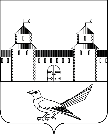 от____________  № ___________В соответствии со статьей 179 Бюджетного кодекса Российской Федерации, Федеральным законом от 28.06.2014 № 172-ФЗ «О стратегическом планировании в Российской Федерации», Федеральным законом от 06.10.2003 №131-ФЗ  «Об общих принципах организации местного самоуправления в Российской Федерации»,   руководствуясь статьями 32, 35, 40 Устава муниципального образования Сорочинский городской округ Оренбургской области, постановлением администрации Сорочинского городского округа Оренбургской области от 20.08.2021 № 1257-п «Об утверждении порядка разработки, реализации и оценки эффективности  муниципальных программ Сорочинского городского округа Оренбургской области», распоряжением администрации Сорочинского городского округа Оренбургской области от 11.09.2019 № 513-р «Об утверждении перечня муниципальных программ Сорочинского городского округа Оренбургской области», администрация Сорочинского городского округа Оренбургской области постановляет:Внести в постановление администрации Сорочинского городского округа  Оренбургской области  от 31.12.2019  № 2245-п «Об утверждении муниципальной программы «Развитие системы образования в Сорочинском городском округе Оренбургской области» следующие изменения:1.1. Муниципальную программу «Развитие системы образования в Сорочинском городском округе Оренбургской области» изложить в новой редакции согласно приложению к настоящему постановлению. 2. Признать утратившими силу: 2.1. Постановление администрации Сорочинского городского округа Оренбургской области от  29.11.2021 № 1773-п «О внесении изменений в постановление администрации Сорочинского городского округа Оренбургской области от 31.12.2019 № 2245-п «Об утверждении муниципальной программы «Развитие системы образования в Сорочинском городском округе Оренбургской области»;2.2. Постановление администрации Сорочинского городского округа Оренбургской области от 30.12.2021 №1986-п «О внесении изменений в постановление администрации Сорочинского городского округа Оренбургской области от 31.12.2019 № 2245-п «Об утверждении муниципальной программы «Развитие системы образования в Сорочинском городском округе Оренбургской области».3. Контроль за исполнением настоящего постановления возложить на заместителя главы администрации городского округа по экономике и управлению имуществом Павлову Е.А.4. Постановление вступает в силу после его официального опубликования в информационном бюллетене «Сорочинск официальный» и подлежит размещению на Портале муниципального образования Сорочинский городской округ Оренбургской области в сети «Интернет» (http://sorochinsk56.ru).Глава муниципального образования Сорочинский городской округ                                                Т.П. МелентьеваРазослано: в дело, прокуратуре, Управлению образования, Управлению финансов, отделу по экономике, Контрольно-счетной палате, Павловой Е.А., Рябых Е.С.Паспорт муниципальной программы«Развитие системы образования в Сорочинском городском округе Оренбургской области»Общая характеристика сферы образования Сорочинского городского округа Оренбургской областиСистема образования Сорочинского городского округа насчитывает  в целом 31  образовательную организацию различных типов и организационно-правовых форм:    из них 17 средних школ, 3 основные школы, 8 дошкольных образовательных учреждений, 3 учреждения дополнительного образования, 6 образовательных учреждений находиться на территории г. Сорочинска и 14 - на территории Сорочинского района, в 12 общеобразовательных учреждениях функционируют 22 группы дошкольного образования. С учетом организационно-правового статуса функционирует 4 автономных и 27  бюджетных образовательных организаций.В Сорочинском городском округе осуществляет образовательную деятельность1 частное общеобразовательное учреждение  начальная общеобразовательная школа «Православная школа имени первомучеников Российских Феодора и Иоанна» (84обучающихся).Существующая сеть образовательных организаций позволяет  обеспечить всех детей школьного возраста  возможностью получения доступного образования  и  позволяет  в полной мере удовлетворить  образовательные запросы различных групп населения.Дошкольное образование предоставлено 20 объектами, из которых 8 –ДОУ расположенные в городе Сорочинске, при 12 общеобразовательных организациях сформированы  группы дошкольного образования. Показатель «Охват детей в возрасте   от 1 года до 7 лет (включительно) всеми формами дошкольного образования» в Сорочинском городском округе составляет  59%.В общеобразовательных школах  работают  58 - руководящих работников,  373 педагогических работников, из них  учителей - 333 человека.  Ежегодно организуются курсы повышения квалификации  для педагогов и руководителей образовательных организаций.   Доля  учителей, имеющих квалификационную категорию, составляет  77,78% ,учителей,  имеющих высшее образование-80%. Всего в дошкольных образовательных учреждениях трудятся 115 педагогических работников, руководящих работников- 12 человек. Общий показатель аттестованных педагогов составляет 84%. В дополнительном образовании трудятся -  30 педагогов, 8 руководящих работников.  Доля педагогов дополнительного образования, имеющих квалификационную категорию составляет 80%.По данным статистики на территории МО «Сорочинский городской округ» проживает 3534 ребенка от 1года до 7 лет.   Общий охват дошкольным образованием составляет 2060 (59%).   На конец 2021 года очереди на получение места в ДОУ нет, все дети расформированы года. Сохраняется 100% обеспеченность местами детей в возрасте от 3 до 7 лет. Дошкольное образование получают 11 детей-инвалидов. В целях повышения профессионального уровня педагогов, общественного имиджа ДОУ, еже                                                                                                                       годно проводятся муниципальные конкурсы: «Детский сад года», «Папа, мама и я - спортивная семья», военно-спортивная игра для дошколят «Зарничка». Педагоги и воспитанники образовательных учреждений-активные участники и призёры областных и муниципальных конкурсов.    В  прошедшем учебном году курсовой подготовкой охвачено более 54% учителей. Это и курсы базового повышения квалификации, и проблемные курсы по подготовке экспертов ОГЭ и ЕГЭ.В соответствии с требованиями квалификационных характеристик и Профессиональным стандартом педагога администрациями школ округа проведена определённая работа по организации  профессиональной переподготовки «условных» специалистов. Таким образом, из 32 «условных» специалистов образовательных учреждений, 25  учителей обучаются на заочной форме обучения и 12 учителей планируют пройти профессиональную переподготовку в  2022 году. По состоянию на 01. 01.2022г. количество педагогов  в школах с высшей  и первой  квалификационными категориями  - 259 (77,8%),имеют подтверждение соответствия занимаемой должности - 30 (9%),   без категории 44  (13,2 %) педагогов (молодые специалисты со стажем работы до 2 лет, педагоги пенсионного возраста).В образовательных  организациях округа создана безопасная образовательная среда. Важнейшим фактором устойчивого развития общества, роста благосостояния граждан и совершенствования общественных отношений   является эффективная молодежная политика. В текущем году продолжена активная работа по организации и проведении информационной кампании по организации открытых онлайн-уроков, направленных на раннюю профориентацию и реализуемых с учетом опыта цикла открытых уроков «ПроеКТОриЯ».  Перспективным в данном направлении будет участие в  реализации проекта «Билет в будущее», ориентированного на построение индивидуального учебного плана (ИУП) в соответствии с учетом  выбранных профессиональных компетенций.  Важнейшим фактором устойчивого развития общества, роста благосостояния граждан и совершенствования общественных отношений   является эффективная молодежная политика.В Сорочинском городском округе сегодня проживают  около 7 634  человек в возрасте от 14 до 30 лет, что составляет четвёртую часть трудоспособного населения округа. В настоящее время в молодежной среде существует целый комплекс проблем, который сдерживает ее развитие и приводит к снижению репродуктивного, интеллектуального и экономического потенциала российского    общества:-ухудшается состояние физического и психического здоровья молодого поколения;-увеличивается число молодых людей, склонных к правонарушениям, увеличивается  число безнадзорных подростков;-происходит деформация духовно-нравственных ценностей;-недостаточно развивается культура ответственного гражданского поведения, у значительной части молодежи отсутствуют стремление к общественной деятельности и навыки самоуправления;-снижается абсолютная численность и доля молодежи в структуре населения в связи с негативными демографическими процессами.Также вызывает опасение тенденция «потери человеческого капитала», так как молодые люди не полностью используют имеющийся у них потенциал, что в итоге может привести к замедлению социально-экономического развития округа.В этой связи возникла реальная необходимость в применении качественно новых подходов к решению проблем молодежи и совершенствованию системы мер, направленных на создание условий и возможностей для ее успешной социализации и эффективной самореализации. Активно в данном направлении развивается волонтерское движение: создаются клубы, объединения не только в образовательных, но и некоммерческих организациях.    В результате реализации региональных проектов  национального проекта «Образование» в рамках регионального проекта «Успех каждого ребенка» нацпроекта «Образование» существенно обновлена инфраструктура общего образования.  В 2020 году проведен ремонт спортивного зала в МБОУ «Гамалеевская СОШ №1» на сумму 2010,23 тыс. руб. В  2021 году  проведен ремонт спортивного  зала МБОУ «2-Михайловская СОШ»  на  сумму 2 116 701,60 рублей.  В 2022 году будет проведен капитальный ремонт спортивного зала в МАОУ «СОШ № 3». С 1 сентября 2020 года начали работу центры естественно-научной и технической направленности «Точка роста» в МБОУ «СОШ №5», а начиная с 1 сентября 2021  аналогичные площадки открылись в МБОУ «СОШ №1», в МАОУ «СОШ №3», в МБОУ «СОШ №4», в МАОУ «СОШ №7». Сумма, затраченная на приведение в  соответствие с требованиями по зонированию и брендированию помещений центров «Точка роста» из муниципальных средств потрачено 126 146, 75 рублей (на ремонт классов), 1 089 120 рублей из внебюджетных средств. Получены цифровые лаборатории проведения практических занятий по биологии, химии и физике на сумму 5 539 988, 5 рублей. В 2022 году начнут  работу центры естественно-научной и технической направленности «Точка роста» в МБОУ «СОШ №117», в МБОУ «Войковская СОШ имени Олега Стуколова», в МБОУ «Гамалеевская СОШ №2», МБОУ «Толкаевская СОШ имени Дмитрия Гречушкина».   Ведущими механизмами стимулирования системных изменений в образовании, в проектах и программах модернизации образования стали: выявление и конкурсная поддержка лидеров - «точек роста» нового качества образования и внедрение новых моделей управления и 	финансирования, ориентированных на результат. В результате проведена комплексная модернизация финансово-экономических и организационно-управленческих механизмов системы общего образования, основные направления которой были определены в 2000-е годы:-нормативное подушевое финансирование образовательных учреждений;-система оплаты труда, ориентированная на результат;-независимая система оценки учебных достижений учащихся (единый государственный экзамен, основной государственный экзамен, всероссийские проверочные работы, участие в национальном исследовании  качества образования);-общественное участие в управлении образованием и оценке его качества;-открытая отчетность образовательных организаций.Результатом стало повышение ответственности руководителей и педагогов за результаты деятельности, усиление прозрачности системы образования для общества.Целью Программы является создание необходимых условий  для  обеспечения эффективного  функционирования современной модели образования,  предоставляющей детям равные  возможности для получения современного качественного образования. В ходе реализации Программы необходимо обеспечить решение следующих задач:1. Реализация образовательной политики в области дошкольного образования детей.2. Реализация образовательной политики  в области общего образования детей.3. Реализация образовательной политики в области дополнительного образования детей.4. Создание механизмов формирования целостной системы продвижения инициативной и талантливой молодежи; обеспечение эффективной социализации молодежи, находящейся в трудной жизненной ситуации.5. Финансовое обеспечение деятельности в сфере образования.6.Формирование благоприятных условий для социализации детей-сирот и детей, оставшихся без попечения родителей, обеспечение прав каждого ребенка жить и воспитываться в семье.  Прогноз состояния сферы образования Сорочинского городского округа учитывает  демографические  прогнозы  количества детей школьного возраста и молодежи, развития экономики, рынка труда, технологий, представленных в стратегии развития Оренбургской области до 2024 года и на период до 2030 года, так и на планируемых результатах реализации мероприятий, предусмотренных Программой.Выраженной тенденцией развития кадрового потенциала организаций Сорочинского городского  округа становится создание собственного  центра непрерывного повышения профессионального мастерства педагогических работников и аккредитационного центра системы образования и программ обучения персонала.Особенностями сети ДОО станет обеспечение детей дошкольного возраста разными формами получения образования и воспитания, что повысит  охват  дошкольным образованием всех детей дошкольного возраста и увеличит ожидаемую продолжительность образования до 13,5 лет. ДОО будут осуществлять также функции поддержки семей по вопросам раннего развития детей.Продолжится совершенствование организации школьного питания, ориентированного на сохранение и укрепление здоровья обучающихся.Сохранится структура сети школ в сельской местности, включающая базовые школы и филиалы. Доступность качественного общего образования на всей территории Сорочинского городского округа  будет обеспечиваться средствами электронного образования, доступности банка интерактивных уроков, повышения профессионализма педагогов в соответствии с современными требованиями.В сфере молодежной политики будут созданы условия для успешной социализации и эффективной самореализации молодежи.2.Перечень показателей (индикаторов) муниципальной программыСведения о показателях (индикаторах) подпрограмм, включенных в состав Программы, представлены в приложении № 1 к настоящей Программе.3. Перечень подпрограмм и основных мероприятий муниципальной программыПеречень подпрограмм и  основных мероприятий представлен в приложении № 2 к настоящей Программе.Основные мероприятия направлены на создание организационных, кадровых, инфраструктурных, материально-технических, учебно-методических условий, формирование и развитие системы оценки качества образования.	Подпрограммы муниципальной программы представлены в приложениях 5-10 к настоящей Программе.4. Ресурсное обеспечение реализации муниципальной программыРесурсное обеспечение реализации Программы представлено в приложении № 3 к настоящей Программе.5.План реализации муниципальной программы «Развитие системы образования в Сорочинском городском округе Оренбургской области»План реализации муниципальной программы «Развитие системы образования в Сорочинском городском округе Оренбургской области» на 2022 год представлен в приложении № 11 к настоящей программе. План реализации муниципальной программы «Развитие системы образования в Сорочинском городском округе Оренбургской области» на 2023 год представлен в приложении № 12 к настоящей программе.6. Обоснование необходимости применения и описания применяемых налоговых, кредитных и иных инструментов (налоговых и неналоговых расходов) для достижения цели и (или) ожидаемых результатов муниципальной программы, а также ресурсное обеспечение реализации муниципальной программы за счет налоговых и неналоговых расходовПрименение налоговых,  кредитных и иных инструментов (налоговых и неналоговых расходов) для достижения цели и (или) ожидаемых результатов муниципальной программы, а также ее финансирование за счет налоговых и неналоговых расходов не предусмотрено.7. Прогноз сводных показателей муниципальных заданийПрогноз сводных показателей муниципальных заданий представлено в приложении № 4 к настоящей Программе.8. Анализ рисков реализации муниципальной программыи описание мер управления рискамиХарактер Программы порождает ряд рисков при ее реализации, управление которыми входит в систему управления Программой.Внутренние риски:- неэффективное использование бюджетных средств;- необоснованное перераспределение средств, определенных Программой, в ходе ее исполнения;- отсутствие или недостаточность межведомственной координации в ходе реализации Программы.Меры управления внутренними рисками:-разработка и внедрение системы контроля и управления реализацией мероприятий Программы, оценки эффективности использования бюджетных средств;- мониторинг результативности реализации Программы- осуществление подготовки и переподготовки кадров;- обеспечение процесса информирования исполнителей по отдельным мероприятиям Программы, а также разработка соответствующих регламентов и мер по межведомственной координации в ходе реализации Программы.Внешние риски:- снижение темпов экономического роста, ухудшение внутренней и внешней конъюнктуры, усиление инфляции, природные и техногенные катастрофы и катаклизмы, кризис банковской системы;- недостаточное финансирование мероприятий Программы за счет средств областного бюджета;- возможные изменения федерального и областного законодательства.Меры управления внешними рисками:- проведение комплексного анализа и прогнозирования внешней и внутренней среды исполнения Программы с дальнейшим пересмотром критериев оценки и отбора мероприятий Программы;- определение приоритетов для первоочередного финансирования;- привлечение средств федерального бюджета и внебюджетных источников;- проведение регулярного мониторинга планируемых изменений в федеральном законодательстве;- своевременное внесение изменений в действующие правовые акты и (или) принятие новых правовых актов Оренбургской области, касающихся сферы реализации Программы;- осуществление активного сотрудничества со средствами массовой информации в целях информирования субъектов экономической деятельности о видах государственной поддержки, порядке, условиях и сроках ее предоставления.Сведенияо показателях (индикаторах) муниципальной программы, подпрограмм муниципальной программы и их значенияхПЕРЕЧЕНЬосновных мероприятий муниципальной программы (подпрограммы)Ресурсное обеспечениереализации муниципальной программы «Развитие системы образования в Сорочинском городском округе Оренбургской области»Прогнозсводных показателей муниципальных заданий на оказаниемуниципальных услуг (выполнение работ) муниципальными учреждениями по муниципальной программеПАСПОРТподпрограммы «Развитие дошкольного образования детей Сорочинского городского округа» муниципальной программы «Развитие системы образования в Сорочинском городском округе Оренбургской области»Общая характеристика дошкольного образования в Сорочинском городском округе Оренбургской областиВ  системе образования Сорочинского городского округа создана достаточно гибкая, многофункциональная сеть образовательных организаций, реализующих основную общеобразовательную программу дошкольного образования. На 1 января 2022 г. по данным отдела статистики  численность детей дошкольного возраста (от 1г. до 7л.) в Сорочинском городском округе  составляет  3534 человек. До одного года 388 детей.На основании постановления правительства Оренбургской области от 19.01.2007г. №11-п «О порядке выплаты компенсации части родительской платы за содержание ребёнка в образовательных учреждениях, реализующих основную общеобразовательную программу дошкольного образования»  родителям, дети которых посещают  дошкольные учреждения, выплачивается компенсация части родительской платы за содержание ребёнка в учреждении (с изменениями от 02.02.2015г.)Федеральный государственный стандарт дошкольного образования устанавливает требования не только  к качеству подготовки воспитанников, но и требования к кадровым условиям реализации образовательной программы, которые включают: укомплектованность образовательного учреждения педагогическими, руководящими и иными работниками; уровень квалификации педагогических и иных работников образовательного учреждения; непрерывность профессионального развития педагогических работников образовательного учреждения.Количественный состав педагогических работников образовательных учреждений, реализующих программу дошкольного образования,  составляет 115 человек. С высшим педагогическим образованием 60 человек – 52%; среднее специальное педагогическое 55 человек – 48%.Следует отметить о необходимости  привлечения молодых специалистов в дошкольные образовательные учреждения, педагогов со специальным педагогическим образованием, своевременное прохождение педагогами курсов базового повышения квалификации, аттестации педагогов с учётом требований ФГОС ДО в дошкольных учреждениях разработана основная образовательная программа, целью которой является  создание благоприятных условий для полноценного проживания ребёнком дошкольного детства, формирование основ базовой культуры личности, всестороннее развитие психических и физических качеств в соответствии с возрастными и индивидуальными особенностями.Педагоги и воспитанники дошкольных учреждений, активные участники и призёры областных и муниципальных конкурсов.Приоритеты политики органов местного самоуправления в сфере реализации подпрограммы, цель, задачи и показатели (индикаторы) их достижения:Основной целью реализации подпрограммы  является обеспечение качества и доступности дошкольного образования.Задачи Подпрограммы направлены на: 1. Функционирование и развитие  дошкольного образования в соответствии с потребностями населения Сорочинского городского округа;2. Исполнение обязательства по выплате части родительской платы за содержание ребенка в детском дошкольном образовательном учреждении.2.Показатели (индикаторы) подпрограммыСведения о показателях (индикаторах)подпрограммы  и их значения представлены в приложении № 1 к настоящей программе.3. Перечень и характеристика основных мероприятий подпрограммыПеречень основных мероприятий подпрограммы представлен в приложении № 2  к настоящей программе.Основное мероприятие «Предоставление дошкольного образования» направлено на обеспечение мер по формированию и финансированию муниципальных заданий на реализацию программ дошкольного  образования, осуществляемых с учетом показателей по объему и качеству оказываемых услуг в части финансового обеспечения расходов (оплата труда и начисления, расходы на обеспечение услуг связи, транспортные услуги, коммунальные услуги, работы, услуги по содержанию имущества). В целях  реализации основного мероприятия «Выплата части родительской платы за содержание ребенка в детском дошкольном образовательном учреждении» осуществляется материальная  поддержка по  воспитанию и обучению детей, посещающих образовательные организации, реализующие образовательную программу дошкольного образования, родителям (законным представителям)в виде компенсации. Информация о ресурсном обеспечении подпрограммыРесурсное обеспечение реализации подпрограммы  представлено в приложении № 3 к настоящей Программе.Общий объем расходов на реализацию подпрограммы предусматривает затраты на:- развитие дошкольного образования;- развитие системы обучения детей-инвалидов и лиц с ограниченными возможностями здоровья;- создание в образовательных организациях условий для сохранения и укрепления здоровья воспитанников, формирования здорового образа жизни, мотивации к занятиям физической культурой и спортом;- повышение социального статуса работников образования, привлекательности педагогической профессии для молодежи.Ресурсное обеспечение реализации подпрограммы с расшифровкой по главным распорядителям средств бюджета городского округа (ответственным исполнителям и соисполнителям подпрограммы), кодам бюджетной классификации и по годам реализации приведено в приложении № 3 к настоящей Программе.Объемы бюджетных ассигнований уточняются ежегодно при формировании бюджета городского округа на очередной финансовый год и плановый период.Финансирование основных мероприятий подпрограммы осуществляется за счет средств бюджета городского округа с привлечением средств областного бюджета на условиях, установленных законодательством Российской Федерации.В рамках реализации мероприятий подпрограммы предусматривается:1.предоставление субвенций, направленных на:-обеспечение государственных гарантий реализации прав на получение общедоступного и бесплатного дошкольного образования детей в муниципальных образовательных организациях, реализующих образовательную программу дошкольного образования;-выплату компенсации части родительской платы за присмотр и уход за детьми, посещающими образовательные организации, реализующие образовательную программу дошкольного образования;2. предоставление субсидий на реализацию мероприятий, направленных на повышение  доступности дошкольных образовательных услуг.Финансирование мероприятий подпрограммы осуществляется в пределах лимитов бюджетных обязательств, предусмотренных ответственным исполнителем (соисполнителем) подпрограммы на текущий финансовый год.Формирование суммы субсидий, выделяемых бюджетам городских округов и муниципальных районов в очередном финансовом году (за исключением субсидий на софинансирование капитальных вложений в объекты муниципальной собственности), осуществляется в рамках действующих нормативных правовых актов Оренбургской области.5. Информация о значимости подпрограммы для достижения целеймуниципальной программы       Коэффициент значимости подпрограммы для достижения целей муниципальной программы составляет 0,24.ПАСПОРТподпрограммы «Развитие общего образования детей Сорочинского городского округа» муниципальной программы «Развитие системы образования в Сорочинском городском округе Оренбургской области»Общая характеристика общего образования детей в Сорочинском городскомокруге Оренбургской областиМуниципальная система образования МО Сорочинский городской округ  представлена 31 образовательным учреждением, из них 17 средних школ, 3 основные школы, 8 дошкольных образовательных учреждений, 3 учреждения дополнительного образования. В 3 филиалах общеобразовательных школ осуществлялась реализация общеобразовательных программ (Новобелогорский филиал Войковской СОШ, Первокрасный филиал 2-Михайловской СОШ, Пронькинский филиал Баклановской СОШ); в 18 общеобразовательных учреждениях функционируют группы дошкольного образования. С учетом организационно-правового статуса функционирует 4 автономных и 27  бюджетных образовательных организаций. За отчетный предыдущий учебный год сохранена вся сеть образовательных организаций Сорочинского городского округа.  Существующая в городе сеть общеобразовательных учреждений пока не располагает возможностью обеспечить обучение всех учащихся в одну смену. Во вторую смену учатся 633 учащихся - 12,7%от общего числа обучающихся.       Контингент обучающихся  на  начало 2020- 2021 года был сформирован в количестве 5145 детей, по сравнению с  предыдущими годами, он увеличился на  69детей. Все дети школьного возраста в соответствии с возрастными и медицинскими показаниями были охвачены обучениемВ целях реализации Федерального закона от 29.12.2012 № 273-ФЗ «Об образовании в Российской Федерации» в части обеспечения  прав граждан на получение обязательного общего образования отделом образования и образовательными учреждениями города  предоставляется возможность обучающимся достичь необходимого образовательного уровня в избранной ими форме получения образования - очной, на дому, семейной. За последние годы в школах городского округа наметилась  положительная тенденция по сохранности контингента обучающихся, обеспечению прав несовершеннолетних на получение общего образования. Этому способствует:- ведение учета детей школьного возраста;- осуществление систематического контроля за посещением занятий учащимися;- своевременное выявление не обучающихся детей и принятие действенных мер по их возвращению в школу для продолжения получения общего образования;- организация индивидуальной работы с учащимися.	Результаты  государственной итоговой аттестации выпускников являются одним из главных показателей результативности работы системы образования округа в целом.  В государственной итоговой аттестации в форме ОГЭ и ГВЭ участвовали  388 выпускников 9 классов школ округа, освоивших программы основного общего образования, из них 10 обучающихся на основании рекомендаций  областной психолого – медико – педагогической комиссии (ПМПК),  проходили итоговую аттестацию в форме ГВЭ по одному предмету - русский язык. Аттестаты особого образца (с отличием)  с отличаем вручены 30 выпускникам округа. Государственная итоговая аттестация проходила с помощью региональной информационной системы «Оценка образовательных  достижений обучающихся Оренбургской области» («РИС ООДО»), благодаря которому технология обработки экзаменационных материалов максимально приближена к стандартам ЕГЭ.Участниками олимпиадного движения стали  296 обучающихся 4, 7 – 11 классов, что составило 13% от всех обучающихся 4, 7-11 классов общеобразовательных организаций округа. Данный показатель на 26 участников больше, чем в 2019-2020 учебном году.Результативность участия  составила 38%,  что на 4 % выше показателей 2020-2021 учебного года.  Определены - 31  победитель  и  80  призеров.Высокий уровень подготовки  (соотношение количества победителей и призеров к количеству участников) выявлен по технологии – 73%,  по немецкому языку - 80%,  по праву - 50%, по ОБЖ – 57%.     Государственную итоговую аттестацию по программам среднего общего образования в 2021 году проходили 149 выпускников  11 классов школ округа. Из них  16 (те, кто не планировал в 2021 году поступать в ВУЗы) успешно  прошли ГИА в форме государственного выпускного экзамена, сдав обязательные русский язык и математику без неудовлетворительных отметок. 133 выпускника прошли ГИА в форме ЕГЭ по обязательному предмету «русский язык» и по предметам по выбору.   Высокие баллы от 90 до 100  получили 44 выпускника (в 2020 г.-50 выпускников) по русскому языку, обществознанию, химии, физике.         Получили  медаль  «За особые успехи в учении»  24 выпускника из 7 школ округа (СОШ №3- 2 выпускника, СОШ №4-8 выпускников, СОШ №5-2 выпускника, СОШ №7- 4 выпускника, СОШ №117-5 выпускников, Гамалеевская СОШ №2-1 выпускник, 2-Михайловская СОШ – 2 выпускника).       В общеобразовательных организациях Сорочинского городского округа функционирует 1068 единиц компьютерной техники (из них 1031 – в школах, 37 – в садах и доп. организациях).Количество всех ПК, объединенных в ЛВС (локально-вычислительная сеть) – 732, количество ПК, установленных в учебных кабинетах, объединенных в ЛВС и подключенных к сети Интернет -640 ПК.Уровень оснащенности школ компьютерной техникой составил 6,9.В рамках выполнения показателей национального проекта «Цифровая образовательная среда» увеличена скорость интернета в ОУ, в которых подача интернета осуществлялась через оптоволоконную связь: - Родинская СОШ, Баклановская СОШ, Гамалеевская СОШ №2, Толкаевская СОШ, Уранская СОШ, Войковская СОШ – стало 50 Мбит/сек,  СОШ №1, СОШ №3, СОШ №4, СОШ №5, СОШ № 7,  СОШ №117 стало  100 Мбит/сек -От 2 Мбит/сек до 5 Мбит/сек: Бурдыгинская СОШ, Гамалеевская СОШ №1, 2-Михайловская СОШ, Николаевская СОШ. Учреждения дополнительного образования, детсады №8,5,7,10,11,12.В соответствии с  ст. 14  Федерального закона  N 436-ФЗ  от 29 декабря 2010  «О защите детей от информации, причиняющей вред их здоровью и развитию»  во всех образовательных организациях установлена контентная фильтрация. Образовательные учреждения, для которых поставщиком услуги доступа в сеть Интернет является ОАО «Ростелеком», контентная фильтрация включена в стоимость договора и предоставляется поставщиком. Образовательные учреждения, для которых провайдером является ООО «Мобильные сети» МТС,  на всех машинах установлено бесплатное программное обеспечение «Интернет Цензор».         В соответствии с Законом РФ от 10.12.2012 № 273 - ФЗ «Об образовании в Российской Федерации, распоряжениями Правительства РФ от 17.12.2009 № 1993-р «Об утверждении сводного перечня первоочередных государственных и муниципальных услуг, предоставляемых в электронном виде», от 25.04.2011 № 729-р «Об утверждении перечня услуг, оказываемых государственными и муниципальными учреждениями и другими организациями, в которых размещается государственное задание (заказ) или муниципальное задание (заказ), подлежащих включению в реестры государственных или муниципальных услуг и предоставляемых в электронной форме в образовательные учреждениях используются программы  «Электронный журнал» и  «Электронный дневник». Данная услуга позволяет родителям учащихся просматривать сведения об успеваемости своих детей через Интернет.Осуществлен переход на предоставление услуг (функций) в электронном виде всеми общеобразовательными учреждениями. На школьных сайтах создан раздел «Электронная приемная», в котором родители (законные представители) могут подать заявление для зачисления ребенка в образовательное учреждение.Контингент обучающихся  на  начало 2020 - 2021 года был сформирован в количестве 5145 детей, по сравнению с  предыдущими годами, он увеличился на  69детей. Все дети школьного возраста в соответствии с возрастными и медицинскими показаниями были охвачены обучением. Организация горячего питания представлена двумя способами: школьная столовая, работающая на сырье, и аутсорсинг (поставка готовых блюд в буфеты-раздаточные). Питание обучающихся с 1 по 4 классы в 2021 году организовано бесплатно, за счет средств федерального  бюджета, стоимость 55,43   руб. Также с 1.09.2021 года предоставлены льготы на питание детям с ОВЗ- 65 р.. С 1.01.2022 года дотация на питание обучающимся начальных классов –на завтрак- 57,1 руб, на обед -83,4 руб. Питание детей с ОВЗ организуется на 67,6 руб.  Стоимость питания для обучающихся 5-11 классов составляет от 35  рублей до 50 рублей. (11,45 - дотация, остальная сумма за счёт средств родителей).  Руководители ОУ проводят работу по привлечению родительских средств для организации горячего питания детей. Одноразовым горячим питанием охвачено 100% учащихся. Все школьные пищеблоки обеспечены централизованным водоснабжением, холодильным и технологическим оборудованием.В педагогическом сообществе муниципалитета  активно развивается конкурсное движение, в которое вовлечено более 70% работников всех категорий. В полном объеме реализуются различные меры поддержки учительства. Выполняются целевые показатели плана мероприятий («дорожной карты») в части повышения среднемесячной заработной платы педагогическим работникам образовательных организаций, возмещаются коммунальные расходы учителям в сельской местности. Квалификационный уровень учительского корпуса достаточно высок:84%. В 2020-2021 учебном году  процедуру аттестации  прошли-67 педагогов.В системе образования Сорочинского городского округа в общеобразовательных организациях педагогов с высшей квалификационной категорией-73(21,92%), с 1 категорией- 186 (55,85%), на соответствии занимаемой должности аттестовано- 30 (9%) педагогов, без категории работают -44  (13,21%) педагогов. Всего аттестовано 259 педагогов, что составляет 77,77% .204 учителя имеют стаж работы 20 и более лет,  53 педагогов  имеют стаж работы более 10 лет. По возрастному составу 115 учителя  достигли возраста  45 - 55лет,  82 человек достигли  возраста 55 лет и старше, из них 32 -  учителя  пенсионного возраста. С высшим образованием  в школах округа трудятся 267 (80%)  педагогов, 54 человек (16,2%) имеют среднее-специальное педагогическое  образование.С 2010г. наблюдается стабильное повышение  заработной платы учителей, воспитателей и административно - управленческого персонала. Осуществляется 15% доплата учителям за ведение инновационно - экспериментальной деятельности в профильных классах. Основной целью реализации подпрограммы  является обеспечение функционирования и развития системы общего образования, повышение качества образования детей  школьного возраста.Задачи Подпрограммы направлены на: 1.Создание условий в общеобразовательных организациях Сорочинского городского округа для равного доступа всех детей школьного возраста к получению доступного и качественного общего образования, в том числе за счет развития дистанционного обучения на базе информационно-технологической инфраструктуры образовательных организаций, укрепления материально - технической базы общеобразовательных организаций согласно требованиям санитарного, пожарного надзора;2.Создание условий в общеобразовательных организациях Сорочинского городского округа для организации питания обучающихся;3. Создание условий в общеобразовательных организациях Сорочинского городского округа по организации отдыха и занятости детей в каникулярное время;4. Обеспечение функционирования центра образования цифрового, естественнонаучного и гуманитарного профилей "Точка роста" на базе общеобразовательной организации;5.  Проведение ремонтных мероприятий в спортивных залах в общеобразовательных организациях, расположенных в сельской местности для создания современных условий для занятия физической культурой и спортом.2.Показатели (индикаторы) подпрограммыСведения о показателях (индикаторах)подпрограммы  и их значения представлены в приложении № 1 к настоящей программе.3. Перечень и характеристика основных мероприятий подпрограммыПеречень основных мероприятий подпрограммы представлен в приложении № 2 к настоящей Программе.Основное мероприятие «Предоставление общего образования детей» направлено на обеспечение мер по формированию и финансированию муниципальных заданий на реализацию программ общего, основного общего, среднего общего образования детей, осуществляемых с учетом показателей по объему и качеству оказываемых услуг в части финансового обеспечения расходов (оплата труда и начисления, расходы на обеспечение услуг связи, транспортные услуги, коммунальные услуги, работы, услуги по содержанию имущества).Основное мероприятие «Организация отдыха детей в каникулярное время»  направлено на обеспечение досуга и занятости обучающихся во время каникул.  Реализация основного мероприятия «Организация бесплатного горячего питания обучающихся, получающих начальное общее образование в государственных и муниципальных образовательных организациях» обеспечит 100% охват обучающихся горячим питанием, гарантирует предоставление средств на организацию питания учащихся. Реализация основного мероприятия «Дополнительное финансовое обеспечение мероприятий по организации питания обучающихся 5–11 классов в общеобразовательных организациях Оренбургской области» обеспечит 100% охват обучающихся горячим питанием, гарантирует предоставление средств на организацию питания учащихся. Реализация мероприятий регионального проекта «Современная школа» обеспечит функционирование центра образования цифрового, естественнонаучного и гуманитарного профилей «Точка роста». Созданию в общеобразовательных организациях, расположенных в сельской местности  условий для занятий физической культурой и спортом способствует реализация мероприятий регионального проекта «Успех каждого ребенка».4. Информация о ресурсном обеспечении подпрограммы за счет средств  бюджета городского округаРесурсное обеспечение реализации подпрограммы представлено в приложении № 3 к настоящей Программе.Общий объем расходов на реализацию подпрограммы предусматривает затраты на:развитие инфраструктуры общего образования детей для обеспечения доступности и высокого качества образовательных услуг;создание в образовательных организациях условий для сохранения и укрепления здоровья воспитанников и обучающихся, формирования здорового образа жизни, мотивации к занятиям физической культурой и спортом;повышение социального статуса работников образования, привлекательности педагогической профессии для молодежи.Реализация мероприятий подпрограммы позволит создать в системе общего образования равные возможности для предоставления современного качественного образования и позитивной социализации детей.Ресурсное обеспечение реализации подпрограммы с расшифровкой по главным распорядителям средств бюджета городского округа (ответственным исполнителям и соисполнителям подпрограммы), кодам бюджетной классификации и по годам реализации приведено в приложении № 3 к настоящей Программе.Объемы бюджетных ассигнований уточняются ежегодно при формировании бюджета городского округа на очередной финансовый год и плановый период.Финансирование основных мероприятий подпрограммы осуществляется за счет средств бюджета городского округа с привлечением средств областного бюджета на условиях, установленных законодательством Российской Федерации.В рамках реализации мероприятий подпрограммы предусматривается:предоставление субвенций, направленных на:обеспечение государственных гарантий реализации прав на получение общедоступного и бесплатного начального общего, основного общего, среднего общего образования, а также дополнительного образования детей в муниципальных общеобразовательных организациях;обеспечение получения начального общего образования в частных общеобразовательных организациях, осуществляющих образовательную деятельность по имеющим государственную аккредитацию основным общеобразовательным программам;-предоставление субсидий, направленных на:-софинансирование капитальных вложений в объекты муниципальной собственности;-проведение противоаварийных мероприятий в зданиях муниципальных общеобразовательных организаций.Финансирование мероприятий подпрограммы осуществляется в пределах лимитов бюджетных обязательств, предусмотренных ответственным исполнителем (соисполнителем) подпрограммы на текущий финансовый год.Формирование суммы субсидий, выделяемых бюджетам городских округов и муниципальных районов в очередном финансовом году (за исключением субсидий на софинансирование капитальных вложений в объекты муниципальной собственности), осуществляется в рамках действующих нормативных правовых актов Оренбургской области.5. Информация о значимости подпрограммы для достижения целей муниципальной программыКоэффициент значимости подпрограммы для достижения целей муниципальной программы составляет 0,62.ПАСПОРТподпрограммы «Развитие дополнительного образования детей Сорочинского городского округа» муниципальной программы «Развитие системы образования вСорочинском городском округе Оренбургской области»1. Общая характеристика дополнительного образования детей вСорочинском городском округе Оренбургской областиСистема дополнительного образования детей в её новом качественном состоянии социально востребована и по праву рассматривается как образование, сочетающее в себе воспитание, обучение и творческое развитие личности ребенка. Дополнительное образование детей способствует решению ключевых задач социально - экономического развития Сорочинского городского округа.Система дополнительного образования округа представлена Центром детского технического творчества, Детско-юношеской спортивной школой и Центром детского творчества, в которых учащиеся имеют возможность заниматься в объединениях по интересам.Практическая реализация образовательной политики дополнительного образования осуществляется в МБУДО «ЦДТТ», МБУДО «ДЮСШ», МБУДО «ЦДТ» посредством предоставления образовательных услуг  по направлениям деятельности:- МБУДО «ЦДТТ» (техническое, спортивно-техническое, социально-педагогическое, естественно-научное)  - 76  объединений;- МБУДО «ДЮСШ» (спортивно - оздоровительное) -  74 объединений;- МБУДО «ЦДТ» (туристско-краеведческое, художественно - эстетическое, социально - педагогическое) - 110 объединений.Итого: 260 объединений.В учреждениях дополнительного образования нормативно - правовое обеспечение деятельности регулируется необходимыми документами. Все организации имеют зарегистрированные уставы, лицензию на осуществление образовательной деятельности.     Учреждениями дополнительного образования обеспечивается участие воспитанников городского округа в областных, Всероссийских конкурсах, соревнованиях. Лидируют по результативному участию воспитанники спортивной школы, вторая позиция у кружковцев и педагогов центра технического творчества и центра детского творчества.Ежегодно воспитанники спортивной школы занимают более 100  призовых мест в соревнованиях регионального и Всероссийского уровня. Воспитанники Центра детского технического творчества и Центра детского творчества  принимают участие и занимают призовые места более чем в 90 конкурсах и мероприятиях различных уровней. На высоком организационном уровне на базах МБУДО «ДЮСШ», МБУДО «ЦДТ», МБУДО «ЦДТТ» проводятся зональные и областные соревнования и семинары (областные спортивные игры учащихся «Старты надежд», зональный семинар по техническому моделированию, первенство Оренбургской области по лёгкой атлетике, мини-футболу, настольному теннису и др.) Одним из приоритетов в 2020 – 2021 учебном году стало внедрение целевой модели дополнительного образования детей. На 25 июня 2021 года охват системой «Навигатор» в Сорочинском городском округе составил 76,7% (5547 из 7233 детей). Для качественного внедрения в систему необходима точечная работа с родителями каждого педагога дополнительного образования, каждого классного руководителя. В 2022 году охват системой «Навигатор» должен составить 100% детей школьников – 7233 ребенка по данным РосстатаНесмотря на  активную работу учреждений дополнительного образования, в системе дополнительного образования,  имеются проблемы, требующие решения:- увеличение количества детей, вовлеченных в систему  дополнительного образования. Для достижения этой цели необходимо повысить  качество дополнительного образования, ориентированного на  актуальные и перспективные потребности воспитанников. - недостаточно программ дополнительного образования для детей старшего возраста. Слабо учитываются интересы подростков, стремящихся освоить новые формы деятельности, популярные в детской и молодежной среде;- качество образовательного процесса по реализуемым программам дополнительного образования детей не всегда соответствует современным требованиям. Не ликвидирован разрыв между образовательной деятельностью в организациях дополнительного и основного образования. Требуют совершенствования рабочие программы работы с одаренными детьми;- существует проблема кадрового обеспечения системы дополнительного образования профессионально компетентными специалистами - их пополнения, стимулирования и подготовки к решению современных профессиональных задач;- наблюдается преобладание программ и форм дополнительного образования, направленных, прежде всего, на работу с заинтересованными учащимися, а дети «группы риска», девиантного поведения нередко остаются вне поля зрения;- недостаточно творческих объединений технической направленности для старших школьников по причине отсутствия необходимых материальных вложений.На основании анализа состояния системы воспитания и дополнительного образования детей определены следующие направления деятельности:-сохранение сети организаций дополнительного образования детей в округе;-обеспечение воспитанникам государственных гарантий доступности и равных возможностей  получения дополнительного образования;-совершенствование нормативно - правового обеспечения деятельности учреждений дополнительного образования, в том числе образовательных программ технической направленности для детей старшего возраста;-совершенствование методического, психологического сопровождения образовательного и воспитательного процесса;-развитие системы работы с одаренными детьми;-обеспечение комплексной профилактики негативных явлений в детской среде: безнадзорности, наркомании, алкоголизма, преступности и т.п.;-выдача сертификатов об успешном освоении воспитанниками учреждений дополнительного образования образовательных программ дополнительного образования;-мотивация педагогов дополнительного образования на улучшение результатов труда.Основными приоритетными направлениями политики органов местного самоуправления Сорочинского городского округа Оренбургской области в сфере дополнительного образования детей на период реализации подпрограммы являются обеспечение равенства доступа к качественному образованию и обновление его содержания и технологий (включая процесс социализации) в соответствии с изменившимися потребностями населения и новыми вызовами социального, культурного, экономического развития.Целью Подпрограммы является - функционирование и совершенствование системы дополнительного образования детей в Сорочинском городском округе.          Для достижения цели необходимо решение следующей  задачи: Обеспечение гарантий доступности качественного дополнительного образования через развитие его содержания, технологий и форм посредством  интеграции системы дополнительного образования с общим и высшим образованием, а также сферами не образовательного ведомства: культурой, спортом, молодёжной политикой.2.Показатели (индикаторы) подпрограммыСведения о показателях (индикаторах)подпрограммы  и их значения представлены в приложении № 1 к настоящей программе.3. Перечень и характеристика основных мероприятий подпрограммыПеречень основных мероприятий подпрограммы представлен в приложение № 2 к настоящей Программе.Основное мероприятие «Предоставление дополнительного образования» обеспечит выполнение  муниципальных заданий, направленных на реализацию программ дополнительного образования, реализуемых с учетом показателей по объему и качеству оказываемых услуг в части финансового обеспечения расходов (оплата труда и начисления, расходы на обеспечение услуг связи, транспортные услуги, коммунальные услуги, работы, услуги по содержанию имущества).4. Информация о ресурсном обеспечении подпрограммы за счет средств бюджета городского округаРесурсное обеспечение реализации подпрограммы представлено в приложении № 3 к настоящей Программе.Общий объем расходов на реализацию подпрограммы предусматривает затраты на:- развитие инфраструктуры дополнительного образования детей для обеспечения доступности и высокого качества образовательных услуг;- создание в образовательных организациях условий для сохранения и укрепления здоровья воспитанников и обучающихся, формирования здорового образа жизни, мотивации к занятиям физической культурой и спортом;- повышение социального статуса работников образования, привлекательности педагогической профессии для молодежи.Реализация мероприятий подпрограммы позволит создать в системе дополнительного образования равные возможности для предоставления современного качественного образования и позитивной социализации детей.Ресурсное обеспечение реализации подпрограммы с расшифровкой по главным распорядителям средств бюджета городского округа (ответственным исполнителям и соисполнителям подпрограммы), кодам бюджетной классификации и по годам реализации приведено в приложении № 3 к настоящей Программе.Объемы бюджетных ассигнований уточняются ежегодно при формировании бюджета городского округа на очередной финансовый год и плановый период.Финансирование основных мероприятий подпрограммы осуществляется за счет средств бюджета городского округа с привлечением средств областного бюджета на условиях, установленных законодательством Российской Федерации.Финансирование мероприятий подпрограммы осуществляется в пределах лимитов бюджетных обязательств, предусмотренных ответственным исполнителям (соисполнителям) подпрограммы на текущий финансовый год.Формирование суммы субсидий, выделяемых бюджетам городских округов и муниципальных районов в очередном финансовом году (за исключением субсидий на софинансирование капитальных вложений в объекты муниципальной собственности), осуществляется в рамках действующих нормативных правовых актов Оренбургской области.Информация о значимости подпрограммы для достиженияцелей муниципальной программы        Коэффициент значимости подпрограммы для достижения целей муниципальной программы составляет 0,06ПАСПОРТподпрограммы «Вовлечение молодежи в социальную практику Сорочинского городского округа» муниципальной программы «Развитие системы образования в Сорочинском городском округе Оренбургской области»Общая характеристика сферы реализации подпрограммы в Сорочинском городском округе Оренбургской областиУчитывая возрастающую роль молодежи в социальной и экономической жизни муниципального образования, определяются дальнейшие пути развития молодежной политики на муниципальном уровне.Согласно статистическим данным Оренстата на 1 января 2021 года в Сорочинском городском округе  проживает 6 579 молодых людей в возрасте от 14 до 30. Так как среди населения большой процент составляет молодое поколение, следовательно, планируется более широко и всесторонне развивать работу с молодежью.Молодежная политика реализуется в сложных экономических и социальных условиях: безработицы, низкой востребованности интеллектуального и профессионального потенциала значительной части молодежи, получившей профессиональную подготовку, высокого количества правонарушений, совершенных не занятыми подростками, снижения качественных показателей здоровья подрастающего поколения, увеличения масштабов распространения алкоголизма, наркомании и токсикомании, роста заболеваемости молодежи Сорочинского городского округа ВИЧ-инфекцией.В целом у общества сложился устойчивый взгляд на молодежь как на социально-пассивную, находящуюся в переходном, маргинальном состоянии социальную группу потребителя социальных услуг, подчас сугубо экономических интересов и потребностей. На этот фактор зачастую работают и средства массовой информации, недостаточно освещая позитивные проявления среди молодежи.В таких условиях повышается роль органов местного самоуправления в организации работы с молодежью, создании необходимых условий для ее самореализации, предоставлении гарантий социальной защищенности.Современные условия требуют новых форм и методов работы с подростками и молодежью, направленных на развитие пропаганды здорового образа жизни, спорта, физической культуры, оздоровления подрастающего поколения.Молодежь составляет основной кадровый, экономический ресурс городского округа. Подпрограмма является инструментом обеспечения реальной базы включения всех молодежных инициатив в социально-экономическую жизнь города.Здоровье занимает в числе ценностных факторов современной молодежи одно из ведущих мест, а по значимости на сегодняшний день это проблема номер один. Культура здорового образа жизни пока еще не получила широкого распространения среди молодежи.Одним из важнейших моментов вступления молодежи во взрослую жизнь является период выбора будущей профессиональной деятельности, получения первых трудовых навыков и соответствующий своим способностям и возможностям выбор уровня образования. Социальная адаптация молодежи в обществе – это прежде всего возможность законным путем обеспечить себе и своей семье нормальное существование. В последние годы проблема трудоустройства молодежи приобрела особо острый характер. Мероприятия программы призваны способствовать принятию эффективных мер по обоснованной и целенаправленной занятости молодежи. Приоритетом работы является создание благоприятных условий для трудоустройства молодежи, ее социализации и вхождение в самостоятельную жизнь.В целях реализации молодежной политики будет охвачен отдых и оздоровление детей и подростков из неблагополучных семей, детей – сирот.С целью более эффективной работы в данном направлении начал осуществлять свою деятельность Молодежный парламент, где молодежь обеспечивает свое участие в общественной жизни на местном и региональном уровнях; представляет и защищает права и законные интересы детей и молодых граждан в органах местного самоуправления, общественных объединениях; разрабатывают предложения по проектам нормативных правовых актов, рассматриваемых органами местного самоуправления, в отношении вопросов молодежной политики, прав и интересов детей и молодежи городского округа.В Сорочинском городском округе работают патриотические клубы, организации и объединения. Ежегодно проводятся месячники оборонно-массовой и спортивной работы, посвященные Дню защитника Отечества. Стали традиционными Дни призывника, в учебных заведениях проходят уроки мужества, спартакиады, слеты военно-патриотических и военно-спортивных клубов, в школьных музеях постоянно экспонируются выставки патриотической тематики.В настоящее время существует необходимость и возможность принятия подпрограммы как инструмента координации работы с молодыми людьми.В последние десятилетия проявились негативные тенденции, которые при сохранении текущей экономической ситуации могут усиливаться.Первая тенденция – снижение интереса молодежи к научной и творческой деятельности. Недостаточная эффективность системы выявления и продвижения талантливой молодежи, механизмов вовлечения молодежи в творческую деятельность может существенно затруднить реализацию молодежной политики.Вторая тенденция – низкий уровень вовлеченности молодежи в социальную практику. Эта тенденция проявляется во всех сферах жизни молодого человека – гражданской, профессиональной, культурной, семейной. При сохранении такой ситуации возникает угроза восприятия социальной инфантильности как нормы, что уже через десять лет, когда современные молодые люди станут принимающими решения лицами, может ограничить возможности развития страны, в том числе из-за сокращения экономически активного населения.Третья тенденция – отсутствие полноценной системы поддержки молодых людей, оказавшихся в трудной жизненной ситуации. При этом реализуемые программы не всегда нацелены на реабилитацию молодых людей и их возвращение к полноценной жизни. В этой ситуации возможно формирование изолированных групп населения (бывших заключенных, инвалидов, носителей социальных заболеваний, членов неблагополучных семей) и, как следствие, социальной нетерпимости и дестабилизации общественной жизни.Для преодоления сложившейся ситуации возникла реальная необходимость в применении качественно новых подходов к решению проблем молодежи и совершенствованию системы мер, направленных на создание условий и возможностей для успешной социализации и эффективной самореализации молодых граждан.Основными приоритетами молодежной политики в сфере реализации подпрограммы являются:- вовлечение молодежи в социальную практику и ее информирование о потенциальных возможностях саморазвития, обеспечение поддержки талантливой, научной, творческой и изобретательской активности молодежи;- повышение эффективности реализации мер по поддержке молодежи, находящейся в трудной жизненной ситуации;-формирование инструментов по гражданско-патриотическому воспитанию молодежи, содействие формированию правовых, культурных и нравственных ценностей среди молодежи;- повышение числа молодых людей в возрасте 14-30 лет, принимающих участие в общественно значимых мероприятиях;- увеличение численности молодых людей в возрасте 14-30 лет, оказавшихся в трудной жизненной ситуации, вовлеченных в социально значимые мероприятия;- увеличение численности молодых людей, вовлеченных в добровольческую деятельность;- увеличение числа обучающихся учреждений общего, среднего специального и высшего образования, вовлеченных в деятельность детских и молодежных общественных организаций;- увеличение числа молодых людей в возрасте 14−30 лет, вовлеченной в творческую деятельность;- увеличение числа студентов, вовлеченных в клубное студенческое движение.Целью подпрограммы является создание условий для самореализации молодых людей, включая их в процессы социально-экономического, общественно-политического, патриотического и культурного развития общества.Задачей подпрограммы является обеспечение эффективности системы социализации, самореализации молодежи, а также развитие потенциала молодых людей.Решение поставленной задачи будет обеспечено путем эффективного взаимодействия органов исполнительной власти Оренбургской области, органов местного самоуправления, государственных и муниципальных учреждений, институтов гражданского общества, общественных объединений и молодежных организаций.В результате реализации подпрограммы у молодого поколения будет сформирована потребность в самореализации и будут созданы условия для раскрытия личностного потенциала молодых людей. Основной общественно значимый результат реализации настоящей подпрограммы - вовлечение молодежи в социально одобряемую деятельность.Результатами реализации подпрограммы станут также наличие разнообразных возможностей для самовыражения молодых людей всех категорий, повышение социальной активности, предупреждение деструктивного и девиантного поведения, активное участие в жизни общества.Показатели (индикаторы) подпрограммыСведения о показателях (индикаторах) подпрограммы и их значения представлены в приложении №1 к настоящей программе.3. Перечень и характеристика основных мероприятий подпрограммыПеречень основных мероприятий подпрограммы представлен в приложение № 2 к настоящей Программе.В рамках подпрограммы реализуется основное мероприятие «Организация и проведение мероприятий в области молодежной политики», которое направлено на повышение числа молодых людей в возрасте 14−30 лет, принимающих участие в общественно значимых мероприятиях; реализацию комплекса мер по обеспечению системы поддержки обладающей лидерскими навыками, инициативной и талантливой молодежи; мероприятий, способствующих социализации молодежи, находящейся в трудной жизненной ситуации; информационное обеспечение молодежной политики; нематериальное поощрение добровольческой деятельности.В рамках основного мероприятия будет организована информационная кампания по поддержке добровольчества, комплекс мероприятий, направленных на развитие молодежного парламентаризма.Реализация основного мероприятия направлена на решение задачи по вовлечению молодежи в добровольческую деятельность.4. Информация о ресурсном обеспечении подпрограммыФинансирование осуществления переданных полномочий, за исключением полномочий, указанных в части 10 ст. 7 Федерального закона от 29.12.2012 № 273-ФЗ «Об образовании в Российской Федерации», осуществляется за счет средств бюджета муниципального образования Сорочинский городской округ Оренбургской области Информация о ресурсном обеспечении подпрограммы предоставлена в  приложении № 3  к настоящей Программе5. Информация о значимости подпрограммы для достиженияцели муниципальной программыКоэффициент значимости подпрограммы для достижения цели муниципальной программы составляет 0,0002ПАСПОРТподпрограммы «Обеспечение деятельности в сфере образования Сорочинского городского округа» муниципальной программы «Развитие системы образования в Сорочинском городском округе Оренбургской области»1. Общая характеристика обеспечения деятельности в сфере образования в Сорочинском городском округе Оренбургской областиУправление образования администрации Сорочинского городского округа Оренбургской области (далее - Управление образования) является отраслевым (функциональным) органом администрации Сорочинского городского округа по обеспечению единой государственной политики в сфере общего, дошкольного и дополнительного образования (далее - сфера образования), осуществляющий общее руководство образовательными организациями в муниципальном образовании, и находится в непосредственном подчинении главы муниципального образования Сорочинский городской округ. Управление образования является муниципальным казенным учреждением. Управление образования администрации Сорочинского городского округа Оренбургской области действует на основании Положения об Управлении образования администрации Сорочинского городского округа Оренбургской области, утвержденного решение Сорочинского городского Совета от 24 декабря 2015 года № 52  (с учетом изменений от 31.05.2018 г. № 392, от 25.02.2019 г.  № 478).Управлению образования администрации Сорочинского городского округа структурно подчиняются 2 муниципальных казенных учреждения: муниципальное казенное учреждение «Городской методический центр» города Сорочинска Оренбургской области, муниципальное казенное учреждение «Единый учетный центр учреждений образования» города Сорочинска Оренбургской области.  Приоритеты политики органов местного самоуправления в сфере реализации подпрограммы, цель, задачи и показатели (индикаторы) их достижения.Целью Подпрограммы является обеспечение исполнения законодательства об образовании и соблюдение прав участников образовательного процессаЗадачей Подпрограммы является  учебно-методическая поддержка муниципальных образовательных учреждений  в реализации государственной политики в области образования, совершенствования профессиональной квалификации педагогических и руководящих кадров муниципальной системы образования, а также бухгалтерское сопровождение деятельности по обслуживаемым муниципальным образовательным учреждениям.2.Показатели (индикаторы) подпрограммыСведения о показателях (индикаторах)подпрограммы  и их значения представлены в приложении № 1 к настоящей программе.Перечень и характеристика основных мероприятий  подпрограммыПеречень основных мероприятий подпрограммы представлен в приложении № 2 к настоящей Программе.Реализация основного мероприятия «Организация деятельности системы образования» направлено на обеспечение исполнения законодательства об образовании и соблюдение прав участников образовательного процесса.4.Информация о ресурсном обеспечении подпрограммыИнформация о ресурсном обеспечении подпрограммы представлена в  приложении № 3  к настоящей ПрограммеФинансирование осуществления переданных полномочий, за исключением полномочий, указанных в части 10 ст. 7 Федерального закона от 29.12.2012 № 273-ФЗ «Об образовании в Российской Федерации», осуществляется за счет средств бюджета городского округа.5. Информация о значимости подпрограммы для достижения цели муниципальной программыКоэффициент значимости подпрограммы для достижения цели муниципальной программы составляет 0,06ПАСПОРТподпрограммы «Защита прав детей, государственная поддержка детей-сирот и детей, оставшихся без попечения родителей Сорочинского городского округа» муниципальной программы «Развитие системы образования в Сорочинском городском округе Оренбургской области»1. Общая характеристика защиты прав детей, государственная поддержка детей-сирот и детей, оставшихся без попечения родителейОсобое внимание уделяется  работе с детьми  с ограниченными возможностями здоровья и инвалидностью. В Сорочинском городском округе проживает более 350 детей с особыми образовательными потребностями, из них более 100 детей-инвалидов. Школьников -183, дошкольников - 108.Количество детей, находящихся в замещающих семьях, остаётся стабильным на протяжении последних 3-х лет и составляет 95 детей. На 1 января 2022 года в Сорочинском городском округе  в замещающих семьях воспитывается 132 детей, из них  29 детей в приемных семьях и 106 детей под опекой.Согласно Закону Оренбургской области от 13 декабря 2013 года № 1991/579-V-ОЗ «О внесении изменений в отдельные законодательные акты Оренбургской области» с 1 января 2014 года государственным полномочием по формированию и ведению списка подлежащих обеспечению жилыми помещениями детей-сирот и детей, оставшихся без попечения родителей, лиц из числа детей-сирот и детей, оставшихся без попечения родителей, наделены органы местного самоуправления муниципальных образований Оренбургской области.В округе активно развиваются все формы устройства детей-сирот и детей, оставшихся без попечения родителей, приоритетной формой является усыновление.Управление образования Сорочинского городского округа ведет системную работу с гражданами Российской Федерации, желающими принять на воспитание в свою семью ребенка (детей). Прием кандидатов в замещающие родители проводится 2 раза в неделю (вторник, среда).Активному развитию семейных форм устройства способствует широкое информирование населения о возможности принять детей, оставшихся без попечения родителей. На сайте Управления образования размещена ссылка на государственный банк детей, оставшихся без попечения родителей, детях, нуждающихся в устройстве в семью.В целях реализации национальных проектов: «Успех каждого ребёнка» и «Помощь и поддержка семей, имеющих детей» оказывается психолого-педагогическая, методическая и консультативная помощь родителям (законным представителям) детей, а также гражданам, желающим принять на воспитание в свои семьи детей, оставшихся без попечения родителей..Основными приоритетами политики органов местного самоуправления Сорочинского городского округа в сфере реализации подпрограммы являются:-повышение эффективности государственной системы поддержки детей, находящихся в трудной жизненной ситуации;-обеспечение права ребенка жить и воспитываться в семье;-профилактика всех форм неблагополучия ребенка и создание условий для физического, психологического, духовного, социального, эмоционального, познавательного и культурного развития детей, защиты их прав и законных интересов.В соответствии с приоритетами определена  цель подпрограммы -  развитие семейных форм устройства детей-сирот и детей, оставшихся без попечения родителей.Для достижения указанных целей необходимо обеспечить решение следующей задачи:формирование благоприятных условий для социализации детей-сирот и детей, оставшихся без попечения родителей, способствующих реализации прав каждого ребенка жить и воспитываться в семье;.2.Показатели (индикаторы) подпрограммыСведения о показателях (индикаторах)подпрограммы  и их значения представлены в приложении № 1 к настоящей программе.3.Перечень и характеристика основных мероприятий подпрограммыПеречень основных мероприятий подпрограммы представлен в приложении № 2 к настоящей Программе.Реализация основного мероприятия«Выполнение государственных полномочий по организации и осуществлению деятельности по опеке и попечительству над несовершеннолетними» обеспечивает реализацию приоритетных форм устройства детей- сирот и детей, оставшихся без попечения родителей.Реализация основного мероприятия   «Предоставление бесплатного питания детям-сиротам и детям с ограниченными возможностями здоровья» обеспечит повышение доли обучающихся с ОВЗ, осваивающих программы начального общего, основного общего, среднего общего образования в муниципальных ООО, получающих бесплатное двухразовое питание, а также обеспечит выплату ежемесячной денежной компенсации двухразового питания обучающихся с ОВЗ, осваивающих программы начального общего, основного общего, среднего общего образования на дому. 4.Информация о ресурсном обеспечении подпрограммыФинансирование основных мероприятий подпрограммы осуществляется за счет средств областного бюджета с привлечением средств федерального бюджета на условиях, установленных законодательством Российской Федерации.Формирование суммы субсидий, выделяемых бюджетам городских округов и муниципальных районов в очередном финансовом году, осуществляется в рамках действующих нормативных правовых актов Оренбургской области.Реализация мероприятий подпрограммы позволит обеспечить создание условий получения детьми-сиротами и детьми, оставшимися без попечения родителей, доступного и качественного основного общего и среднего общего образования, развитие семейных форм устройства детей-сирот и детей, оставшихся без попечения родителей.Ресурсное обеспечение реализации подпрограммы с расшифровкой по главным распорядителям средств областного бюджета (ответственным исполнителям и соисполнителям подпрограммы), кодам бюджетной классификации и по годам реализации отражено в приложении № 3 к настоящей Программе.Объемы бюджетных ассигнований будут уточняться ежегодно при формировании бюджета Оренбургской области на очередной финансовый год и плановый период.Финансирование мероприятий подпрограммы осуществляется в пределах лимитов бюджетных обязательств, предусмотренных ответственным исполнителям (соисполнителям) подпрограммы на текущий финансовый год.Методика распределения и порядок предоставления субвенции и субсидии бюджетам городских округов и муниципальных районов в очередном финансовом году устанавливается нормативными правовыми актами Оренбургской области.5. Информация о значимости подпрограммы для достижения целей муниципальной программы      Коэффициент значимости подпрограммы для достижения целей муниципальной программы составляет 0,23Планреализации муниципальной программы «Развитие системы образования в Сорочинском городском округе Оренбургской области» на 2022 год
Планреализации муниципальной программы «Развитие системы образования в Сорочинском городском округе Оренбургской области» на 2023 годАдминистрация Сорочинского городского округа Оренбургской областиП О С Т А Н О В Л Е Н И ЕО внесении изменений в постановление администрации Сорочинского городского округа Оренбургской области от 31.12.2019  № 2245-п «Об утверждении муниципальной программы «Развитие системы образования в Сорочинском городском округе Оренбургской области» Приложение    к постановлениюадминистрации Сорочинского городскогоокруга Оренбургской областиот ________________ №_______Ответственный исполнитель муниципальной программыУправление образования администрации Сорочинского городского округаСоисполнители муниципальной программыАдминистрация Сорочинского городского округаУчастники муниципальной программы-Подпрограммы муниципальной программы«Развитие дошкольного образования детей Сорочинского городского округа»«Развитие общего образования детей Сорочинского городского округа»«Развитие системы дополнительного образования детей Сорочинского городского округа»«Вовлечение молодежи в социальную практику Сорочинского городского округа»«Обеспечение деятельности в сфере образования Сорочинского городского округа»«Защита прав детей, государственная поддержка детей-сирот и детей, оставшихся без попечения родителей Сорочинского городского округа»Приоритетные проекты (программы), региональные проекты, реализуемые в рамках муниципальной программы«Современная школа», «Успех каждого ребенка», «Цифровая образовательная среда», «Социальная активность», «Патриотическое воспитание»Цель муниципальной программыСоздание необходимых условий  для эффективного внедрения и функционирования современной модели  образования, обеспечивающей детям равные  возможности для получения современного качественного образованияЗадачи муниципальной программы1. Реализация образовательной политики в области дошкольного образования детей.2. Реализация образовательной политики  в области общего образования детей.3. Реализация образовательной политики в области дополнительного образования детей.4. Создание механизмов формирования целостной системы продвижения инициативной и талантливой молодежи; обеспечение эффективной социализации молодежи, находящейся в трудной жизненной ситуации.5. Финансовое обеспечение деятельности в сфере образования.6.Формирование благоприятных условий для социализации детей-сирот и детей, оставшихся без попечения родителей, обеспечение прав каждого ребенка жить и воспитываться в семье.Показатели(индикаторы) муниципальной программы-Отношение численности детей в возрасте  3-7 лет, получающих дошкольное образование в текущем году, к сумме численности детей в возрасте  3-7 лет, получающих дошкольное образование в текущем году, и численности детей в возрасте  3-7 лет, находящихся в очереди на получение в текущем году дошкольного образования- Удельный вес численности обучающихся в ОО в соответствии с ФГОС, в общей численности обучающихся в ОО общего образования- Охват детей в возрасте 5-18 лет программами дополнительного образования (удельный вес численности детей, получающих услуги дополнительного образования, в общей численности детей в возрасте 5-18 лет)- Численность молодых людей в возрасте от 14-30 лет, участвующих в молодежных семинарах, акциях, фестивалях, слетах, в общей численности молодых людей 14-30 лет, за исключением численности молодых людей, участвующих в молодежных семинарах, акциях, фестивалях, слетах патриотической направленности- Исполнение принятых бюджетных обязательств в отчетном году обслуживаемыми муниципальными бюджетными, автономными учреждениями-Число родителей (законных представителей) детей, получивших услуги психолого-педагогической, методической и консультативной помощи, а также граждан, желающих принять на воспитание в свои семьи детей, оставшихся без попечения родителей, получивших поддержку-Доля детей в возрасте 5-18 лет охваченных дополнительным образованиемСрок реализации муниципальной программы2020-2024 годы, этапы не выделяютсяОбъем бюджетных ассигнований муниципальной программы (тыс. руб.) с разбивкой по годам и подпрограммамОбъем финансового обеспечения Программы составит  3 229 601,60 тыс. рублей, в том числе по годам реализации:2020 – 608 390,5 тыс. рублей2021 – 681 970,4тыс. рублей2022 – 715 402,0 тыс. рублей2023 – 611 725,6 тыс. рублей2024 – 612 113,1 тыс. рублейОбъем финансового обеспечения Подпрограммы «Развитие дошкольного образования детей Сорочинского городского округа» составит 773 543,7 тыс. рублей, в том числе по годам реализации:2020 – 145 137,6 тыс. рублей2021 – 156 063,2,тыс. рублей2022 – 171 670,1 тыс. рублей2023 – 150 326,4 тыс. рублей2024 – 150 346,4 тыс.  рублейОбъем финансового обеспечения Подпрограммы «Развитие общего образования детей Сорочинского городского округа» составит 1 989 766,0 тыс. рублей, в том числе по годам реализации:2020 – 373 640,4 тыс. рублей2021 – 431 777,2 тыс. рублей2022 – 441 828,3 тыс. рублей2023 – 371 076,3 тыс. рублей2024 – 371 443,8 тыс. рублейОбъем финансового обеспечения Подпрограммы «Развитие системы дополнительного образования детей Сорочинского городского округа» составит 199 747,6 тыс. рублей, в том числе по годам реализации:2020 – 40 264,5 тыс. рублей2021 – 41 005,7 тыс. рублей2022 – 45 946,4 тыс. рублей2023 – 36 265,5 тыс. рублей2024 – 36 265,5 тыс. рублейОбъем финансового обеспечения Подпрограммы «Вовлечение молодежи в социальную практику Сорочинского городского округа» составит 308,8 тыс. рублей, в том числе по годам реализации:2020 – 100,0 тыс. рублей2021 – 76,8 тыс. рублей2022 – 132, 0 тыс. рублей2023 – 0,0 тыс. рублей2024 – 0,0 тыс. рублейОбъем финансового обеспечения подпрограммы «Обеспечение деятельности в сфере образования Сорочинского городского округа» составит 188 249,0 тыс. рублей, в том числе по годам реализации:2020 – 36 325,2 тыс. рублей2021 – 36 665,5 тыс. рублей2022 – 39 617,1 тыс. рублей2023 – 37 820,6 тыс. рублей2024 – 37 820,6 тыс. рублейОбъем финансового обеспечения подпрограммы «Защита прав детей, государственная поддержка детей-сирот и детей, оставшихся без попечения родителей Сорочинского городского округа» составит 77 986,5 тыс. рублей, в том числе по годам реализации:2020 – 12 922,8 тыс. рублей2021 – 16 382,0 тыс. рублей2022 – 16 208,1 тыс. рублей2023 – 16 236,8 тыс. рублей2024 – 16 236,8 тыс. рублейОжидаемые результаты реализации муниципальной программыСоздание условий пребывания воспитанников в дошкольных образовательных организаций, отвечающих санитарно-эпидемиологическим требованиям к устройству, содержанию и организации режима работы в дошкольных образовательных организациях.Повышение качества уровня подготовки обучающихся в соответствии с требованиями законодательства Российской Федерации и Оренбургской области. Увеличение доли учащихся по программам общего образования, участвующих в олимпиадах и конкурсах различного уровня.Использование новых форм и методов в дополнительном образовании, способствующих более качественной подготовке обучающихся к  ГИА, результативному участию в олимпиадах.Увеличение количества молодых людей, участвующих в процессах социально-экономического, общественно-политического, патриотического и культурного развития общества.Повышение  доли детей-сирот и детей, оставшихся без попечения родителей, от общего числа детского населения, устроенных в замещающие семьи.Обеспечение исполнения законодательства об образовании и соблюдение прав участников образовательного процесса.Приложение № 1 к муниципальной программе «Развитие системы образования в Сорочинском городском округе Оренбургской области»№ п/пНаименование показателя (индикатора)Характеристика показателя (индикатора)Характеристика показателя (индикатора)Характеристика показателя (индикатора)Характеристика показателя (индикатора)Единица измеренияЕдиница измеренияЕдиница измеренияЕдиница измеренияЗначение показателейЗначение показателейЗначение показателейЗначение показателейЗначение показателейЗначение показателейЗначение показателейЗначение показателейЗначение показателей№ п/пНаименование показателя (индикатора)Характеристика показателя (индикатора)Характеристика показателя (индикатора)Характеристика показателя (индикатора)Характеристика показателя (индикатора)Единица измеренияЕдиница измеренияЕдиница измеренияЕдиница измерения2018 год2019 год2019 год2019 год2020 год2021 год2022 год2023 год2024 год123333444456667891011Муниципальная программа «Развитие системы образования в Сорочинском городском округе Оренбургской области» Муниципальная программа «Развитие системы образования в Сорочинском городском округе Оренбургской области» Муниципальная программа «Развитие системы образования в Сорочинском городском округе Оренбургской области» Муниципальная программа «Развитие системы образования в Сорочинском городском округе Оренбургской области» Муниципальная программа «Развитие системы образования в Сорочинском городском округе Оренбургской области» Муниципальная программа «Развитие системы образования в Сорочинском городском округе Оренбургской области» Муниципальная программа «Развитие системы образования в Сорочинском городском округе Оренбургской области» Муниципальная программа «Развитие системы образования в Сорочинском городском округе Оренбургской области» Муниципальная программа «Развитие системы образования в Сорочинском городском округе Оренбургской области» Муниципальная программа «Развитие системы образования в Сорочинском городском округе Оренбургской области» Муниципальная программа «Развитие системы образования в Сорочинском городском округе Оренбургской области» Муниципальная программа «Развитие системы образования в Сорочинском городском округе Оренбургской области» Муниципальная программа «Развитие системы образования в Сорочинском городском округе Оренбургской области» Муниципальная программа «Развитие системы образования в Сорочинском городском округе Оренбургской области» Муниципальная программа «Развитие системы образования в Сорочинском городском округе Оренбургской области» Муниципальная программа «Развитие системы образования в Сорочинском городском округе Оренбургской области» Муниципальная программа «Развитие системы образования в Сорочинском городском округе Оренбургской области» Муниципальная программа «Развитие системы образования в Сорочинском городском округе Оренбургской области» 1.Отношение численности детей в возрасте  3-7 лет, получающих дошкольное образование в текущем году, к сумме численности детей в возрасте  3-7 лет, получающих дошкольное образование в текущем году, и численности детей в возрасте  3-7 лет, находящихся в очереди на получение в текущем году дошкольного образованияМуниципальная программаМуниципальная программаМуниципальная программаМуниципальная программа%%%%951001001001001001001001002.Удельный вес численности обучающихся в ОО в соответствии с ФГОС, в общей численности обучающихся в ОО общего образованияМуниципальная программаМуниципальная программаМуниципальная программаМуниципальная программа%%%%1001001001001001001001001003.Доля детей в возрасте 5-18 лет охваченных дополнительным образованиемМуниципальная программаМуниципальная программаМуниципальная программаМуниципальная программа%%%%-----9680,274754.Охват детей в возрасте 5-18 лет программами дополнительного образования (удельный вес численности детей, получающих услуги дополнительного образования, в общей численности детей в возрасте 5-18 лет)Муниципальная программаМуниципальная программаМуниципальная программаМуниципальная программа9696969696----5.Численность молодых людей в возрасте от 14-30 лет, участвующих в молодежных семинарах, акциях, фестивалях, слетах, в общей численности молодых людей 14-30 лет, за исключением численности молодых людей, участвующих в молодежных семинарах, акциях, фестивалях, слетах патриотической направленностиМуниципальная программаМуниципальная программаМуниципальная программаМуниципальная программачеловекчеловекчеловекчеловек----222123322449257127006.Исполнение принятых бюджетных обязательств в отчетном году обслуживаемыми муниципальными бюджетными, автономными учреждениямиМуниципальная программаМуниципальная программаМуниципальная программаМуниципальная программа%%%%1001001001001001001001001007.Число родителей (законных представителей) детей, получивших услуги психолого-педагогической, методической и консультативной помощи, а также граждан, желающих принять на воспитание в свои семьи детей, оставшихся без попечения родителей, получивших поддержкуРегиональный проектРегиональный проектРегиональный проектРегиональный проектЧеловекЧеловекЧеловекЧеловек-22002200220023002400260031003100Подпрограмма «Развитие дошкольного образования детей  Сорочинского городского округа»Подпрограмма «Развитие дошкольного образования детей  Сорочинского городского округа»Подпрограмма «Развитие дошкольного образования детей  Сорочинского городского округа»Подпрограмма «Развитие дошкольного образования детей  Сорочинского городского округа»Подпрограмма «Развитие дошкольного образования детей  Сорочинского городского округа»Подпрограмма «Развитие дошкольного образования детей  Сорочинского городского округа»Подпрограмма «Развитие дошкольного образования детей  Сорочинского городского округа»Подпрограмма «Развитие дошкольного образования детей  Сорочинского городского округа»Подпрограмма «Развитие дошкольного образования детей  Сорочинского городского округа»Подпрограмма «Развитие дошкольного образования детей  Сорочинского городского округа»Подпрограмма «Развитие дошкольного образования детей  Сорочинского городского округа»Подпрограмма «Развитие дошкольного образования детей  Сорочинского городского округа»Подпрограмма «Развитие дошкольного образования детей  Сорочинского городского округа»Подпрограмма «Развитие дошкольного образования детей  Сорочинского городского округа»Подпрограмма «Развитие дошкольного образования детей  Сорочинского городского округа»Подпрограмма «Развитие дошкольного образования детей  Сорочинского городского округа»Подпрограмма «Развитие дошкольного образования детей  Сорочинского городского округа»Подпрограмма «Развитие дошкольного образования детей  Сорочинского городского округа»1.Численность детей в возрасте от 2 месяцев  до 7 лет включительноОсновное мероприятиеОсновное мероприятиеОсновное мероприятиеОсновное мероприятиечеловекчеловекчеловекчеловек3739353435343534353435340002.Доступность дошкольного образования (отношение численности детей в возрасте от 2 месяцев до 7 лет (включительно), получающих дошкольное образование в текущем году, к сумме численности детей в возрасте от 2 месяцев до 7 лет (включительно), получающих дошкольное образование в текущем году, и численности детей в возрасте от 2 месяцев до 7 лет (включительно), находящихся в очереди на получение в текущем году дошкольного образования)Основное мероприятиеОсновное мероприятиеОсновное мероприятиеОсновное мероприятие%%%%57,562,262,262,21001003Доступность дошкольного образования (отношение численности детей в возрасте от 3  до 7 лет (включительно), получающих дошкольное образование в текущем году, к сумме численности детей в возрасте от 3 до 7 лет (включительно), получающих дошкольное образование в текущем году, и численности детей в возрасте от 3 до 7 лет (включительно), находящихся в очереди на получение в текущем году дошкольного образования)Основное мероприятиеОсновное мероприятиеОсновное мероприятиеОсновное мероприятие%%%%------1001001004.Численность воспитанников в образовательных организациях, реализующих программы дошкольного образованияОсновное мероприятиеОсновное мероприятиеОсновное мероприятиеОсновное мероприятиечеловекчеловекчеловекчеловек2150203320332033193118092060206020605.Доступность дошкольного образования для детей в возрасте от 2 месяцев до 3 лет (отношение численности детей в возрасте от 2 месяцев до 3 лет, получающих дошкольное образование в текущем году, к сумме численности детей в возрасте от 2 месяцев до 3 лет, получающих дошкольное образование в текущем году, и численности детей в возрасте от 2 месяцев до 3 лет, находящихся в очереди на получение в текущем году дошкольного образования)Основное мероприятиеОсновное мероприятиеОсновное мероприятиеОсновное мероприятие%%%%35,235,235,235,2100941001001006.Доля педагогов прошедших курсовую подготовкуОсновное мероприятиеОсновное мероприятиеОсновное мероприятиеОсновное мероприятие%%%%10010010010035353035357.Отношение среднемесячной заработной платы  педагогических работников образовательных организаций, реализующих программы дошкольного образования, к средней заработной плате в общем образовании Оренбургской областиОсновное мероприятиеОсновное мероприятиеОсновное мероприятиеОсновное мероприятие%%%%1001001001001001001001001008.Достижение средней заработной платы педагогических работников образовательных организаций дошкольного образования в размере не менее (но не ниже достигнутых показателей за 2020 год)Областная субсидияОбластная субсидияОбластная субсидияОбластная субсидиярублейрублейрублейрублей-----28865---9Достижение средней заработной платы педагогических работников образовательных организаций дошкольного образования в размере не менее (но не ниже достигнутых показателей за предыдущий год)Областная субсидияОбластная субсидияОбластная субсидияОбластная субсидиярублейрублейрублейрублей------31800318003180010Доля  дошкольных образовательных учреждений, в которых создана универсальная безбарьерная  среда для   инклюзивного образования детей-инвалидов, в общем количестве дошкольных образовательных организацийПриоритетный проектПриоритетный проектПриоритетный проектПриоритетный проектединиц/%единиц/%единиц/%единиц/%4/50,05/62,55/62,55/62,55/62,55/62,55/62,55/62,55/62,511.Число человеко-дней в образовательных организациях, реализующих программу дошкольного образования по услуге присмотр и уходОсновное мероприятиеОсновное мероприятиеОсновное мероприятиеОсновное мероприятиечеловеко-деньчеловеко-деньчеловеко-деньчеловеко-день40984838719738719738719722803232898538110038110038110012Доля детей-инвалидов в возрасте от 2 месяцев до 7 лет, охваченных дошкольным образованием, в общей численности детей-инвалидов данного возрастаОсновное мероприятиеОсновное мероприятиеОсновное мероприятиеОсновное мероприятие%%%%-959595354045505513Доля образовательных организаций, в которых созданы условия для получения детьми-инвалидами качественного образования, в общем количестве образовательных организацийОсновное мероприятиеОсновное мероприятиеОсновное мероприятиеОсновное мероприятие%%%%-20,120,120,1252525252514Доступность дошкольного образования для детей в возрасте от 1,5 до 3 летОсновное мероприятиеОсновное мероприятиеОсновное мероприятиеОсновное мероприятие%%%%-----10010010010015Среднее время ожидания места для получения дошкольного образования детьми в возрасте от 1,5 до 3 летОсновное мероприятиеОсновное мероприятиеОсновное мероприятиеОсновное мероприятиемесяцмесяцмесяцмесяц-----0,20,20,20,2Подпрограмма «Развитие общего образования детей Сорочинского городского округа»Подпрограмма «Развитие общего образования детей Сорочинского городского округа»Подпрограмма «Развитие общего образования детей Сорочинского городского округа»Подпрограмма «Развитие общего образования детей Сорочинского городского округа»Подпрограмма «Развитие общего образования детей Сорочинского городского округа»Подпрограмма «Развитие общего образования детей Сорочинского городского округа»Подпрограмма «Развитие общего образования детей Сорочинского городского округа»Подпрограмма «Развитие общего образования детей Сорочинского городского округа»Подпрограмма «Развитие общего образования детей Сорочинского городского округа»Подпрограмма «Развитие общего образования детей Сорочинского городского округа»Подпрограмма «Развитие общего образования детей Сорочинского городского округа»Подпрограмма «Развитие общего образования детей Сорочинского городского округа»Подпрограмма «Развитие общего образования детей Сорочинского городского округа»Подпрограмма «Развитие общего образования детей Сорочинского городского округа»Подпрограмма «Развитие общего образования детей Сорочинского городского округа»Подпрограмма «Развитие общего образования детей Сорочинского городского округа»Подпрограмма «Развитие общего образования детей Сорочинского городского округа»Подпрограмма «Развитие общего образования детей Сорочинского городского округа»1Обеспечение государственных гарантий реализации прав на получение общедоступного и бесплатного начального, общего, основного общего, среднего общего образованияОсновное мероприятиеОсновное мероприятиеОсновное мероприятиеОсновное мероприятие%%%%1001001001001001001001001002Доля выпускников муниципальных ОО, не сдавших ЕГЭ по обязательным предметам , в общей численности выпускников муниципальных ОООсновное мероприятиеОсновное мероприятиеОсновное мероприятиеОсновное мероприятие%%%%0000000003Укомплектованность ОУ педагогическими кадрамиОсновное мероприятиеОсновное мероприятиеОсновное мероприятиеОсновное мероприятие%%%%1001001001001001001001001004Доля педагогов общеобразовательных учреждений, прошедших курсовую подготовкуОсновное мероприятиеОсновное мероприятиеОсновное мероприятиеОсновное мероприятие%%%%3035353545453535355Доля педагогов общеобразовательных учреждений, имеющих квалификационные категории в общей численности педагогических работниковОсновное мероприятиеОсновное мероприятиеОсновное мероприятиеОсновное мероприятие%%%%8283838386,6868686866Охват горячим питанием обучающихся общеобразовательных учрежденийОбластная субсидияОбластная субсидияОбластная субсидияОбластная субсидия%%%%100100100100100----7Отношение среднемесячной заработной платы педагогических работников общеобразовательных организаций к среднемесячной заработной плате в экономической сфере регионаОбластная субсидияОбластная субсидияОбластная субсидияОбластная субсидия%%%%1001001001001001001001001008Число обучающихся в образовательных организациях, предоставляющих услуги начального общего, основного общего, среднего общего образования детейОсновное мероприятиеОсновное мероприятиеОсновное мероприятиеОсновное мероприятиечеловекчеловекчеловекчеловек4948500350035003500651225242524252429Число участников открытых онлайн-уроков, реализуемых с учетом опыта цикла открытых уроков «Проектория», «Уроки настоящего» или иных аналогичных по возможностям, функциям и результатам проектов, направленных на раннюю профориентациюРегиональный проектРегиональный проектРегиональный проектРегиональный проектчеловекчеловекчеловекчеловек-1000100010001200170032003200370010Число детей, получивших рекомендации по построению индивидуального учебного плана в соответствии с выбранными профессиональными компетенциями (профессиональными областями деятельности), в том числе по итогам участия в проекте «Билет в будущее», нарастающим итогомРегиональный проектРегиональный проектРегиональный проектРегиональный проектчеловекчеловекчеловекчеловек-43543543543565371876182711Доля образовательных организаций, расположенных на территории Сорочинского городского округа, обеспеченных Интернет-соединением со скоростью соединения не менее 100Мб/c – для образовательных организаций, расположенных в городах, 50Мб/c – для образовательных организаций, расположенных в сельской местности и поселках городского типа, а также гарантированным Интернет-трафикомОсновное мероприятиеОсновное мероприятиеОсновное мероприятиеОсновное мероприятие%%%%-1515153010010010010012Доля педагогических работников общего образования, прошедших повышение квалификации в рамках периодической аттестации в цифровой форме с использованием информационного ресурса «одного окна»  («Современная цифровая образовательная среда в Российской Федерации»), в общем числе педагогических работников общего образованияРегиональный проектРегиональный проектРегиональный проектРегиональный проект%%%%-33382010101013Доля учителей общеобразовательных организаций, вовлеченных в национальную систему профессионального роста педагогических работниковРегиональный проектРегиональный проектРегиональный проектРегиональный проект%%%%-10101010----14Количество школьных спортивных клубов, созданных в общеобразовательных организациях, расположенных в сельской местности и малых городахРегиональный проектРегиональный проектРегиональный проектРегиональный проектколичествоколичествоколичествоколичество-111111--15Количество капитально отремонтированных спортивных залов в общеобразовательных организациях, расположенных в сельской местности и малых городах (ежегодно)Региональный проектРегиональный проектРегиональный проектРегиональный проектколичествоколичествоколичествоколичество1111111--16Доля образовательных организаций, реализующих основные общеобразовательные программы, обновивших информационное наполнение и функциональные возможности открытых и общедоступных ресурсов (официальных сайтов в сети «Интернет»)Основное мероприятиеОсновное мероприятиеОсновное мероприятиеОсновное мероприятие%%%%-20202010010010010010017Количество центров  непрерывного повышения профессионального мастерства педагогических работниковРегиональный проектРегиональный проектРегиональный проектРегиональный проектЕдиницЕдиницЕдиницЕдиниц-0001100018Внедрение целевой модели цифровой образовательной среды в образовательных организациях, реализующих образовательные программы общего образования Региональный проектРегиональный проектРегиональный проектРегиональный проектединицединицединицединиц-0003355519Доля обучающихся, для которых созданы равные условия получения качественного образования вне зависимости от места их нахождения посредством предоставления доступа к федеральной информационно-сервисной платформе цифровой образовательной средыРегиональный проектРегиональный проектРегиональный проектРегиональный проект%%%%-----010152020Доля обучающихся по программам общего образования, дополнительного образования для детей, для которых формируется цифровой образовательный профиль и индивидуальный план обучения с использованием федеральной информационно-сервисной платформы цифровой образовательной среды, в общем числе обучающихся по указанным программамРегиональный проектРегиональный проектРегиональный проектРегиональный проект%%%%-55515----21Доля образовательных организаций, реализующих программы общего образования, дополнительного образования детей, осуществляющих образовательную деятельность с использованием федеральной информационно-сервисной платформы цифровой образовательной среды, в общем числе образовательных организацийРегиональный проектРегиональный проектРегиональный проектРегиональный проект%%%%-555154060859522Доля детей, посещающих лагерь дневного пребывания в каникулярное время (в лагерях с дневным пребыванием детей)Областная субсидияОбластная субсидияОбластная субсидияОбластная субсидия%%%%29292929038,738,738,738,723Количество общеобразовательных организаций, на базе которых будут созданы центры образования цифрового и гуманитарного профилей «Точка роста»Региональный проектРегиональный проектРегиональный проектРегиональный проектединицыединицыединицыединицы----1----2.Количество учреждений ставших победителями и призерами в конкурсе «Твой школьный бюджет»Основное мероприятиеОсновное мероприятиеОсновное мероприятиеОсновное мероприятиеколичествоколичествоколичествоколичество----521--25Охват бесплатным горячим питанием обучающихся, получающих начальное общее образование в государственных и муниципальных образовательных организацияхОбластная субсидияОбластная субсидияОбластная субсидияОбластная субсидия%%%%----100----26Доля обучающихся общеобразовательных организаций, обеспечивающих питание обучающихся 5−11 классов во время обученияОбластная субсидияОбластная субсидияОбластная субсидияОбластная субсидия%%%%----100100---27Доля  общеобразовательных организаций, обеспечивающих питание обучающихся 5−11 классов во время обученияОбластная субсидияОбластная субсидияОбластная субсидияОбластная субсидия%%%%------10010010028Средняя стоимость питания на одного обучающегося в день, не менееОбластная субсидияОбластная субсидияОбластная субсидияОбластная субсидиярублейрублейрублейрублей-11,4511,4511,4511,4511,4511,4511,4511,4529Доля обучающихся, получающих начальное общее образование в государственных и муниципальных общеобразовательных организаций, получающих бесплатное горячее питание, к общему количеству обучающихся, получающих начальное общее образование в государственных и муниципальных общеобразовательных организацияхОбластная субсидияОбластная субсидияОбластная субсидияОбластная субсидия%%%%----10010010010010030Доля педагогических работников общеобразовательных организаций, получивших вознаграждение за классное руководство, в общей численности педагогических работников такой категорииОбластная субсидияОбластная субсидияОбластная субсидияОбластная субсидия%%%%----	-10010010010031Доля педагогических работников ООО, получивших ежемесячное денежное вознаграждение за классное руководство из расчета пять тысяч рублей в месяц с учетом страховых взносов в государственные внебюджетные фонды, а также районных коэффициентов и процентных надбавок, в общей численности педагогических работников такой категорииОбластная субсидияОбластная субсидияОбластная субсидияОбластная субсидия%%%%----100----32Не менее 70% образовательных организаций, реализующих программы начального, основного и среднего общего образования реализуют общеобразовательные программы в сетевой формеРегиональный проектРегиональный проектРегиональный проектРегиональный проект%%%%-----2035507033Доля обучающихся общего образования, использующих федеральную информационно-сервисную платформу цифровой образовательной среды для «горизонтального» обучения и неформального образования, в общем числе обучающихся по указанным программамРегиональный проектРегиональный проектРегиональный проектРегиональный проект%%%%-----510152034Доля педагогических работников, прошедших добровольную независимую оценку квалификацииРегиональный проектРегиональный проектРегиональный проектРегиональный проект%%%%-------101035Доля педагогических работников системы общего, дополнительного образования повысили уровень профессионального мастерства в форматах непрерывного образованияРегиональный проектРегиональный проектРегиональный проектРегиональный проект%%%%-----1020305036Доля педагогических работников общеобразовательных организаций, прошедших повышение квалификации, в том числе в центрах непрерывного повышения профессионального мастерстваРегиональный проектРегиональный проектРегиональный проектРегиональный проект%%%%------20304037Не менее 70% учителей в возрасте до 35 лет вовлечены в различные формы поддержки и сопровождения в первые три года работыРегиональный проектРегиональный проектРегиональный проектРегиональный проект%%%%-----3545557038Достижение средней заработной платы педагогических работников образовательных организаций общего образования в размере не менее (но не ниже достигнутых показателей за 2020 год)Областная субсидияОбластная субсидияОбластная субсидияОбластная субсидияРублейРублейРублейРублей-----34110---39Достижение средней заработной платы педагогических работников образовательных организаций общего образования в размере не менее (но не ниже достигнутых показателей за предыдущий год)Областная субсидияОбластная субсидияОбластная субсидияОбластная субсидияРублейРублейРублейРублей------3400034 00034 00040Удельный вес образовательных организаций, в которых оценка деятельности их руководителей и основных категорий работников осуществляется на основании показателей эффективности деятельности муниципальных образовательных организацийОбластная субсидияОбластная субсидияОбластная субсидияОбластная субсидия%%%%-----10010010010041Установление взаимосвязи эффективности деятельности руководителя образовательной организации ( в том числе по результатам независимой оценки), его стимулирования с показателями качества предоставляемых муниципальных услуг, отсутствия кредиторской задолженности, достижения уровня средней заработной платы педагогических работников учрежденийОбластная субсидияОбластная субсидияОбластная субсидияОбластная субсидия%%%%-----10010010010042Соотношение заработной платы руководителя организации и средней заработной платы работников организации не вышеОбластная субсидияОбластная субсидияОбластная субсидияОбластная субсидияКоличество разКоличество разКоличество разКоличество раз-----444443Своевременность выплаты заработной платы работникам образовательных организаций по срокам: за первую половину месяца (не позднее)/за вторую половину месяца (не позднее)Областная субсидияОбластная субсидияОбластная субсидияОбластная субсидияДатаДатаДатаДата-----15 числа месяца/30(31) числа месяца15 числа месяца/30(31) числа месяца15 числа месяца/30(31) числа месяца15 числа месяца/30(31) числа месяца44Количество зданий, в которых выполнены мероприятия по благоустройству зданийОбластная субсидияОбластная субсидияОбластная субсидияОбластная субсидияЕдиницаЕдиницаЕдиницаЕдиница-----1---45Доля обучающихся по образовательным программам основного и среднего общего образования, охваченных мероприятиями, направленными на раннюю профессиональную ориентацию, в том числе в рамках программы «Билет в будущее»Региональный проектРегиональный проектРегиональный проектРегиональный проект%%%%-----3030303746Доля педагогических работников, использующих сервисы федеральной информационно-сервисной платформы цифровой образовательной средыРегиональный проектРегиональный проектРегиональный проектРегиональный проект%%%%-----010204047Доля образовательных организаций, использующих сервисы федеральной информационно-сервисной платформы цифровой образовательной среды при реализации программ основного общего образованияРегиональный проектРегиональный проектРегиональный проектРегиональный проект%%%%-----010203048В общеобразовательных организациях, расположенных в сельской местности и малых городах, созданы и функционируют центры образования естественно-научной и технологической направленностиРегиональный проектРегиональный проектРегиональный проектРегиональный проектКоличествоКоличествоКоличествоКоличество-----444-49Педагогические работники и управленческие кадры системы общего, дополнительного образования детей  и профессионального образования субъектов Российской Федерации повысил уровень профессионального мастерства по дополнительным профессиональным программам Региональный проектРегиональный проектРегиональный проектРегиональный проект%%%%-----56,88,69,550Дети, принявшие участие в открытых онлайн-уроках, реализующих с учетом опыта цикла открытых уроков «Проектория», направленных на раннюю профориентациюРегиональный проектРегиональный проектРегиональный проектРегиональный проектЧеловекЧеловекЧеловекЧеловек-----1700---51В общеобразовательных организациях, расположенных в сельской местности и малых городах, обновлена материально-техническая база для занятий детей физической культурой и спортомРегиональный проектРегиональный проектРегиональный проектРегиональный проектЕдиницаЕдиницаЕдиницаЕдиница-----11--52Внедрение рабочих программ  воспитания обучающихся в общеобразовательных организациях и профессиональных образовательных организацияхРегиональный проектРегиональный проектРегиональный проектРегиональный проект%%%%------10010010053Создание условий  для развития системы межпоколенческого взаимодействия и обеспечения преемственности поколений, поддержки общественных инициатив и проектов, направленных на гражданское и патриотическое воспитание детей и молодежиРегиональный проектРегиональный проектРегиональный проектРегиональный проектТысяча человекТысяча человекТысяча человекТысяча человек------0,250,2550,260Подпрограмма «Развитие системы дополнительного образования детей Сорочинского городского округа»Подпрограмма «Развитие системы дополнительного образования детей Сорочинского городского округа»Подпрограмма «Развитие системы дополнительного образования детей Сорочинского городского округа»Подпрограмма «Развитие системы дополнительного образования детей Сорочинского городского округа»Подпрограмма «Развитие системы дополнительного образования детей Сорочинского городского округа»Подпрограмма «Развитие системы дополнительного образования детей Сорочинского городского округа»Подпрограмма «Развитие системы дополнительного образования детей Сорочинского городского округа»Подпрограмма «Развитие системы дополнительного образования детей Сорочинского городского округа»Подпрограмма «Развитие системы дополнительного образования детей Сорочинского городского округа»Подпрограмма «Развитие системы дополнительного образования детей Сорочинского городского округа»Подпрограмма «Развитие системы дополнительного образования детей Сорочинского городского округа»Подпрограмма «Развитие системы дополнительного образования детей Сорочинского городского округа»Подпрограмма «Развитие системы дополнительного образования детей Сорочинского городского округа»Подпрограмма «Развитие системы дополнительного образования детей Сорочинского городского округа»Подпрограмма «Развитие системы дополнительного образования детей Сорочинского городского округа»Подпрограмма «Развитие системы дополнительного образования детей Сорочинского городского округа»Подпрограмма «Развитие системы дополнительного образования детей Сорочинского городского округа»Подпрограмма «Развитие системы дополнительного образования детей Сорочинского городского округа»1.Доля педагогов учреждений дополнительного образования детей, имеющих высшее образование, в общей численности педагогических работниковДоля педагогов учреждений дополнительного образования детей, имеющих высшее образование, в общей численности педагогических работниковОсновное мероприятиеОсновное мероприятиеОсновное мероприятиеОсновное мероприятие%%%7474767678808182832.Доля педагогов учреждений дополнительного образования детей, имеющих квалификационную категорию в общей численности педагогических работниковДоля педагогов учреждений дополнительного образования детей, имеющих квалификационную категорию в общей численности педагогических работниковОсновное мероприятиеОсновное мероприятиеОсновное мероприятиеОсновное мероприятие%%%7070707070707172733.Доля воспитанников, участвующих в конкурсах, смотрах, фестивалях от общего числа воспитанников Доля воспитанников, участвующих в конкурсах, смотрах, фестивалях от общего числа воспитанников Основное мероприятиеОсновное мероприятиеОсновное мероприятиеОсновное мероприятие%%%727272,572,573737475764.Доля потребителей, удовлетворённых качеством и доступностью оказанной  образовательным учреждением услугойДоля потребителей, удовлетворённых качеством и доступностью оказанной  образовательным учреждением услугойОсновное мероприятиеОсновное мероприятиеОсновное мероприятиеОсновное мероприятие%%%99,599,599,699,699,799,899,899,899,85.Отношение среднемесячной заработной платы педагогов государственных и муниципальных организаций дополнительного образования к среднемесячной заработной плате учителей в Сорочинском городском округе Оренбургской областиОтношение среднемесячной заработной платы педагогов государственных и муниципальных организаций дополнительного образования к среднемесячной заработной плате учителей в Сорочинском городском округе Оренбургской областиОсновное мероприятиеОсновное мероприятиеОсновное мероприятиеОсновное мероприятие%%%1001001001001001001001001006.Удельный вес численности воспитанников, охваченных организованными формами отдыха к общей  численности воспитанниковУдельный вес численности воспитанников, охваченных организованными формами отдыха к общей  численности воспитанниковОсновное мероприятиеОсновное мероприятиеОсновное мероприятиеОсновное мероприятие%%%1001001001001001001001001007.Число человеко-часов пребывания в образовательных организациях, реализующих программу дополнительного образованияЧисло человеко-часов пребывания в образовательных организациях, реализующих программу дополнительного образованияОсновное мероприятиеОсновное мероприятиеОсновное мероприятиеОсновное мероприятиечеловеко-часычеловеко-часычеловеко-часы5126135126135122355122354490634342584499054499054499058.Число детей, охваченных деятельностью детских технопарков «Кванториум» (мобильных технопарков «Кванториум») и других проектов, направленных на обеспечение доступности дополнительных общеобразовательных программ естественнонаучной и технической направленностей, соответствующих приоритетным направлениям технологического развития Российской ФедерацииЧисло детей, охваченных деятельностью детских технопарков «Кванториум» (мобильных технопарков «Кванториум») и других проектов, направленных на обеспечение доступности дополнительных общеобразовательных программ естественнонаучной и технической направленностей, соответствующих приоритетным направлениям технологического развития Российской ФедерацииРегиональный проектРегиональный проектРегиональный проектРегиональный проектчеловекчеловекчеловек--13541354136713811409143714569.Не менее 70% детей с ограниченными возможностями здоровья осваивают дополнительные общеобразовательные программы, в том числе с использованием дистанционных технологийНе менее 70% детей с ограниченными возможностями здоровья осваивают дополнительные общеобразовательные программы, в том числе с использованием дистанционных технологийРегиональный проектРегиональный проектРегиональный проектРегиональный проект%%%--3434345258647010Достижение средней заработной платы педагогических работников муниципальных учреждений дополнительного образования в размере не менее(но не ниже достигнутых показателей за 2020 год)Достижение средней заработной платы педагогических работников муниципальных учреждений дополнительного образования в размере не менее(но не ниже достигнутых показателей за 2020 год)Основное мероприятиеОсновное мероприятиеОсновное мероприятиеОсновное мероприятиерублейрублейрублей--30 32030 32032 30034 110---11Достижение средней заработной платы педагогических работников муниципальных учреждений дополнительного образования в размере не менее(но не ниже достигнутых показателей за предыдущий год)Достижение средней заработной платы педагогических работников муниципальных учреждений дополнительного образования в размере не менее(но не ниже достигнутых показателей за предыдущий год)Основное мероприятиеОсновное мероприятиеОсновное мероприятиеОсновное мероприятиерублейрублейрублей------35000350003500012Охват детей деятельностью региональных центров выявления,  поддержки и развития способностей и талантов у детей и молодежи технопарков «Кванториум» и центров «IT-куб»Охват детей деятельностью региональных центров выявления,  поддержки и развития способностей и талантов у детей и молодежи технопарков «Кванториум» и центров «IT-куб»Региональный проектРегиональный проектРегиональный проектРегиональный проект%%%-----711,4112,0412,5213Количество субъектов Российской федерации, выдающих сертификаты дополнительного образования в рамках системы персонифицированного финансирования дополнительного образования детейКоличество субъектов Российской федерации, выдающих сертификаты дополнительного образования в рамках системы персонифицированного финансирования дополнительного образования детейРегиональный проектРегиональный проектРегиональный проектРегиональный проектЕдиницаЕдиницаЕдиница-------11Подпрограмма «Вовлечение молодежи в социальную практику Сорочинского городского округа»Подпрограмма «Вовлечение молодежи в социальную практику Сорочинского городского округа»Подпрограмма «Вовлечение молодежи в социальную практику Сорочинского городского округа»Подпрограмма «Вовлечение молодежи в социальную практику Сорочинского городского округа»Подпрограмма «Вовлечение молодежи в социальную практику Сорочинского городского округа»Подпрограмма «Вовлечение молодежи в социальную практику Сорочинского городского округа»Подпрограмма «Вовлечение молодежи в социальную практику Сорочинского городского округа»Подпрограмма «Вовлечение молодежи в социальную практику Сорочинского городского округа»Подпрограмма «Вовлечение молодежи в социальную практику Сорочинского городского округа»Подпрограмма «Вовлечение молодежи в социальную практику Сорочинского городского округа»Подпрограмма «Вовлечение молодежи в социальную практику Сорочинского городского округа»Подпрограмма «Вовлечение молодежи в социальную практику Сорочинского городского округа»Подпрограмма «Вовлечение молодежи в социальную практику Сорочинского городского округа»Подпрограмма «Вовлечение молодежи в социальную практику Сорочинского городского округа»Подпрограмма «Вовлечение молодежи в социальную практику Сорочинского городского округа»Подпрограмма «Вовлечение молодежи в социальную практику Сорочинского городского округа»Подпрограмма «Вовлечение молодежи в социальную практику Сорочинского городского округа»Подпрограмма «Вовлечение молодежи в социальную практику Сорочинского городского округа»1.Удельный вес численности молодых людей в возрасте 14-30 лет, вовлеченных в мероприятия, в общей численности молодых людей в возрасте 14-30 летУдельный вес численности молодых людей в возрасте 14-30 лет, вовлеченных в мероприятия, в общей численности молодых людей в возрасте 14-30 летОсновное мероприятиеОсновное мероприятиеОсновное мероприятиеОсновное мероприятие%%%----14162022252.Удельный вес численности молодых людей в возрасте 14-30 лет, принимающих участие в добровольческой деятельности, в общей численности молодых людей в возрасте 14-30 летУдельный вес численности молодых людей в возрасте 14-30 лет, принимающих участие в добровольческой деятельности, в общей численности молодых людей в возрасте 14-30 летОсновное мероприятиеОсновное мероприятиеОсновное мероприятиеОсновное мероприятие%%%9,49,49,99,910,511,111,712,312,93.Удельный вес численности молодых людей в возрасте 14-30 лет, оказавшихся в трудной жизненной ситуации,  вовлеченных в мероприятия, в общей численности молодых людей в возрасте 14-30 лет, участвующих в мероприятияхУдельный вес численности молодых людей в возрасте 14-30 лет, оказавшихся в трудной жизненной ситуации,  вовлеченных в мероприятия, в общей численности молодых людей в возрасте 14-30 лет, участвующих в мероприятияхОсновное мероприятиеОсновное мероприятиеОсновное мероприятиеОсновное мероприятие%%%1,71,71,71,722,22,52,72,94.Численность обучающихся, вовлеченных в деятельность общественных объединений на базе образовательных организаций общего образования, среднего и высшего профессионального образованияЧисленность обучающихся, вовлеченных в деятельность общественных объединений на базе образовательных организаций общего образования, среднего и высшего профессионального образованияОсновное мероприятиеОсновное мероприятиеОсновное мероприятиеОсновное мероприятиечеловекчеловекчеловек--24392439277131043436376942125.Доля граждан, вовлеченных в добровольческую деятельностьДоля граждан, вовлеченных в добровольческую деятельностьОсновное мероприятиеОсновное мероприятиеОсновное мероприятиеОсновное мероприятие%%%--141416171819206.Доля молодежи, задействованной в мероприятиях по вовлечению в творческую деятельность, от общего числа молодежи в муниципальном образованииДоля молодежи, задействованной в мероприятиях по вовлечению в творческую деятельность, от общего числа молодежи в муниципальном образованииОсновное мероприятиеОсновное мероприятиеОсновное мероприятиеОсновное мероприятие%%%--303033363942457.Доля студентов, вовлеченных в клубное студенческое движение, от общего числа студентов муниципального образованияДоля студентов, вовлеченных в клубное студенческое движение, от общего числа студентов муниципального образованияОсновное мероприятиеОсновное мероприятиеОсновное мероприятиеОсновное мероприятие%%%--202030405060708.Общая численность граждан Российской Федерации, вовлеченных центрами (сообществами, объединениями) поддержки добровольчества (волонтерства) на базе образовательных организаций, некоммерческих организаций, государственных и муниципальных учреждений в добровольческую (волонтерскую) деятельность Общая численность граждан Российской Федерации, вовлеченных центрами (сообществами, объединениями) поддержки добровольчества (волонтерства) на базе образовательных организаций, некоммерческих организаций, государственных и муниципальных учреждений в добровольческую (волонтерскую) деятельность Региональный проектРегиональный проектРегиональный проектРегиональный проектЧел.Чел.Чел.-1697224028003416Подпрограмма «Обеспечение деятельности в сфере образования Сорочинского городского округа»Подпрограмма «Обеспечение деятельности в сфере образования Сорочинского городского округа»Подпрограмма «Обеспечение деятельности в сфере образования Сорочинского городского округа»Подпрограмма «Обеспечение деятельности в сфере образования Сорочинского городского округа»Подпрограмма «Обеспечение деятельности в сфере образования Сорочинского городского округа»Подпрограмма «Обеспечение деятельности в сфере образования Сорочинского городского округа»Подпрограмма «Обеспечение деятельности в сфере образования Сорочинского городского округа»Подпрограмма «Обеспечение деятельности в сфере образования Сорочинского городского округа»Подпрограмма «Обеспечение деятельности в сфере образования Сорочинского городского округа»Подпрограмма «Обеспечение деятельности в сфере образования Сорочинского городского округа»Подпрограмма «Обеспечение деятельности в сфере образования Сорочинского городского округа»Подпрограмма «Обеспечение деятельности в сфере образования Сорочинского городского округа»Подпрограмма «Обеспечение деятельности в сфере образования Сорочинского городского округа»Подпрограмма «Обеспечение деятельности в сфере образования Сорочинского городского округа»Подпрограмма «Обеспечение деятельности в сфере образования Сорочинского городского округа»Подпрограмма «Обеспечение деятельности в сфере образования Сорочинского городского округа»Подпрограмма «Обеспечение деятельности в сфере образования Сорочинского городского округа»Подпрограмма «Обеспечение деятельности в сфере образования Сорочинского городского округа»1.Мероприятия по освещению деятельности Управления образования и  подведомственных учреждений (ОУ),  информационно-коммуникационное и научно-методическое сопровождение деятельности системы образования Сорочинского городского округа в пределах своей компетенции. Мероприятия по освещению деятельности Управления образования и  подведомственных учреждений (ОУ),  информационно-коммуникационное и научно-методическое сопровождение деятельности системы образования Сорочинского городского округа в пределах своей компетенции. Мероприятия по освещению деятельности Управления образования и  подведомственных учреждений (ОУ),  информационно-коммуникационное и научно-методическое сопровождение деятельности системы образования Сорочинского городского округа в пределах своей компетенции. Основное мероприятиеОсновное мероприятиеОсновное мероприятиеОсновное мероприятиеколичество количество 202020209095100105110Подпрограмма «Защита прав детей, государственная поддержка детей-сирот и детей, оставшихся без попечения родителей Сорочинского городского округа»Подпрограмма «Защита прав детей, государственная поддержка детей-сирот и детей, оставшихся без попечения родителей Сорочинского городского округа»Подпрограмма «Защита прав детей, государственная поддержка детей-сирот и детей, оставшихся без попечения родителей Сорочинского городского округа»Подпрограмма «Защита прав детей, государственная поддержка детей-сирот и детей, оставшихся без попечения родителей Сорочинского городского округа»Подпрограмма «Защита прав детей, государственная поддержка детей-сирот и детей, оставшихся без попечения родителей Сорочинского городского округа»Подпрограмма «Защита прав детей, государственная поддержка детей-сирот и детей, оставшихся без попечения родителей Сорочинского городского округа»Подпрограмма «Защита прав детей, государственная поддержка детей-сирот и детей, оставшихся без попечения родителей Сорочинского городского округа»Подпрограмма «Защита прав детей, государственная поддержка детей-сирот и детей, оставшихся без попечения родителей Сорочинского городского округа»Подпрограмма «Защита прав детей, государственная поддержка детей-сирот и детей, оставшихся без попечения родителей Сорочинского городского округа»Подпрограмма «Защита прав детей, государственная поддержка детей-сирот и детей, оставшихся без попечения родителей Сорочинского городского округа»Подпрограмма «Защита прав детей, государственная поддержка детей-сирот и детей, оставшихся без попечения родителей Сорочинского городского округа»Подпрограмма «Защита прав детей, государственная поддержка детей-сирот и детей, оставшихся без попечения родителей Сорочинского городского округа»Подпрограмма «Защита прав детей, государственная поддержка детей-сирот и детей, оставшихся без попечения родителей Сорочинского городского округа»Подпрограмма «Защита прав детей, государственная поддержка детей-сирот и детей, оставшихся без попечения родителей Сорочинского городского округа»Подпрограмма «Защита прав детей, государственная поддержка детей-сирот и детей, оставшихся без попечения родителей Сорочинского городского округа»Подпрограмма «Защита прав детей, государственная поддержка детей-сирот и детей, оставшихся без попечения родителей Сорочинского городского округа»Подпрограмма «Защита прав детей, государственная поддержка детей-сирот и детей, оставшихся без попечения родителей Сорочинского городского округа»Подпрограмма «Защита прав детей, государственная поддержка детей-сирот и детей, оставшихся без попечения родителей Сорочинского городского округа»1.Доля граждан, положительно оценивших качество услуг психолого-педагогической, методической и консультативной помощи, от общего числа обратившихся за получением услугиДоля граждан, положительно оценивших качество услуг психолого-педагогической, методической и консультативной помощи, от общего числа обратившихся за получением услугиДоля граждан, положительно оценивших качество услуг психолого-педагогической, методической и консультативной помощи, от общего числа обратившихся за получением услугиДоля граждан, положительно оценивших качество услуг психолого-педагогической, методической и консультативной помощи, от общего числа обратившихся за получением услугиРегиональный проектРегиональный проектРегиональный проектРегиональный проект%---6570707580852.Удельный вес детей-сирот и детей, оставшихся без попечения родителей, воспитывающихся в семьях граждан, от общего числа детей этой категорииУдельный вес детей-сирот и детей, оставшихся без попечения родителей, воспитывающихся в семьях граждан, от общего числа детей этой категорииУдельный вес детей-сирот и детей, оставшихся без попечения родителей, воспитывающихся в семьях граждан, от общего числа детей этой категорииУдельный вес детей-сирот и детей, оставшихся без попечения родителей, воспитывающихся в семьях граждан, от общего числа детей этой категорииОсновное мероприятиеОсновное мероприятиеОсновное мероприятиеОсновное мероприятие%96,496,496,496,696,696,696,696,696,63.Доля обучающихся с ОВЗ, осваивающих программы начального общего, основного общего, среднего общего образования в муниципальных ООО, и получающих бесплатное двухразовое питание от общего числа заявлений, поданных родителями (законными представителями), на получение их детьми с ОВЗ бесплатного двухразового питанияДоля обучающихся с ОВЗ, осваивающих программы начального общего, основного общего, среднего общего образования в муниципальных ООО, и получающих бесплатное двухразовое питание от общего числа заявлений, поданных родителями (законными представителями), на получение их детьми с ОВЗ бесплатного двухразового питанияДоля обучающихся с ОВЗ, осваивающих программы начального общего, основного общего, среднего общего образования в муниципальных ООО, и получающих бесплатное двухразовое питание от общего числа заявлений, поданных родителями (законными представителями), на получение их детьми с ОВЗ бесплатного двухразового питанияДоля обучающихся с ОВЗ, осваивающих программы начального общего, основного общего, среднего общего образования в муниципальных ООО, и получающих бесплатное двухразовое питание от общего числа заявлений, поданных родителями (законными представителями), на получение их детьми с ОВЗ бесплатного двухразового питанияОбластная субсидияОбластная субсидияОбластная субсидияОбластная субсидия%-----100100100-4.Доля обучающихся с ОВЗ, осваивающих программы начального общего, основного общего и среднего общего образования в муниципальных ООО на дому, получающих выплату ежемесячной денежной компенсации двухразового питания обучающихся с ОВЗ, осваивающих программы начального общего, основного общего, среднего общего образования на дому (далее – ЕДКдП), от общего числа заявлений, поданных родителями (законными представителями), на получение ЕДКдПДоля обучающихся с ОВЗ, осваивающих программы начального общего, основного общего и среднего общего образования в муниципальных ООО на дому, получающих выплату ежемесячной денежной компенсации двухразового питания обучающихся с ОВЗ, осваивающих программы начального общего, основного общего, среднего общего образования на дому (далее – ЕДКдП), от общего числа заявлений, поданных родителями (законными представителями), на получение ЕДКдПДоля обучающихся с ОВЗ, осваивающих программы начального общего, основного общего и среднего общего образования в муниципальных ООО на дому, получающих выплату ежемесячной денежной компенсации двухразового питания обучающихся с ОВЗ, осваивающих программы начального общего, основного общего, среднего общего образования на дому (далее – ЕДКдП), от общего числа заявлений, поданных родителями (законными представителями), на получение ЕДКдПДоля обучающихся с ОВЗ, осваивающих программы начального общего, основного общего и среднего общего образования в муниципальных ООО на дому, получающих выплату ежемесячной денежной компенсации двухразового питания обучающихся с ОВЗ, осваивающих программы начального общего, основного общего, среднего общего образования на дому (далее – ЕДКдП), от общего числа заявлений, поданных родителями (законными представителями), на получение ЕДКдПОбластная субсидияОбластная субсидияОбластная субсидияОбластная субсидия%-----100100100-Приложение № 2к муниципальной программе «Развитие системы образования в Сорочинском городском округе Оренбургской области»№п/пНомер и наименование основного мероприятияНомер и наименование основного мероприятияОтветственный исполнительСрокСрокОжидаемый конечный результат (краткое описание)Последствиянереализации,основногомероприятияСвязьс показателями (индикаторами) муниципальнойпрограммы(подпрограммы)№п/пНомер и наименование основного мероприятияНомер и наименование основного мероприятияОтветственный исполнительначала реализацииокончания реализ.Ожидаемый конечный результат (краткое описание)Последствиянереализации,основногомероприятияСвязьс показателями (индикаторами) муниципальнойпрограммы(подпрограммы)122345678Подпрограмма «Развитие дошкольного образования детей Сорочинского городского округа»Подпрограмма «Развитие дошкольного образования детей Сорочинского городского округа»Подпрограмма «Развитие дошкольного образования детей Сорочинского городского округа»Подпрограмма «Развитие дошкольного образования детей Сорочинского городского округа»Подпрограмма «Развитие дошкольного образования детей Сорочинского городского округа»Подпрограмма «Развитие дошкольного образования детей Сорочинского городского округа»Подпрограмма «Развитие дошкольного образования детей Сорочинского городского округа»Подпрограмма «Развитие дошкольного образования детей Сорочинского городского округа»Подпрограмма «Развитие дошкольного образования детей Сорочинского городского округа»11Основное мероприятие 1.1«Предоставление дошкольного образования детей»Управление образования администрации Сорочинского городского округа2020 год2024 годСоздание условий пребывания воспитанников в дошкольных образовательных организаций (далее - ДОО), отвечающих санитарно-эпидемиологическим требованиям к устройству, содержанию и организации режима работы в ДОО (СанПиН 2.4.1.3049 - 13)Не выполнение предписаний Роспотребнадзора, Госпожнадзора повлечет приостановление деятельности ДОО-Численность детей в возрасте от 2 месяцев  до 7 лет включительно- Доступность дошкольного образования (отношение численности детей в возрасте от 2 месяцев до 7 лет (включительно), получающих дошкольное образование в текущем году, к сумме численности детей в возрасте от 2 месяцев до 7 лет (включительно), получающих дошкольное образование в текущем году, и численности детей в возрасте от 2 месяцев до 7 лет (включительно), находящихся в очереди на получение в текущем году дошкольного образования) - Численность воспитанников в образовательных организациях, реализующих программы дошкольного образования- Доступность дошкольного образования (отношение численности детей в возрасте от 3  до 7 лет (включительно), получающих дошкольное образование в текущем году, к сумме численности детей в возрасте от 3 до 7 лет (включительно), получающих дошкольное образование в текущем году, и численности детей в возрасте от 3 до 7 лет (включительно), находящихся в очереди на получение в текущем году дошкольного образования);- Доля педагогов прошедших курсовую подготовку- Отношение среднемесячной заработной платы  педагогических работников образовательных организаций, реализующих программы дошкольного образования, к средней заработной плате в общем образовании Оренбургской области- Достижение средней заработной платы педагогических работников образовательных организаций дошкольного образования в размере не менее (но не ниже достигнутых показателей за 2020 год)- Достижение средней заработной платы педагогических работников образовательных организаций дошкольного образования в размере не менее (но не ниже достигнутых показателей за предыдущий год)- Доля  дошкольных образовательных учреждений, в которых создана универсальная безбарьерная  среда для   инклюзивного образования детей-инвалидов, в общем количестве дошкольных образовательных организаций- Доля детей-инвалидов в возрасте от 2месяцев до 7 лет, охваченных дошкольным образованием, в общей численности детей-инвалидов данного возраста - Доля образовательных организаций, в которых созданы условия для получения детьми-инвалидами качественного образования, в общем количестве образовательных организаций-Доступность дошкольного образования для детей в возрасте от 1,5 до 3 лет-Среднее время ожидания места для получения дошкольного образования детьми в возрасте от 1,5 до 3 лет22Основное мероприятие 1.2.«Выплата части родительской платы за содержание ребенка в  дошкольном образовательном учреждении»Управление образования администрации Сорочинского городского округа2020 год2024  годснижение расходов семейного бюджета на оплату услуг по присмотру и уходу за детьми в ДООувеличение доли расходов семейного бюджета на оплату услуг по присмотру и уходу за детьми в ДОО; Отток детей проживающих в социально незащищенных семьях из ДОО в связи с отсутствием возможности вносить родительскую плату.- Число человеко-дней в образовательных организациях, реализующих программу дошкольного образования по услуге присмотр и уходПодпрограмма «Развитие общего образования детей Сорочинского городского округа»Подпрограмма «Развитие общего образования детей Сорочинского городского округа»Подпрограмма «Развитие общего образования детей Сорочинского городского округа»Подпрограмма «Развитие общего образования детей Сорочинского городского округа»Подпрограмма «Развитие общего образования детей Сорочинского городского округа»Подпрограмма «Развитие общего образования детей Сорочинского городского округа»Подпрограмма «Развитие общего образования детей Сорочинского городского округа»Подпрограмма «Развитие общего образования детей Сорочинского городского округа»Подпрограмма «Развитие общего образования детей Сорочинского городского округа»33Основное мероприятие 2.1 «Предоставление общего образования»Управление образования администрации Сорочинскогогородского округа2020 год2024   годповышение качества уровня подготовки обучающихся в соответствии с требованиями законодательства Российской Федерации и Оренбургской области;отсутствие вакансий в общеобразовательных учреждениях;увеличение доли педагогов общеобразовательных организаций, имеющих высшее образование;увеличение доли педагогов общеобразовательных учреждений, аттестованных на квалификационные категории;внедрение системы оценки эффективности деятельности во всех общеобразовательных учреждениях Сорочинского городского округа;увеличение доли учащихся по программам общего образования, участвующих в олимпиадах и конкурсах различного уровня;исполнение  поручений Президента Российской Федерации от 14 октября 2019 года № Пр-2132 и Послания Президента Российской Федерации Федеральному Собранию от 15 января 2020 года  о ежемесячном денежном вознаграждении за классное руководство педагогическим работникам государственных ОО и муниципальных ОО, реализующих образовательные программы начального общего, основного общего и среднего общего образования, в том числе адаптированные основные общеобразовательные программы, в размере 5 000 рублей в месяцснижение результатов обучения обучающихся Сорочинского городского округа, в том числе результатов единого государственного экзамена; наличие вакансий в общеобразовательных учреждениях; несоответствие уровня образовательного ценза и квалификации средним региональным показателям; отсутствие системы оценки эффективности деятельности во всех общеобразовательных учреждениях округа; снижение доли учащихся по программам общего образования, участвующих в олимпиадах и конкурсах различного уровня.-Обеспечение государственных гарантий реализации прав на получение общедоступного и бесплатного начального, общего, основного общего, среднего общего образования;-Доля выпускников муниципальных ОО, не сдавших ЕГЭ по обязательным предметам, в общей численности выпускников муниципальных ОО;-Укомплектованность ОУ педагогическими кадрами;-Доля педагогов общеобразовательных учреждений, прошедших курсовую подготовку;-Доля педагогов общеобразовательных учреждений, имеющих квалификационные категории в общей численности педагогических работников;-Отношение среднемесячной заработной платы педагогических работников общеобразовательных организаций к среднемесячной заработной плате в экономической сфере региона;-Число обучающихся в образовательных организациях, предоставляющих услуги начального общего, основного общего, среднего общего образования детей;-Доля образовательных организаций, реализующих основные общеобразовательные программы, обновивших информационное наполнение и функциональные возможности открытых и общедоступных ресурсов (официальных сайтов в сети «Интернет»)- Доля педагогических работников общеобразовательных организаций, получивших вознаграждение за классное руководство, в общей численности педагогических работников такой категории;-Доля педагогических работников ООО, получивших ежемесячное денежное вознаграждение за классное руководство из расчета пять тысяч рублей в месяц с учетом страховых взносов в государственные внебюджетные фонды, а также районных коэффициентов и процентных надбавок, в общей численности педагогических работников такой категории-Достижение средней заработной платы педагогических работников образовательных организаций общего образования в размере не менее (но не ниже достигнутых показателей за 2020 год);- Достижение средней заработной платы педагогических работников образовательных организаций дошкольного образования в размере не менее (но не ниже достигнутых показателей за предыдущий год)-Удельный вес образовательных организаций, в которых оценка деятельности их руководителей и основных категорий работников осуществляется на основании показателей эффективности деятельности муниципальных образовательных организаций;-Установление взаимосвязи эффективности деятельности руководителя образовательной организации ( в том числе по результатам независимой оценки), его стимулирования с показателями качества предоставляемых муниципальных услуг, отсутствия кредиторской задолженности, достижения уровня средней заработной платы педагогических работников учреждений;- Соотношение заработной платы руководителя организации и средней заработной платы работников организации не выше;- Своевременность выплаты заработной платы работникам образовательных организаций по срокам: за первую половину месяца (не позднее)/за вторую половину месяца (не позднее).55Основное мероприятие 2.2 Дополнительное финансовое обеспечение мероприятий по организации питания обучающихся в общеобразовательных организациях Оренбургской областиУправление образования администрации Сорочинского городского округа2020 год2020 годобеспечить до 1 сентября 2020 года организацию горячего школьного питания для широкого контингента обучающихся ООО;увеличение охвата горячим питанием обучающихся ООО;разработка регулирующих нормативов для развития школьного питанияснижение доступности горячего питания для широкого контингента обучающихся ООО- Охват горячим питанием обучающихся общеобразовательных учреждений.66Основное мероприятие 2.3 «Организация отдыха детей в каникулярное время»Управление образования администрации Сорочинского городского округа2020 год2024   годсоздание условий, способствующих полноценному отдыху и оздоровлению детей и подростков в рамках реализации образовательных и оздоровительных программ снижение численности школьников, которым предоставлена возможность обучаться в соответствии с основными современными требованиями-Доля детей, посещающих лагерь дневного пребывания в каникулярное время (в лагерях с дневным пребыванием детей).77Основное мероприятие 2.5 Реализация муниципального проекта "Твой школьный бюджет"Управление образования администрации Сорочинского городского округа2020 год2024   годУлучшение материально-технической базыНеудовлетворительное состояние материально-технического оснащения учреждения-Количество учреждений ставших победителями и призерами в конкурсе «Твой школьный бюджет.88Основное мероприятие 2.7 Организация бесплатного горячего питания обучающихся, получающих начальное общее образование в государственных и муниципальных образовательных организацияхУправление образования администрации Сорочинского городского округа2020 год2024 годобеспечить с 1 сентября 2020 года охват 100 процента обучающихся, получающих начальное общее образование в государственных и муниципальных ОО, одноразовым бесплатным горячим питаниемснижение уровня здоровья обучающихся по причине отсутствия качественного питания-Доля обучающихся, получающих начальное общее образование в государственных и муниципальных общеобразовательных организаций, получающих бесплатное горячее питание, к общему количеству обучающихся, получающих начальное общее образование в государственных и муниципальных общеобразовательных организаций- Охват бесплатным горячим питанием обучающихся, получающих начальное общее образование в государственных и муниципальных образовательных организациях99Основное мероприятие 2.8 Дополнительное финансовое обеспечение мероприятий по организации питания обучающихся5–11 классов в общеобразовательных организациях Оренбургской областиУправление образования администрации Сорочинского городского округа2020 год2024 годповышение эффективности системы организации школьного питания, доступности горячего питания для широкого контингента обучающихся ООО; увеличение охвата горячим питанием обучающихся5−11 классов ООО; разработка регулирующих нормативов для развития школьного питанияснижение доступности горячего питания для широкого контингента обучающихся ООО-Доля обучающихся общеобразовательных организаций, обеспечивающих питание обучающихся 5−11 классов во время обучения;-Средняя стоимость питания на одного обучающегося в день, не менее.1010Основное мероприятие 2.9"Благоустройство зданий муниципальных образовательных организаций"Управление образования администрации Сорочинского городского округа2020 год2024   годБлагоустройство зданий в муниципальных общеобразовательных организациях, в целях соблюдения требований к воздушно-тепловому режиму, водоснабжению и канализацииУвеличение количества зданий, в которых не соблюдены требования к воздушно-тепловому режиму, водоснабжению и канализации- Количество зданий, в которых выполнены мероприятия по благоустройству зданий.1111Основное мероприятие 2.10 «Реализация мероприятий регионального проекта «Успех каждого ребенка»»Управление образования администрации Сорочинского городского округа2020 год2024   годСоздание в общеобразовательных организациях, расположенных в сельской местности, условий для занятий физической культурой и спортомУвеличение доли спортивных залов, не соответствующих по состоянию и материально -техническому содержанию  современным требованиям.-Количество школьных спортивных клубов, созданных в общеобразовательных организациях, расположенных в сельской местности и малых городах;-Количество капитально отремонтированных спортивных залов в общеобразовательных организациях, расположенных в сельской местности и малых городах (ежегодно);-В общеобразовательных организациях, расположенных в сельской местности и малых городах, обновлена материально-техническая база для занятий детей физической культурой и спортом1212Основное мероприятие 2.11 «Реализация мероприятий регионального проекта "Современная школа"»Управление образования администрации Сорочинского городского округа2020 год2024   годСоздание центра образования цифрового, естественно научного и гуманитарного профилей "Точка роста" на базе общеобразовательной организацииПовышение общеобразовательных учреждений,  которые не  предоставляют возможность обучаться в соответствии с основными современными требованиями-Количество общеобразовательных организаций, на базе которых будут созданы центры образования цифрового и гуманитарного профилей «Точка роста»- Доля педагогических работников системы общего, дополнительного образования повысили уровень профессионального мастерства в форматах непрерывного образования- В общеобразовательных организациях, расположенных в сельской местности и малых городах, созданы и функционируют центры образования естественно-научной и технологической направленности- Педагогические работники и управленческие кадры системы общего, дополнительного образования детей  и профессионального образования субъектов Российской Федерации повысил уровень профессионального мастерства по дополнительным профессиональным программам;-Не менее 70% образовательных организаций, реализующих программы начального, основного и среднего общего образования реализуют общеобразовательные программы в сетевой форме.Основное мероприятие 2.12 «Реализация мероприятий регионального проекта "Цифровая образовательная среда"»Управление образования администрации Сорочинского городского округа-Доля образовательных организаций, расположенных на территории Сорочинского городского округа, обеспеченных Интернет-соединением со скоростью соединения не менее 100Мб/c – для образовательных организаций, расположенных в городах, 50Мб/c – для образовательных организаций, расположенных в сельской местности и поселках городского типа, а также гарантированным Интернет-трафиком;-Доля обучающихся, для которых созданы равные условия получения качественного образования вне зависимости от места их нахождения посредством предоставления доступа к федеральной информационно-сервисной платформе цифровой образовательной среды;-Доля обучающихся по программам общего образования, дополнительного образования для детей, для которых формируется цифровой образовательный профиль и индивидуальный план обучения с использованием федеральной информационно-сервисной платформы цифровой образовательной среды, в общем числе обучающихся по указанным программам-Доля образовательных организаций, реализующих программы общего образования, дополнительного образования детей, осуществляющих образовательную деятельность с использованием федеральной информационно-сервисной платформы цифровой образовательной среды, в общем числе образовательных организаций;-Доля педагогических работников, использующих сервисы федеральной информационно-сервисной платформы цифровой образовательной среды;-Доля образовательных организаций, использующих сервисы федеральной информационно-сервисной платформы цифровой образовательной среды при реализации программ основного общего образования;-Доля педагогических работников общего образования, прошедших повышение квалификации в рамках периодической аттестации в цифровой форме с использованием информационного ресурса «одного окна»  («Современная цифровая образовательная среда в Российской Федерации»), в общем числе педагогических работников общего образования;-Внедрение целевой модели цифровой образовательной среды в образовательных организациях, реализующих образовательные программы общего образования;-Доля обучающихся общего образования, использующих федеральную информационно-сервисную платформу цифровой образовательной среды для «горизонтального» обучения и неформального образования, в общем числе обучающихся по указанным программам;Основное мероприятие 2.13 «Реализация мероприятий регионального проекта «Учитель будущего»Управление образования администрации Сорочинского городского округа-Доля учителей общеобразовательных организаций, вовлеченных в национальную систему профессионального роста педагогических работников;-Количество центров  непрерывного повышения профессионального мастерства педагогических работников;-Доля педагогических работников, прошедших добровольную независимую оценку квалификации;-Не менее 70% учителей в возрасте до 35 лет вовлечены в различные формы поддержки и сопровождения в первые три года работы.Основное мероприятие 2.14 «Реализация мероприятий регионального проекта «Патриотическое воспитание»Управление образования администрации Сорочинского городского округа20222024- Внедрение рабочих программ  воспитания обучающихся в общеобразовательных организациях и профессиональных образовательных организациях.- Создание условий для развития системы межпоколенческого взаимодействия и обеспечения преемственности поколений, поддержки общественных инициатив и проектов, направленных на гражданское и патриотическое воспитание детей и молодежи.Подпрограмма «Развитие системы дополнительного образования детей Сорочинского городского округа»Подпрограмма «Развитие системы дополнительного образования детей Сорочинского городского округа»Подпрограмма «Развитие системы дополнительного образования детей Сорочинского городского округа»Подпрограмма «Развитие системы дополнительного образования детей Сорочинского городского округа»Подпрограмма «Развитие системы дополнительного образования детей Сорочинского городского округа»Подпрограмма «Развитие системы дополнительного образования детей Сорочинского городского округа»Подпрограмма «Развитие системы дополнительного образования детей Сорочинского городского округа»Подпрограмма «Развитие системы дополнительного образования детей Сорочинского городского округа»Подпрограмма «Развитие системы дополнительного образования детей Сорочинского городского округа»1313Основное мероприятие 3.1. «Предоставление дополнительного образования детей»Управление образования администрации Сорочинского городского округа2020 год2024   годИспользование новых форм и методов в дополнительном образовании, способствующих более качественной подготовке обучающихся к  ГИА, результативному участию в олимпиадах. Создание ресурсного центра «Талант и успех» на базе МБУДО «ЦДТТ». Создание банкасовременных дополнительных общеобразовательных программ, предоставляющих  возможность выбора детей и родителей качественного дополнительного образования. Отсутствие результата в грантовых конкурсах,  олимпиадах .Снижение уровня доступности дополнительного образования для  детей из отдаленных сельских территорий и детей  с ОВЗ,  детей - инвалидов. Отсутствие интеграции дополнительного образования с не образовательными структурами: спорт, культура, молодежная политика. Низкий уровень самообразования педагогов дополнительного образования, отсутствие возможности диссеминации опыта.- Доля педагогов учреждений дополнительного образования детей, имеющих высшее образование, в общей численности педагогических работников-Доля педагогов учреждений дополнительного образования детей, имеющих квалификационную категорию в общей численности педагогических работников- Доля воспитанников, участвующих в конкурсах, смотрах, фестивалях от общего числа воспитанников - Доля потребителей, удовлетворённых качеством и доступностью оказанной  образовательным учреждением услугой- Отношение среднемесячной заработной платы педагогов государственных и муниципальных организаций дополнительного образования к среднемесячной заработной плате учителей в Сорочинском городском округе Оренбургской области- Удельный вес численности воспитанников, охваченных организованными формами отдыха к общей  численности воспитанников- Число человеко- часов пребывания в образовательных организациях, реализующих программу дополнительного образования- Не менее 70% детей с ограниченными возможностями здоровья осваивают дополнительные общеобразовательные программы, в том числе с использованием дистанционных технологий- Достижение средней заработной платы педагогических работников муниципальных учреждений дополнительного образования в размере не менее(но не ниже достигнутых показателей за 2020 год)- Достижение средней заработной платы педагогических работников муниципальных учреждений дополнительного образования в размере не менее(но не ниже достигнутых показателей за предыдущий год)1414Основное мероприятие 3.2. «Реализация регионального проекта "Успех каждого ребенка"Управление образования администрации Сорочинского городского округа20212024Расширение спектра программ естественно научной и технической направленностей, открытие творческих объединений указанных направленностей на базе образовательных организацийснижение численности детей, охваченных деятельностью детских технопарков «Кванториум»- Число детей, охваченных деятельностью детских технопарков «Кванториум» (мобильных технопарков «Кванториум») и других проектов, направленных на обеспечение доступности дополнительных общеобразовательных программ естественнонаучной и технической направленностей, соответствующих приоритетным направлениям технологического развития Российской Федерации-Охват детей деятельностью региональных центров выявления,  поддержки и развития способностей и талантов у детей и молодежи технопарков «Кванториум» и центров «IT-куб»-Количество субъектов Российской федерации, выдающих сертификаты дополнительного образования в рамках системы персонифицированного финансирования дополнительного образования детейПодпрограмма «Вовлечение молодежи в социальную практику Сорочинского городского округа»Подпрограмма «Вовлечение молодежи в социальную практику Сорочинского городского округа»Подпрограмма «Вовлечение молодежи в социальную практику Сорочинского городского округа»Подпрограмма «Вовлечение молодежи в социальную практику Сорочинского городского округа»Подпрограмма «Вовлечение молодежи в социальную практику Сорочинского городского округа»Подпрограмма «Вовлечение молодежи в социальную практику Сорочинского городского округа»Подпрограмма «Вовлечение молодежи в социальную практику Сорочинского городского округа»Подпрограмма «Вовлечение молодежи в социальную практику Сорочинского городского округа»Подпрограмма «Вовлечение молодежи в социальную практику Сорочинского городского округа»1515Основное мероприятие 4.1 «Организация и проведение мероприятий в области молодежной политики»Администрация Сорочинского городского округа Оренбургской области2020год2024годформирование социокультурной среды, создание условий, необходимых для всестороннего развития и социализации личности, сохранения здоровья обучающихся, развития воспитательного компонента образовательного процесса, включая развитие самоуправления; повышение активности участия обучающихся в работе общественных организаций, спортивных и творческих клубов; повышение эффективности системы выявления и поддержки талантливой и инициативной молодежи; повышение уровня участия молодежи в принятии решений органов исполнительной власти; развитие добровольческой (волонтерской) деятельности; повышение численности обучающихся, вовлеченных в деятельность общественных объединений на базе образовательных организаций общего образования, развитие системы молодежных студенческих клубов на базе средних и высших профессиональных образованияхсокращение количества социально и экономически активного населения; снижение уровня доверия молодежи органам власти; низкая творческая активность, неразвитая сеть студенческих клубов- Удельный вес численности молодых людей  в возрасте 14-30 лет, вовлеченных в мероприятия, общей численности молодых людей в возрасте 14-30 лет;- Удельный вес численности молодых людей в возрасте 14-30 лет, принимающих участие в добровольческой деятельности, в общей численности молодых людей в возрасте 14-30 лет;- Удельный вес численности молодых людей в возрасте 14-30 лет, оказавшихся в трудной жизненной ситуации,  вовлеченных в мероприятия, в общей численности молодых людей в возрасте 14-30 лет, участвующих в мероприятиях;- Численность обучающихся, вовлеченных в деятельность общественных объединений на базе образовательных организаций общего образования, среднего и высшего профессионального образования;- Доля граждан, вовлеченных в добровольческую деятельность;- Доля молодежи, задействованной в мероприятиях по вовлечению в творческую деятельность, от общего числа молодежи в муниципальном образовании;- Доля студентов, вовлеченных в клубное студенческое движение, от общего числа студентов муниципального образования;1616Основное мероприятие 4.2 «Реализация регионального проекта "Социальная активность"Администрация Сорочинского городского округа Оренбургской области20212024Популяризация добровольческой деятельности, путем освещения в средствах массовой информации и поощренияНизкое участие граждан Российской Федерации в добровольческой (волонтерской) деятельности-Общая численность граждан Российской Федерации, вовлеченных центрами (сообществами, объединениями) поддержки добровольчества (волонтерства) на базе образовательных организаций, некоммерческих организаций, государственных и муниципальных учреждений в добровольческую (волонтерскую) деятельностьПодпрограмма «Обеспечение деятельности в сфере образования Сорочинского городского округа»Подпрограмма «Обеспечение деятельности в сфере образования Сорочинского городского округа»Подпрограмма «Обеспечение деятельности в сфере образования Сорочинского городского округа»Подпрограмма «Обеспечение деятельности в сфере образования Сорочинского городского округа»Подпрограмма «Обеспечение деятельности в сфере образования Сорочинского городского округа»Подпрограмма «Обеспечение деятельности в сфере образования Сорочинского городского округа»Подпрограмма «Обеспечение деятельности в сфере образования Сорочинского городского округа»Подпрограмма «Обеспечение деятельности в сфере образования Сорочинского городского округа»Подпрограмма «Обеспечение деятельности в сфере образования Сорочинского городского округа»1717Основное мероприятие 5.1. «Организация деятельности системы образования»Управление образования администрации Сорочинскогогородского округа2020 год2024   годобеспечение исполнения законодательства об образовании и соблюдение прав участников образовательного процессаНарушение конституционных  прав участников образовательного процесса-Мероприятия по освещению деятельности Управления образования и  подведомственных учреждений (ОУ),  информационно-коммуникационное и научно-методическое сопровождение деятельности системы образования Сорочинского городского округа в пределах своей компетенции.Подпрограмма «Защита прав детей, государственная поддержка детей-сирот и детей, оставшихся без попечения родителей Сорочинского городского округа»Подпрограмма «Защита прав детей, государственная поддержка детей-сирот и детей, оставшихся без попечения родителей Сорочинского городского округа»Подпрограмма «Защита прав детей, государственная поддержка детей-сирот и детей, оставшихся без попечения родителей Сорочинского городского округа»Подпрограмма «Защита прав детей, государственная поддержка детей-сирот и детей, оставшихся без попечения родителей Сорочинского городского округа»Подпрограмма «Защита прав детей, государственная поддержка детей-сирот и детей, оставшихся без попечения родителей Сорочинского городского округа»Подпрограмма «Защита прав детей, государственная поддержка детей-сирот и детей, оставшихся без попечения родителей Сорочинского городского округа»Подпрограмма «Защита прав детей, государственная поддержка детей-сирот и детей, оставшихся без попечения родителей Сорочинского городского округа»Подпрограмма «Защита прав детей, государственная поддержка детей-сирот и детей, оставшихся без попечения родителей Сорочинского городского округа»Подпрограмма «Защита прав детей, государственная поддержка детей-сирот и детей, оставшихся без попечения родителей Сорочинского городского округа»1818Основное мероприятие 6.1. «Выполнение государственных полномочий по организации и осуществлению деятельности по опеке и попечительству над несовершеннолетними»Управление образования администрации Сорочинского городского округа2020 год2024   годПовышение  доли детей-сирот и детей, оставшихся без попечения родителей, от общего числа детского населения, устроенных в замещающие семьиобеспечение выплат на содержание детей в замещающих семьях и денежного вознаграждения приемным родителям и патронатным воспитателям; обеспечение условий для исполнения органами местного самоуправления городских округов и муниципальных районов государственных полномочий по организации деятельности по опеке и попечительству над несовершеннолетниминарушение прав детей-сирот и детей, оставшихся без попечения родителей, законных интересов несовершеннолетних- Удельный вес детей-сирот и детей, оставшихся без попечения родителей, воспитывающихся в семьях граждан, от общего числа детей этой категории2020Основное мероприятие 6.2. «Предоставление бесплатного питания детям-сиротам и детям с ограниченными возможностями здоровья»Управление образования администрации Сорочинского городского округа20212024Повышение доли обучающихся с ОВЗ, осваивающих программы начального общего, основного общего, среднего общего образования в муниципальных ООО, получающих бесплатное двухразовое питаниеобеспечение выплат ежемесячной денежной компенсации двухразового питания обучающихся с ОВЗ, осваивающих программы начального общего, основного общего, среднего общего образования на домунарушение прав детей с ОВЗ, осваивающих программы начального общего, основного общего, среднего общего образования в муниципальных ООО-доля обучающихся с ОВЗ, осваивающих программы начального общего, основного общего, среднего общего образования в муниципальных ООО, и получающих бесплатное двухразовое питание от общего числа заявлений, поданных родителями (законными представителями), на получение их детьми с ОВЗ бесплатного двухразового питания-доля обучающихся с ОВЗ, осваивающих программы начального общего, основного общего и среднего общего образования в муниципальных ООО на дому, получающих выплату ежемесячной денежной компенсации двухразового питания обучающихся с ОВЗ, осваивающих программы начального общего, основного общего, среднего общего образования на дому (далее – ЕДКдП), от общего числа заявлений, поданных родителями (законными представителями), на получение ЕДКдПОсновное мероприятие 6.3. «Реализация регионального проекта «Поддержка семей, имеющих детей»Управление образования администрации Сорочинского городского округа20212024Основным результатом проекта является удовлетворение потребности родителей (законных представителей) в саморазвитии по вопросам образования и воспитания детей, в том числе родителей детей, получающих дошкольное образование в семье.- Доля граждан, положительно оценивших качество услуг психолого- педагогической, методической и консультативной помощи, от общего числа обратившихся за получением услуги.Приложение № 3 к муниципальной программе «Развитие системы образования в Сорочинском городском округе Оренбургской области»№ п/пСтатусНаименование муниципальной программы, подпрограммы, основного мероприятияГлавный распорядитель бюджетных средств (ответственный исполнитель, соисполнитель, участник)Код бюджетной классификацииКод бюджетной классификацииКод бюджетной классификацииОбъёмы бюджетных ассигнованийОбъёмы бюджетных ассигнованийОбъёмы бюджетных ассигнованийОбъёмы бюджетных ассигнованийОбъёмы бюджетных ассигнований№ п/пСтатусНаименование муниципальной программы, подпрограммы, основного мероприятияГлавный распорядитель бюджетных средств (ответственный исполнитель, соисполнитель, участник)ГРБСРзПрЦСР2020г2021г2022г2023г2024г1234567891011121.Муниципальная программаРазвитие системы образования в Сорочинском городском  округевсего, в том числе:XXX608390,58681970,4715402,0611725,6612 113,11.Муниципальная программаРазвитие системы образования в Сорочинском городском  округеУправление образования администрации Сорочинского городского округа771XX608290,58681 893,6715 270,0611 725,6612 113,11.Муниципальная программаРазвитие системы образования в Сорочинском городском  округеАдминистрация Сорочинского городского округа Оренбургской области711XX100,076,81320,00,01.1Подпрограмма 1Развитие дошкольного образования детей Сорочинского городского округа всего, в том числе:XXX145137,60156 063,2171670,1150326,4150346,41.1Подпрограмма 1Развитие дошкольного образования детей Сорочинского городского округа Управление образования администрации Сорочинского городского округа771XX145137,60156 063,2171670,1150326,4150346,41.1.1Основное мероприятие 1.1Предоставление дошкольного образования детейвсего, в том числе:XXX139343,80148 439,8164046,7142703,0142 723,01.1.1Основное мероприятие 1.1Предоставление дошкольного образования детейУправление образования администрации Сорочинского городского округа7710701021016003062 174,1964 272,071 177,954 844,254 864,21.1.1Основное мероприятие 1.1Предоставление дошкольного образования детейУправление образования администрации Сорочинского городского округа771070102101601601 382,31818,65000,00,00,01.1.1Основное мероприятие 1.1Предоставление дошкольного образования детейУправление образования администрации Сорочинского городского округа7710701021018098175 137,4082 887,687 305,387 305,387 305,31.1.1Основное мероприятие 1.1Предоставление дошкольного образования детейУправление образования администрации Сорочинского городского округа77107010210180260644,90457,5 553,5553,5553,51.1.1Основное мероприятие 1.1Предоставление дошкольного образования детейУправление образования администрации Сорочинского городского округа771070902101600405,004,110,00,00,01.1.2Основное мероприятие 1.2Выплата части родительской платы за содержание ребенка в детском дошкольном образовательном учреждениивсего, в том числе:XXX5 793,807 623,40 7 623,47 623,47 623,41.1.2Основное мероприятие 1.2Выплата части родительской платы за содержание ребенка в детском дошкольном образовательном учрежденииУправление образования администрации Сорочинского городского округа771100402102801905 793,807 623,40 7 623,47 623,47 623,41.2Подпрограмма 2Развитие общего образования детей Сорочинского городского округа всего, в том числе:XXX373640,44431 777,2441828,3371076,3371443,81.2Подпрограмма 2Развитие общего образования детей Сорочинского городского округа Управление образования администрации Сорочинского городского округа771XX373640,44431 777,2441828,3371076,3371 443,81.2.1Основное мероприятие 2.1Предоставление общего образования детейвсего, в том числе:XXX351013,42394 039,2406214,4339812,4339 495,61.2.1Основное мероприятие 2.1Предоставление общего образования детейУправление образования администрации Сорочинского городского округа77107020220160050131015,65137 447,8150378,384 126,383 809,51.2.1Основное мероприятие 2.1Предоставление общего образования детейУправление образования администрации Сорочинского городского округа771070202201530308 903,6026 232,7 27 310,827 310,827 310,81.2.1Основное мероприятие 2.1Предоставление общего образования детейУправление образования администрации Сорочинского городского округа771070202201802702 205,802 179,502 430,52 430,52 430,51.2.1Основное мероприятие 2.1Предоставление общего образования детейУправление образования администрации Сорочинского городского округа77107020220180982208760,90228 094,6225944,8225944,8225 944,81.2.1Основное мероприятие 2.1Предоставление общего образования детейУправление образования администрации Сорочинского городского округа77107090220160040127,4784,6 1500,00,01.2.2Основное мероприятие 2.2Дополнительное финансовое обеспечение мероприятий по организации питания обучающихся в общеобразовательных организациях Оренбургской областивсего, в том числе:XXX5 912,130,00,00,00,01.2.2Основное мероприятие 2.2Дополнительное финансовое обеспечение мероприятий по организации питания обучающихся в общеобразовательных организациях Оренбургской областиУправление образования администрации Сорочинского городского округа771070202202S01705 912,130,00,00,00,01.2.3Основное мероприятие 2.3Организация отдыха детей в каникулярное времявсего, в том числе:XXX0,02 555,3 2 466,22 299,52 299,51.2.3Основное мероприятие 2.3Организация отдыха детей в каникулярное времяУправление образования администрации Сорочинского городского округа771100402203805300,02 555,3 2 466,22 299,52 299,51.2.4Основное мероприятие 2.4Реализация мероприятий регионального проекта "Современная школа"всего, в том числе:XXX1 167,60,00,00,00,01.2.4Основное мероприятие 2.4Реализация мероприятий регионального проекта "Современная школа"Управление образования администрации Сорочинского городского округа7710702022E1S12401 167,600,00,00,00,01.2.5Основное мероприятие 2.5Реализация муниципального проекта "Твой школьный бюджет"всего, в том числе:XXX1 000,00485,11 000,00,00,01.2.5Основное мероприятие 2.5Реализация муниципального проекта "Твой школьный бюджет"Управление образования администрации Сорочинского городского округа771070202205600201 000,00485,11 000,00,00,01.2.6Основное мероприятие 2.6Реализация мероприятий регионального проекта "Успех каждого ребенка"всего, в том числе:XXX2 537,342232,92 590,90,00,01.2.6Основное мероприятие 2.6Реализация мероприятий регионального проекта "Успех каждого ребенка"Управление образования администрации Сорочинского городского округа7710702022E250970479,49565,13840,00,01.2.6Основное мероприятие 2.6Реализация мероприятий регионального проекта "Успех каждого ребенка"Управление образования администрации Сорочинского городского округа7710702022E2S10402 057,850,00,00,00,01.2.6Основное мероприятие 2.6Реализация мероприятий регионального проекта "Успех каждого ребенка"Управление образования администрации Сорочинского городского округа7710702022E2S09700,01667,82 206,90,00,01.2.7Основное мероприятие 2.7Организация бесплатного горячего питания обучающихся, получающих начальное общее образование в государственных и муниципальных образовательных организацияхвсего, в том числе:XXX9 491,9022 953,9 23 869,123 276,623 961,01.2.7Основное мероприятие 2.7Организация бесплатного горячего питания обучающихся, получающих начальное общее образование в государственных и муниципальных образовательных организацияхУправление образования администрации Сорочинского городского округа771070202207L30409 491,9022 953,923 869,123 276,623 961,01.2.8Основное мероприятие 2.8Дополнительное финансовое обеспечение мероприятий по организации питания обучающихся 5–11 классов в общеобразовательных организациях Оренбургской областивсего, в том числе:XXX2 518,055 275,0 5 687,75 687,75 687,71.2.8Основное мероприятие 2.8Дополнительное финансовое обеспечение мероприятий по организации питания обучающихся 5–11 классов в общеобразовательных организациях Оренбургской областиУправление образования администрации Сорочинского городского округа771070202208S13702 518,055 275,0 5 687,75 687,75 687,71.2.9Основное мероприятие 2.9«Благоустройство зданий муниципальных образовательных организаций»всего, в том числе:XXX0,04 235,800,00,00,01.2.9Основное мероприятие 2.9«Благоустройство зданий муниципальных образовательных организаций»Управление образования администрации Сорочинского городского округа771070202209L25500,04 235,800,00,00,01.3Подпрограмма 3Развитие системы дополнительного образования детей Сорочинского городского округа всего, в том числе:XXX40 264,5041 005,745 946,436 265,536 265,51.3Подпрограмма 3Развитие системы дополнительного образования детей Сорочинского городского округа Управление образования администрации Сорочинского городского округа771XX40 264,5041 005,745 946,436 265,536 265,51.3.1Основное мероприятие 3.1Предоставление дополнительного образования детейвсего, в том числе:XXX40264,5041 005,745 946,436 265,536 265,51.3.1Основное мероприятие 3.1Предоставление дополнительного образования детейУправление образования администрации Сорочинского городского округа7710703023016006036 220,5041 002,445936,436 265,536 265,51.3.1Основное мероприятие 3.1Предоставление дополнительного образования детейУправление образования администрации Сорочинского городского округа771070302301900604 037,000,00,00,00,01.3.1Основное мероприятие 3.1Предоставление дополнительного образования детейУправление образования администрации Сорочинского городского округа771070902301600407,003,310,00,00,01.4Подпрограмма 4Вовлечение молодежи в социальную практику Сорочинского городского округа всего, в том числе:XXX100,0076,8132,00,00,01.4Подпрограмма 4Вовлечение молодежи в социальную практику Сорочинского городского округа Администрация Сорочинского городского округа Оренбургской области711XX100,0076,8132,00,00,01.4.1Основное мероприятие 4.1Организация и проведение мероприятий в области молодежной политикивсего, в том числе:XXX100,0076,8132,00,00,01.4.1Основное мероприятие 4.1Организация и проведение мероприятий в области молодежной политикиАдминистрация Сорочинского городского округа Оренбургской области71107070240170140100,0076,8132,00,00,01.5Подпрограмма 5Обеспечение деятельности в сфере образования Сорочинского городского округа всего, в том числе:XXX36 325,2436 665,539 617,137 820,637 820,61.5Подпрограмма 5Обеспечение деятельности в сфере образования Сорочинского городского округа Управление образования администрации Сорочинского городского округа771XX36 325,2436 665,539 617,137 820,637 820,61.5.1Основное мероприятие 5.1Организация деятельности системы образованиявсего, в том числе:XXX36 325,2436 665,539 617,137 820,637 820,61.5.1Основное мероприятие 5.1Организация деятельности системы образованияУправление образования администрации Сорочинского городского округа771070902501000206 645,906 475,1 6 901,96 891,96 891,91.5.1Основное мероприятие 5.1Организация деятельности системы образованияУправление образования администрации Сорочинского городского округа771070902501554900,0249,340,00,00,01.5.1Основное мероприятие 5.1Организация деятельности системы образованияУправление образования администрации Сорочинского городского округа7710709025010013029 679,3429 941,1 32 715,230 928,730 928,71.6Подпрограмма 6Защита прав детей, государственная поддержка детей-сирот и детей, оставшихся без попечения родителей Сорочинского городского округа всего, в том числе:XXX12 922,8016 382,016 208,116 236,816 236,81.6Подпрограмма 6Защита прав детей, государственная поддержка детей-сирот и детей, оставшихся без попечения родителей Сорочинского городского округа Управление образования администрации Сорочинского городского округа771XX12 922,8016 382,016 208,116 236,816 236,81.6.1Основное мероприятие 6.1Выполнение государственных полномочий по организации и осуществлению деятельности по опеке и попечительству над несовершеннолетнимивсего, в том числе:XXX12 922,8014 239,813 980,114 008,814 008,81.6.1Основное мероприятие 6.1Выполнение государственных полномочий по организации и осуществлению деятельности по опеке и попечительству над несовершеннолетнимиУправление образования администрации Сорочинского городского округа77107090260180954932,40951,40 960,8989,5989,51.6.1Основное мероприятие 6.1Выполнение государственных полномочий по организации и осуществлению деятельности по опеке и попечительству над несовершеннолетнимиУправление образования администрации Сорочинского городского округа77110040260152600379,30830,50,00,00,01.6.1Основное мероприятие 6.1Выполнение государственных полномочий по организации и осуществлению деятельности по опеке и попечительству над несовершеннолетнимиУправление образования администрации Сорочинского городского округа771100402601881106 272,406 632,56 982,96 982,96 982,91.6.1Основное мероприятие 6.1Выполнение государственных полномочий по организации и осуществлению деятельности по опеке и попечительству над несовершеннолетнимиУправление образования администрации Сорочинского городского округа771100402601881205 338,705825,4 6 036,46 036,46 036,41.6.2Основное мероприятие 6.2Предоставление бесплатного питания детям-сиротам и детям с ограниченными возможностями здоровьявсего, в том числе:XXX0,02 142,222 228,02 228,02 228,01.6.2Основное мероприятие 6.2Предоставление бесплатного питания детям-сиротам и детям с ограниченными возможностями здоровьяУправление образования администрации Сорочинского городского округа771070202602813800,02 142,222 228,02 228,02 228,0Приложение № 4к муниципальной программе «Развитие системы образования Сорочинском городском округе Оренбургской области»Наименование услуги (работы), показателя объёма услуги (работы), подпрограммы, основного мероприятияЗначение показателя объема муниципальной услуги (работы)Значение показателя объема муниципальной услуги (работы)Значение показателя объема муниципальной услуги (работы)Значение показателя объема муниципальной услуги (работы)Значение показателя объема муниципальной услуги (работы)Значение показателя объема муниципальной услуги (работы)Значение показателя объема муниципальной услуги (работы)Значение показателя объема муниципальной услуги (работы)Значение показателя объема муниципальной услуги (работы)Значение показателя объема муниципальной услуги (работы)Значение показателя объема муниципальной услуги (работы)Значение показателя объема муниципальной услуги (работы)Расходы местного бюджета на оказание муниципальной услуги (выполнение работы) (тыс.рублей)Расходы местного бюджета на оказание муниципальной услуги (выполнение работы) (тыс.рублей)Расходы местного бюджета на оказание муниципальной услуги (выполнение работы) (тыс.рублей)Расходы местного бюджета на оказание муниципальной услуги (выполнение работы) (тыс.рублей)Расходы местного бюджета на оказание муниципальной услуги (выполнение работы) (тыс.рублей)Расходы местного бюджета на оказание муниципальной услуги (выполнение работы) (тыс.рублей)Расходы местного бюджета на оказание муниципальной услуги (выполнение работы) (тыс.рублей)Расходы местного бюджета на оказание муниципальной услуги (выполнение работы) (тыс.рублей)Расходы местного бюджета на оказание муниципальной услуги (выполнение работы) (тыс.рублей)Расходы местного бюджета на оказание муниципальной услуги (выполнение работы) (тыс.рублей)Расходы местного бюджета на оказание муниципальной услуги (выполнение работы) (тыс.рублей)Расходы местного бюджета на оказание муниципальной услуги (выполнение работы) (тыс.рублей)Наименование услуги (работы), показателя объёма услуги (работы), подпрограммы, основного мероприятия2020 год2021 год2021 год2022 год2022 год2023 год2023 год2023 год2024 год2024 год2024 год2024 год2020 год2020 год2020 год2020 год2020 год2021 год2021 год2021 год2022 год2023 год2023 год2024 годНаименование услуги и ее содержание:Реализация основных общеобразовательных программ дошкольного образованияРеализация основных общеобразовательных программ дошкольного образованияРеализация основных общеобразовательных программ дошкольного образованияРеализация основных общеобразовательных программ дошкольного образованияРеализация основных общеобразовательных программ дошкольного образованияРеализация основных общеобразовательных программ дошкольного образованияРеализация основных общеобразовательных программ дошкольного образованияРеализация основных общеобразовательных программ дошкольного образованияРеализация основных общеобразовательных программ дошкольного образованияРеализация основных общеобразовательных программ дошкольного образованияРеализация основных общеобразовательных программ дошкольного образованияРеализация основных общеобразовательных программ дошкольного образованияРеализация основных общеобразовательных программ дошкольного образованияРеализация основных общеобразовательных программ дошкольного образованияРеализация основных общеобразовательных программ дошкольного образованияРеализация основных общеобразовательных программ дошкольного образованияРеализация основных общеобразовательных программ дошкольного образованияРеализация основных общеобразовательных программ дошкольного образованияРеализация основных общеобразовательных программ дошкольного образованияРеализация основных общеобразовательных программ дошкольного образованияРеализация основных общеобразовательных программ дошкольного образованияРеализация основных общеобразовательных программ дошкольного образованияРеализация основных общеобразовательных программ дошкольного образованияРеализация основных общеобразовательных программ дошкольного образованияПоказатель объема услуги:Число обучающихся (Человек)Число обучающихся (Человек)Число обучающихся (Человек)Число обучающихся (Человек)Число обучающихся (Человек)Число обучающихся (Человек)Число обучающихся (Человек)Число обучающихся (Человек)Число обучающихся (Человек)Число обучающихся (Человек)Число обучающихся (Человек)Число обучающихся (Человек)Число обучающихся (Человек)Число обучающихся (Человек)Число обучающихся (Человек)Число обучающихся (Человек)Число обучающихся (Человек)Число обучающихся (Человек)Число обучающихся (Человек)Число обучающихся (Человек)Число обучающихся (Человек)Число обучающихся (Человек)Число обучающихся (Человек)Число обучающихся (Человек)Подпрограмма 1 «Развитие дошкольного образования детей Сорочинского городского округа»22001809180920602060206020602060206020602060206073782,3073782,3073782,3073782,3082 710,9282 710,9282 710,9282 710,9273714,1073 714,1073 714,1073 714,10Основное мероприятие 1.1 «Предоставление дошкольного образования детей»22001809180920602060206020602060206020602060206073782,3073782,3073782,3073782,3082 710,9282 710,9282 710,9282 710,9273714,1073 714,1073 714,1073 714,10Наименование услуги и ее содержание:Присмотр и уходПрисмотр и уходПрисмотр и уходПрисмотр и уходПрисмотр и уходПрисмотр и уходПрисмотр и уходПрисмотр и уходПрисмотр и уходПрисмотр и уходПрисмотр и уходПрисмотр и уходПрисмотр и уходПрисмотр и уходПрисмотр и уходПрисмотр и уходПрисмотр и уходПрисмотр и уходПрисмотр и уходПрисмотр и уходПрисмотр и уходПрисмотр и уходПрисмотр и уходПрисмотр и уходПоказатель объёма услуги:Число человеко-дней пребывания (Человеко-день)Число человеко-дней пребывания (Человеко-день)Число человеко-дней пребывания (Человеко-день)Число человеко-дней пребывания (Человеко-день)Число человеко-дней пребывания (Человеко-день)Число человеко-дней пребывания (Человеко-день)Число человеко-дней пребывания (Человеко-день)Число человеко-дней пребывания (Человеко-день)Число человеко-дней пребывания (Человеко-день)Число человеко-дней пребывания (Человеко-день)Число человеко-дней пребывания (Человеко-день)Число человеко-дней пребывания (Человеко-день)Число человеко-дней пребывания (Человеко-день)Число человеко-дней пребывания (Человеко-день)Число человеко-дней пребывания (Человеко-день)Число человеко-дней пребывания (Человеко-день)Число человеко-дней пребывания (Человеко-день)Число человеко-дней пребывания (Человеко-день)Число человеко-дней пребывания (Человеко-день)Число человеко-дней пребывания (Человеко-день)Число человеко-дней пребывания (Человеко-день)Число человеко-дней пребывания (Человеко-день)Число человеко-дней пребывания (Человеко-день)Число человеко-дней пребывания (Человеко-день)Подпрограмма 1 «Развитие дошкольного образования детей Сорочинского городского округа »40700032889532889538110038110038110038110038110038110038110038110038110038110068770,0068770,0068770,0062 899,6062 899,6062 899,6062 899,6051 821,6051 821,6052666,6052 666,60Основное мероприятие 1.1 «Предоставление дошкольного образования детей»40700032889532889538110038110038110038110038110038110038110038110038110038110068770,0068770,0068770,0062 899,6062 899,6062 899,6062 899,6051 821,6051 821,6052666,6052 666,60Наименование услуги и ее содержание:Реализация основных общеобразовательных программ начального общего образованияРеализация основных общеобразовательных программ начального общего образованияРеализация основных общеобразовательных программ начального общего образованияРеализация основных общеобразовательных программ начального общего образованияРеализация основных общеобразовательных программ начального общего образованияРеализация основных общеобразовательных программ начального общего образованияРеализация основных общеобразовательных программ начального общего образованияРеализация основных общеобразовательных программ начального общего образованияРеализация основных общеобразовательных программ начального общего образованияРеализация основных общеобразовательных программ начального общего образованияРеализация основных общеобразовательных программ начального общего образованияРеализация основных общеобразовательных программ начального общего образованияРеализация основных общеобразовательных программ начального общего образованияРеализация основных общеобразовательных программ начального общего образованияРеализация основных общеобразовательных программ начального общего образованияРеализация основных общеобразовательных программ начального общего образованияРеализация основных общеобразовательных программ начального общего образованияРеализация основных общеобразовательных программ начального общего образованияРеализация основных общеобразовательных программ начального общего образованияРеализация основных общеобразовательных программ начального общего образованияРеализация основных общеобразовательных программ начального общего образованияРеализация основных общеобразовательных программ начального общего образованияРеализация основных общеобразовательных программ начального общего образованияРеализация основных общеобразовательных программ начального общего образованияПоказатель объёма услуги:Число обучающихся (Человек)Число обучающихся (Человек)Число обучающихся (Человек)Число обучающихся (Человек)Число обучающихся (Человек)Число обучающихся (Человек)Число обучающихся (Человек)Число обучающихся (Человек)Число обучающихся (Человек)Число обучающихся (Человек)Число обучающихся (Человек)Число обучающихся (Человек)Число обучающихся (Человек)Число обучающихся (Человек)Число обучающихся (Человек)Число обучающихся (Человек)Число обучающихся (Человек)Число обучающихся (Человек)Число обучающихся (Человек)Число обучающихся (Человек)Число обучающихся (Человек)Число обучающихся (Человек)Число обучающихся (Человек)Число обучающихся (Человек)Подпрограмма 2 «Развитие общего образования детей Сорочинского городского округа »232822982298228922892289228922892289228922892289155149,37155149,37155149,37155149,3717725,2317725,2317725,23145424,04145424,04146657,25146657,25146657,25Основное мероприятие 2.1 «Предоставление общего образования детей»232822982298228922892289228922892289228922892289155149,37155149,37155149,37155149,3717725,2317725,2317725,23145424,04145424,04146657,25146657,25146657,25Наименование услуги и ее содержание:Реализация основных общеобразовательных программ основного общего образованияРеализация основных общеобразовательных программ основного общего образованияРеализация основных общеобразовательных программ основного общего образованияРеализация основных общеобразовательных программ основного общего образованияРеализация основных общеобразовательных программ основного общего образованияРеализация основных общеобразовательных программ основного общего образованияРеализация основных общеобразовательных программ основного общего образованияРеализация основных общеобразовательных программ основного общего образованияРеализация основных общеобразовательных программ основного общего образованияРеализация основных общеобразовательных программ основного общего образованияРеализация основных общеобразовательных программ основного общего образованияРеализация основных общеобразовательных программ основного общего образованияРеализация основных общеобразовательных программ основного общего образованияРеализация основных общеобразовательных программ основного общего образованияРеализация основных общеобразовательных программ основного общего образованияРеализация основных общеобразовательных программ основного общего образованияРеализация основных общеобразовательных программ основного общего образованияРеализация основных общеобразовательных программ основного общего образованияРеализация основных общеобразовательных программ основного общего образованияРеализация основных общеобразовательных программ основного общего образованияРеализация основных общеобразовательных программ основного общего образованияРеализация основных общеобразовательных программ основного общего образованияРеализация основных общеобразовательных программ основного общего образованияРеализация основных общеобразовательных программ основного общего образованияПоказатель объёма услуги:Число обучающихся (Человек)Число обучающихся (Человек)Число обучающихся (Человек)Число обучающихся (Человек)Число обучающихся (Человек)Число обучающихся (Человек)Число обучающихся (Человек)Число обучающихся (Человек)Число обучающихся (Человек)Число обучающихся (Человек)Число обучающихся (Человек)Число обучающихся (Человек)Число обучающихся (Человек)Число обучающихся (Человек)Число обучающихся (Человек)Число обучающихся (Человек)Число обучающихся (Человек)Число обучающихся (Человек)Число обучающихся (Человек)Число обучающихся (Человек)Число обучающихся (Человек)Число обучающихся (Человек)Число обучающихся (Человек)Число обучающихся (Человек)Подпрограмма 2 «Развитие общего образования детей Сорочинского городского округа »24502588258827522752275227522752275227522752163280,05163280,05163280,05163280,05177250,00177250,00177250,00177250,00161225,53161225,53162592,74162592,74162592,74Основное мероприятие 2.1 «Предоставление общего образования детей»24502588258827522752275227522752275227522752163280,05163280,05163280,05163280,05177250,00177250,00177250,00177250,00161225,53161225,53162592,74162592,74162592,74Наименование услуги и ее содержание:Реализация основных общеобразовательных программ среднего общего образованияРеализация основных общеобразовательных программ среднего общего образованияРеализация основных общеобразовательных программ среднего общего образованияРеализация основных общеобразовательных программ среднего общего образованияРеализация основных общеобразовательных программ среднего общего образованияРеализация основных общеобразовательных программ среднего общего образованияРеализация основных общеобразовательных программ среднего общего образованияРеализация основных общеобразовательных программ среднего общего образованияРеализация основных общеобразовательных программ среднего общего образованияРеализация основных общеобразовательных программ среднего общего образованияРеализация основных общеобразовательных программ среднего общего образованияРеализация основных общеобразовательных программ среднего общего образованияРеализация основных общеобразовательных программ среднего общего образованияРеализация основных общеобразовательных программ среднего общего образованияРеализация основных общеобразовательных программ среднего общего образованияРеализация основных общеобразовательных программ среднего общего образованияРеализация основных общеобразовательных программ среднего общего образованияРеализация основных общеобразовательных программ среднего общего образованияРеализация основных общеобразовательных программ среднего общего образованияРеализация основных общеобразовательных программ среднего общего образованияРеализация основных общеобразовательных программ среднего общего образованияРеализация основных общеобразовательных программ среднего общего образованияРеализация основных общеобразовательных программ среднего общего образованияРеализация основных общеобразовательных программ среднего общего образованияПоказатель объёма услуги:Число обучающихся (Человек)Число обучающихся (Человек)Число обучающихся (Человек)Число обучающихся (Человек)Число обучающихся (Человек)Число обучающихся (Человек)Число обучающихся (Человек)Число обучающихся (Человек)Число обучающихся (Человек)Число обучающихся (Человек)Число обучающихся (Человек)Число обучающихся (Человек)Число обучающихся (Человек)Число обучающихся (Человек)Число обучающихся (Человек)Число обучающихся (Человек)Число обучающихся (Человек)Число обучающихся (Человек)Число обучающихся (Человек)Число обучающихся (Человек)Число обучающихся (Человек)Число обучающихся (Человек)Число обучающихся (Человек)Число обучающихся (Человек)Подпрограмма 2 «Развитие общего образования детей Сорочинского городского округа »29823623620120120120120120120120120120119 860,219 860,219 860,217 725,2317 725,2317 725,2317 725,2317 249,4317 249,4317395,7117 395,71Основное мероприятие 2.1 «Предоставление общего образования детей»29823623620120120120120120120120120120119 860,219 860,219 860,217 725,2317 725,2317 725,2317 725,2317 249,4317 249,4317395,7117 395,71Наименование услуги и ее содержание:Реализация дополнительных общеобразовательных программРеализация дополнительных общеобразовательных программРеализация дополнительных общеобразовательных программРеализация дополнительных общеобразовательных программРеализация дополнительных общеобразовательных программРеализация дополнительных общеобразовательных программРеализация дополнительных общеобразовательных программРеализация дополнительных общеобразовательных программРеализация дополнительных общеобразовательных программРеализация дополнительных общеобразовательных программРеализация дополнительных общеобразовательных программРеализация дополнительных общеобразовательных программРеализация дополнительных общеобразовательных программРеализация дополнительных общеобразовательных программРеализация дополнительных общеобразовательных программРеализация дополнительных общеобразовательных программРеализация дополнительных общеобразовательных программРеализация дополнительных общеобразовательных программРеализация дополнительных общеобразовательных программРеализация дополнительных общеобразовательных программРеализация дополнительных общеобразовательных программРеализация дополнительных общеобразовательных программРеализация дополнительных общеобразовательных программРеализация дополнительных общеобразовательных программПоказатель объёма услуги:Число человеко-часов пребывания (Человеко-час)Число человеко-часов пребывания (Человеко-час)Число человеко-часов пребывания (Человеко-час)Число человеко-часов пребывания (Человеко-час)Число человеко-часов пребывания (Человеко-час)Число человеко-часов пребывания (Человеко-час)Число человеко-часов пребывания (Человеко-час)Число человеко-часов пребывания (Человеко-час)Число человеко-часов пребывания (Человеко-час)Число человеко-часов пребывания (Человеко-час)Число человеко-часов пребывания (Человеко-час)Число человеко-часов пребывания (Человеко-час)Число человеко-часов пребывания (Человеко-час)Число человеко-часов пребывания (Человеко-час)Число человеко-часов пребывания (Человеко-час)Число человеко-часов пребывания (Человеко-час)Число человеко-часов пребывания (Человеко-час)Число человеко-часов пребывания (Человеко-час)Число человеко-часов пребывания (Человеко-час)Число человеко-часов пребывания (Человеко-час)Число человеко-часов пребывания (Человеко-час)Число человеко-часов пребывания (Человеко-час)Число человеко-часов пребывания (Человеко-час)Число человеко-часов пребывания (Человеко-час)Подпрограмма 3 "Развитие системы дополнительного образования детей Сорочинского городского округа "58063758063743425843425844990544990544990544990544990544990544990544990544990544990535693,6035693,6035693,6035693,6037697,2637697,2634492,5034492,5032697,7032 697,70Основное мероприятие 3.1 «Предоставление дополнительного образования детей»58063758063743425843425844990544990544990544990544990544990544990544990544990544990535693,6035693,6035693,6035693,6037697,2637697,2634492,5034492,5032697,7032 697,70Приложение № 5к муниципальной программе «Развитие системы образования в Сорочинском городском округе Оренбургской области»Ответственный исполнитель подпрограммыУправление образования администрации Сорочинского городского округаУчастники подпрограммы ОтсутствуютЦель  подпрограммыОбеспечение качества и доступности дошкольного образованияЗадачи  подпрограммы1. Функционирование и развитие  дошкольного образования в соответствии с потребностями населения Сорочинского городского округа2. Исполнение обязательства по выплате части родительской платы за содержание ребенка в детском дошкольном образовательном учрежденииПриоритетные проекты (программы),региональные проекты, реализуемые в рамках подпрограммыОтсутствуютПоказатели (индикаторы) подпрограммы -Численность детей в возрасте от 2 месяцев  до 7 лет включительно- Доступность дошкольного образования (отношение численности детей в возрасте от 2 месяцев до 7 лет (включительно), получающих дошкольное образование в текущем году, к сумме численности детей в возрасте от 2 месяцев до 7 лет (включительно), получающих дошкольное образование в текущем году, и численности детей в возрасте от 2 месяцев до 7 лет (включительно), находящихся в очереди на получение в текущем году дошкольного образования);- Доступность дошкольного образования (отношение численности детей в возрасте от 3  до 7 лет (включительно), получающих дошкольное образование в текущем году, к сумме численности детей в возрасте от 3 до 7 лет (включительно), получающих дошкольное образование в текущем году, и численности детей в возрасте от 3 до 7 лет (включительно), находящихся в очереди на получение в текущем году дошкольного образования);-Численность воспитанников в образовательных организациях, реализующих программы дошкольного образования-Доступность дошкольного образования для детей в возрасте от 2 месяцев до 3 лет (отношение численности детей в возрасте от 2 месяцев до 3 лет, получающих дошкольное образование в текущем году, к сумме численности детей в возрасте от 2 месяцев до 3 лет, получающих дошкольное образование в текущем году, и численности детей в возрасте от 2 месяцев до 3 лет, находящихся в очереди на получение в текущем году дошкольного образования)-Доля педагогов прошедших курсовую подготовку-Отношение среднемесячной заработной платы  педагогических работников образовательных организаций, реализующих программы дошкольного образования, к средней заработной плате в общем образовании Оренбургской области-Достижение средней заработной платы педагогических работников образовательных организаций дошкольного образования в размере не менее (но не ниже достигнутых показателей за 2020 год)-Достижение средней заработной платы педагогических работников образовательных организаций дошкольного образования в размере не менее (но не ниже достигнутых показателей за предыдущий год)-Доля  дошкольных образовательных учреждений, в которых создана универсальная безбарьерная  среда для   инклюзивного образования детей-инвалидов, в общем количестве дошкольных образовательных организаций-Число человеко-дней в образовательных организациях, реализующих программу дошкольного образования по услуге присмотр и уход-Доля детей-инвалидов в возрасте от 2 месяцев до 7 лет, охваченных дошкольным образованием, в общей численности детей-инвалидов данного возраста-Доля образовательных организаций, в которых созданы условия для получения детьми-инвалидами качественного образования, в общем количестве образовательных организаций-Доступность дошкольного образования для детей в возрасте от 1,5 до 3 лет-Среднее время ожидания места для получения дошкольного образования детьми в возрасте от 1,5 до 3 летСрок реализации муниципальной программы2020-2024 годы, этапы не выделяютсяОбъем бюджетных ассигнований подпрограммы (тыс. руб.) с разбивкой по годам773 543,7  тыс. рублей, в том числе по годам реализации:Объем бюджетных ассигнований подпрограммы (тыс. руб.) с разбивкой по годам2020 – 145 137,6 тыс. рублейОбъем бюджетных ассигнований подпрограммы (тыс. руб.) с разбивкой по годам2021 – 156 063,2,0тыс. рублейОбъем бюджетных ассигнований подпрограммы (тыс. руб.) с разбивкой по годам2022 – 171 670,1 тыс. рублейОбъем бюджетных ассигнований подпрограммы (тыс. руб.) с разбивкой по годам2023 – 150 326,4 тыс. рублейОбъем бюджетных ассигнований подпрограммы (тыс. руб.) с разбивкой по годам2024 –150 346,4 тыс. рублейОжидаемые результаты реализации подпрограммыСоздание условий пребывания воспитанников в дошкольных образовательных организаций, отвечающих санитарно-эпидемиологическим требованиям к устройству, содержанию и организации режима работы в дошкольных образовательных организациях.Снижение расходов семейного бюджета на оплату услуг по присмотру и уходу за детьми в дошкольных образовательных организациях.Приложение № 6 к муниципальной программе «Развитие системы образования в Сорочинском городском округе Оренбургской области»Ответственный исполнитель  подпрограммыУправление образования администрации Сорочинского городского округаУчастники подпрограммы ОтсутствуютУчастники  подпрограммы-Цель  подпрограммыОбеспечение функционирования и развития системы общего образования, повышение качества образования детей  школьного возраста.Задачи  подпрограммы1.Создание условий в общеобразовательных организациях Сорочинского городского округа для равного доступа всех детей школьного возраста к получению доступного и качественного общего образования, в том числе за счет развития дистанционного обучения на базе информационно-технологической инфраструктуры образовательных организаций, укрепления материально - технической базы общеобразовательных организаций согласно требованиям санитарного, пожарного надзора.2.Создание условий в общеобразовательных организациях Сорочинского городского округа для организации питания обучающихся.3. Создание условий в общеобразовательных организациях Сорочинского городского округа по организации отдыха и занятости детей в каникулярное время.4. Обеспечение функционирования центра образования цифрового, естественнонаучного и гуманитарного профилей "Точка роста" на базе общеобразовательной организации.5.  Проведение ремонтных мероприятий в спортивных залах в общеобразовательных организациях, расположенных в сельской местности для создания современных условий для занятия физической культурой и спортом.Приоритетные проекты (программы),региональные проекты, реализуемые в рамках подпрограммы«Современная школа», «Успех каждого ребенка», «Социальная активность», «Патриотическое воспитание», «Цифровая образовательная среда»Показатели (индикаторы) подпрограммы -Обеспечение государственных гарантий реализации прав на получение общедоступного и бесплатного начального, общего, основного общего, среднего общего образования;-Доля выпускников муниципальных ОО, не сдавших ЕГЭ по обязательным предметам , в общей численности выпускников муниципальных ОО;-Укомплектованность ОУ педагогическими кадрами;-Доля педагогов общеобразовательных учреждений, прошедших курсовую подготовку;-Доля педагогов общеобразовательных учреждений, имеющих квалификационные категории в общей численности педагогических работников;- Охват горячим питанием обучающихся общеобразовательных учреждений;-Отношение среднемесячной заработной платы педагогических работников общеобразовательных организаций к среднемесячной заработной плате в экономической сфере региона;-Число обучающихся в образовательных организациях, предоставляющих услуги начального общего, основного общего, среднего общего образования детей;-Число участников открытых онлайн - уроков, реализуемых с учетом опыта цикла открытых уроков «Проектория», «Уроки настоящего» или иных аналогичных по возможностям, функциям и результатам проектов, направленных на раннюю профориентацию;-Число детей, получивших рекомендации по построению индивидуального учебного плана в соответствии с выбранными профессиональными компетенциями (профессиональными областями деятельности), в том числе по итогам участия в проекте «Билет в будущее», нарастающим итогом;-Доля образовательных организаций, расположенных на территории Сорочинского городского округа, обеспеченных Интернет-соединением со скоростью соединения не менее 100Мб/c – для образовательных организаций, расположенных в городах, 50Мб/c – для образовательных организаций, расположенных в сельской местности и поселках городского типа, а также гарантированным Интернет-трафиком;-Доля педагогических работников общего образования, прошедших повышение квалификации в рамках периодической аттестации в цифровой форме с использованием информационного ресурса «одного окна»  («Современная цифровая образовательная среда в Российской Федерации»), в общем числе педагогических работников общего образования;-Доля учителей общеобразовательных организаций, вовлеченных в национальную систему профессионального роста педагогических работников;-Количество школьных спортивных клубов, созданных в общеобразовательных организациях, расположенных в сельской местности и малых городах;-Количество капитально отремонтированных спортивных залов в общеобразовательных организациях, расположенных в сельской местности и малых городах (ежегодно);-Доля образовательных организаций, реализующих основные общеобразовательные программы, обновивших информационное наполнение и функциональные возможности открытых и общедоступных ресурсов (официальных сайтов в сети «Интернет»);-Количество центров  непрерывного повышения профессионального мастерства педагогических работников;-Внедрение целевой модели цифровой образовательной среды в образовательных организациях, реализующих образовательные программы общего образования;- Доля обучающихся, для которых созданы равные условия получения качественного образования вне зависимости от места их нахождения посредством предоставления доступа к федеральной информационно-сервисной платформе цифровой образовательной среды;- Доля обучающихся по программам общего образования, дополнительного образования для детей, для которых формируется цифровой профиль и индивидуальный план обучения с использованием федеральной информационно-сервисной платформы цифровой образовательной среды, в общем числе обучающихся по указанным программам;-Доля образовательных организаций, реализующих программы общего образования, дополнительного образования детей, осуществляющих образовательную деятельность с использованием федеральной информационно-сервисной платформы цифровой образовательной среды, в общем числе образовательных организаций;-Доля детей, посещающих лагерь дневного пребывания в каникулярное время (в лагерях с дневным пребыванием детей);-Количество общеобразовательных организаций, на базе которых будут созданы центры образования цифрового и гуманитарного профилей «Точка роста»;-Количество учреждений ставших победителями и призерами в конкурсе «Твой школьный бюджет»; -Охват бесплатным горячим питанием обучающихся, получающих начальное общее образование в государственных и муниципальных образовательных организациях;-Доля обучающихся общеобразовательных организаций, обеспечивающих питание обучающихся 5−11 классов во время обучения;-Средняя стоимость питания на одного обучающегося в день, не менее;-Доля обучающихся, получающих начальное общее образование в государственных и муниципальных общеобразовательных организаций, получающих бесплатное горячее питание, к общему количеству обучающихся, получающих начальное общее образование в государственных и муниципальных общеобразовательных организаций;- Доля педагогических работников общеобразовательных организаций, получивших вознаграждение за классное руководство, в общей численности педагогических работников такой категории;-Доля педагогических работников общеобразовательных организаций, получивших ежемесячное денежное вознаграждение за классное руководство из расчета пять тысяч рублей в месяц с учетом страховых взносов в государственные внебюджетные фонды, а также районных коэффициентов и процентных надбавок, в общей численности педагогических работников такой категории; -Не менее 70% образовательных организаций, реализующих программы начального, основного и среднего общего образования реализуют общеобразовательные программы в сетевой форме;-Доля обучающихся общего образования, использующих федеральную информационно-сервисную платформу цифровой образовательной среды для «горизонтального» обучения и неформального образования, в общем числе обучающихся по указанным программам;-Доля педагогических работников, прошедших добровольную независимую оценку квалификации;-Доля педагогических работников системы общего, дополнительного образования повысили уровень профессионального мастерства в форматах непрерывного образования;-Не менее 70% учителей в возрасте до 35 лет вовлечены в различные формы поддержки и сопровождения в первые три года работы;-Достижение средней заработной платы педагогических работников образовательных организаций дошкольного образования в размере не менее (но не ниже достигнутых показателей за 2020 год) -Достижение средней заработной платы педагогических работников образовательных организаций общего образования в размере не менее (но не ниже достигнутых показателей за предыдущий год);-Удельный вес образовательных организаций, в которых оценка деятельности их руководителей и основных категорий работников осуществляется на основании показателей эффективности деятельности муниципальных образовательных организаций;-Установление взаимосвязи эффективности деятельности руководителя образовательной организации ( в том числе по результатам независимой оценки), его стимулирования с показателями качества предоставляемых муниципальных услуг, отсутствия кредиторской задолженности, достижения уровня средней заработной платы педагогических работников учреждений;-Соотношение заработной платы руководителя организации и средней заработной платы работников организации не выше;-Своевременность выплаты заработной платы работникам образовательных организаций по срокам: за первую половину месяца (не позднее)/за вторую половину месяца (не позднее);-Количество зданий, в которых выполнены мероприятия по благоустройству зданий;-Доля обучающихся по образовательным программам основного и среднего общего образования, охваченных мероприятиями, направленными на раннюю профессиональную ориентацию, в том числе в рамках программы «Билет в будущее»;-Доля педагогических работников, использующих сервисы федеральной информационно-сервисной платформы цифровой образовательной среды;-Доля образовательных организаций, использующих сервисы федеральной информационно-сервисной платформы цифровой образовательной среды при реализации программ основного общего образования;-В общеобразовательных организациях, расположенных в сельской местности, созданы и функционируют центры образования естественно-научной и технологической направленности;-Педагогические работники и управленческие кадры системы общего, дополнительного образования детей  и профессионального образования субъектов Российской Федерации повысил уровень профессионального мастерства по дополнительным профессиональным программам ; -В общеобразовательных организациях, расположенных в сельской местности, обновлена материально-техническая база для занятий детей физической культурой и спортом.- Внедрение рабочих программ  воспитания обучающихся в общеобразовательных организациях и профессиональных образовательных организациях;- Создание условий  для развития системы межпоколенческого взаимодействия и обеспечения преемственности поколений, поддержки общественных инициатив и проектов, направленных на гражданское и патриотическое воспитание детей и молодежи.Срок реализации муниципальной программы2020-2024 годы, этапы не выделяютсяОбъем бюджетных ассигнований подпрограммы (тыс. руб) с разбивкой по годам1 989 766,0 тыс. рублей, в том числе по годам реализации:Объем бюджетных ассигнований подпрограммы (тыс. руб) с разбивкой по годам2020 – 373 640,4 тыс. рублейОбъем бюджетных ассигнований подпрограммы (тыс. руб) с разбивкой по годам2021 – 431 777,2 тыс. рублейОбъем бюджетных ассигнований подпрограммы (тыс. руб) с разбивкой по годам2022 – 441 828,3 тыс. рублейОбъем бюджетных ассигнований подпрограммы (тыс. руб) с разбивкой по годам2023 – 371 076,3 тыс. рублейОбъем бюджетных ассигнований подпрограммы (тыс. руб) с разбивкой по годам2024 – 371 443,8 тыс. рублейОжидаемые результаты реализации подпрограммыПовышение качества уровня подготовки обучающихся в соответствии с требованиями законодательства Российской Федерации и Оренбургской области. Увеличение доли учащихся по программам общего образования, участвующих в олимпиадах и конкурсах различного уровня. Исполнение  поручений Президента Российской Федерации от 14 октября 2019 года № Пр-2132 и Послания Президента Российской Федерации Федеральному Собранию от 15 января 2020 года  о ежемесячном денежном вознаграждении за классное руководство педагогическим работникам государственных ОО и муниципальных ОО, реализующих образовательные программы начального общего, основного общего и среднего общего образования, в том числе адаптированные основные общеобразовательные программы, в размере 5 000 рублей в месяц.Увеличение охвата горячим питанием обучающихся ООО; Создание условий, способствующих полноценному отдыху и оздоровлению детей и подростков в рамках реализации образовательных и оздоровительных программ. Создание в общеобразовательных организациях, расположенных в сельской местности, условий для занятий физической культурой и спортом.Приложение № 7к муниципальной программе «Развитие системы образования в Сорочинском городском округе Оренбургской области»Ответственный исполнитель  подпрограммыУправление образования администрации Сорочинского городского округаУчастники подпрограммы ОтсутствуютУчастники  подпрограммыОтдел по культуре и искусству администрации Сорочинского городского округаАдминистрация Сорочинского городского округа Оренбургской областиЦель  подпрограммыФункционирование и совершенствование системы дополнительного образования детей  вСорочинском городском округеЗадачи  подпрограммыОбеспечение гарантий доступности качественного дополнительного образования через развитие его содержания, технологий и форм посредством  интеграции системы дополнительного образования с общим и высшим образованием, а также сфераминеобразовательного ведомства: культурой, спортом, молодёжной политикой.Приоритетные проекты (программы), региональные проекты, реализуемые в рамках подпрограммы«Успех каждого ребенка»Показатели (индикаторы) подпрограммы -Доля педагогов учреждений дополнительного образования детей, имеющих высшее образование, в общей численности педагогических работников-Доля педагогов учреждений дополнительного образования детей, имеющих квалификационную категорию в общей численности педагогических работников-Доля воспитанников, участвующих в конкурсах, смотрах, фестивалях от общего числа воспитанников-Доля потребителей, удовлетворённых качеством и доступностью оказанной  образовательным учреждением услугой-Отношение среднемесячной заработной платы педагогов государственных и муниципальных организаций дополнительного образования к среднемесячной заработной плате учителей вСорочинском городском округе Оренбургской области-Удельный вес численности воспитанников, охваченных организованными формами отдыха к общей  численности воспитанников-Число человеко-часов пребывания в образовательных организациях, реализующих программу дополнительного образования-Число детей, охваченных деятельностью детских технопарков «Кванториум» (мобильных технопарков «Кванториум») и других проектов, направленных на обеспечение доступности дополнительных общеобразовательных программ естественнонаучной и технической направленностей, соответствующих приоритетным направлениям технологического развития Российской Федерации-Не менее 70% детей с ограниченными возможностями здоровья осваивают дополнительные общеобразовательные программы, в том числе с использованием дистанционных технологий-Достижение средней заработной платы педагогических работников образовательных организаций дошкольного образования в размере не менее (но не ниже достигнутых показателей за 2020 год)-Достижение средней заработной платы педагогических работников муниципальных учреждений дополнительного образования в размере не менее (но не ниже достигнутых показателей за предыдущий год)-Охват детей деятельностью региональных центров выявления,  поддержки и развития способностей и талантов у детей и молодежи технопарков «Кванториум» и центров «IT-куб»-Количество субъектов Российской федерации, выдающих сертификаты дополнительного образования в рамках системы персонифицированного финансирования дополнительного образования детейСрок реализации муниципальной программы2020-2024 годы, этапы не выделяютсяОбъем бюджетных ассигнований подпрограммы (тыс.руб) с разбивкой по годам199 747,6 тыс. рублей, в том числе по годам реализации:Объем бюджетных ассигнований подпрограммы (тыс.руб) с разбивкой по годам2020 – 40 264,5 тыс. рублейОбъем бюджетных ассигнований подпрограммы (тыс.руб) с разбивкой по годам2021 – 41 005,7. рублейОбъем бюджетных ассигнований подпрограммы (тыс.руб) с разбивкой по годам2022 – 45 946,4 тыс. рублейОбъем бюджетных ассигнований подпрограммы (тыс.руб) с разбивкой по годам2023 – 36 265,5 тыс. рублейОбъем бюджетных ассигнований подпрограммы (тыс.руб) с разбивкой по годам2024 – 36 265,5 тыс. рублейОжидаемые результаты реализации подпрограммыИспользование новых форм и методов в дополнительном образовании, способствующих более качественной подготовке обучающихся к  ГИА, результативному участию в олимпиадах. Создание ресурсного центра «Талант и успех» на базе МБУДО «ЦДТТ». Создание банка современных дополнительных общеобразовательных программ, предоставляющих  возможность выбора детей и родителей качественного дополнительного образования.Приложение № 8 к муниципальной программе «Развитие системы образования в Сорочинском городском округе Оренбургской области»Ответственный исполнитель подпрограммыАдминистрация Сорочинского городского округа Оренбургской областиУчастники подпрограммыОтсутствуют Цели подпрограммыСоздание условий для самореализации молодых людей, включая их в процессы социально-экономического, общественно-политического, патриотического и культурного развития общества.Задачи подпрограммыОбеспечение эффективности системы социализации, самореализации молодежи, а также развитие потенциала молодых людей.Приоритетные проекты (программы),региональные проекты, реализуемые в рамках подпрограммыРегиональный проект «Социальная активность» Показатели (индикаторы) подпрограммы -удельный вес численности молодых людей в возрасте 14-30 лет, вовлеченных в мероприятия, в общей численности молодых людей в возрасте 14-30 лет; -удельный вес численности молодых людей в возрасте 14-30 лет, принимающих участие в добровольческой деятельности, в общей численности молодых людей в возрасте 14-30 лет;-удельный вес численности молодых людей в возрасте 14-30 лет, оказавшихся в трудной жизненной ситуации, вовлеченных в мероприятия, в общей численности молодых людей в возрасте 14-30 лет, участвующих в мероприятиях;-численность обучающихся, вовлеченных в деятельность общественных объединений на базе образовательных организаций общего образования, среднего и высшего профессионального образования;-доля граждан, вовлеченных в добровольческую деятельность;-доля молодежи, задействованной в мероприятиях по вовлечению в творческую деятельность, от общего числа молодежи в муниципальном образовании;-доля студентов, вовлеченных в клубное студенческое движение, от общего числа студентов муниципального образования;-Общая численность граждан Российской Федерации, вовлеченных центрами (сообществами, объединениями) поддержки добровольчества (волонтерства) на базе образовательных организаций, некоммерческих организаций, государственных и муниципальных учреждений в добровольческую (волонтерскую) деятельность.Срок реализации муниципальной программы2020-2024 годы, этапы не выделяютсяОбъем бюджетных ассигнований подпрограммы (тыс.руб.) с разбивкой по годам308,8 тыс. рублей, в том числе по годам реализации:Объем бюджетных ассигнований подпрограммы (тыс.руб.) с разбивкой по годам2020 –  100,0 тыс. рублейОбъем бюджетных ассигнований подпрограммы (тыс.руб.) с разбивкой по годам2021 –  76,8 тыс. рублейОбъем бюджетных ассигнований подпрограммы (тыс.руб.) с разбивкой по годам2022 –  132,0  тыс. рублейОбъем бюджетных ассигнований подпрограммы (тыс.руб.) с разбивкой по годам2023 –  0,0 тыс. рублейОбъем бюджетных ассигнований подпрограммы (тыс.руб.) с разбивкой по годам2024 –  0,0 тыс. рублейОжидаемые результаты реализации подпрограммыУвеличение количества молодых людей, участвующих в процессах социально-экономического, общественно-политического, патриотического и культурного развития общества.Приложение № 9 к муниципальной программе «Развитие системы образования в Сорочинском городском округе Оренбургской»Ответственный исполнитель  подпрограммыУправление образования администрации Сорочинского городского округаУчастники подпрограммы ОтсутствуютЦель  подпрограммыОбеспечение исполнения законодательства об образовании и соблюдение прав участников образовательного процессаЗадачи  подпрограммыУчебно-методическая поддержка муниципальных образовательных учреждений  в реализации государственной политики в области образования, совершенствования профессиональной квалификации педагогических и руководящих кадров муниципальной системы образования, а также бухгалтерское сопровождение деятельности по обслуживаемым муниципальным образовательным учреждениям.Приоритетные проекты (программы),региональные проекты, реализуемые в рамках подпрограммыОтсутствуютПоказатели (индикаторы) подпрограммы Мероприятия по освещению деятельности Управления образования и  подведомственных учреждений ОУ, информационно-коммуникационное и научно-методическое сопровождение деятельности системы образования Сорочинского городского округа в пределах своей компетенцииСрок реализации муниципальной программы2020-2024 годы, этапы не выделяютсяОбъем бюджетных ассигнований подпрограммы (тыс.руб) с разбивкой по годам188 249,0 тыс. рублей, в том числе по годам реализации:Объем бюджетных ассигнований подпрограммы (тыс.руб) с разбивкой по годам2020 – 36 325,2 тыс. рублейОбъем бюджетных ассигнований подпрограммы (тыс.руб) с разбивкой по годам2021 –36 665,5 тыс.рублейОбъем бюджетных ассигнований подпрограммы (тыс.руб) с разбивкой по годам2022 – 39 617,1 тыс. рублейОбъем бюджетных ассигнований подпрограммы (тыс.руб) с разбивкой по годам2023 – 37 820,6 тыс. рублейОбъем бюджетных ассигнований подпрограммы (тыс.руб) с разбивкой по годам2024 – 37 820,6 тыс. рублейОжидаемые результаты реализации подпрограммыОбеспечение исполнения законодательства об образовании и соблюдение прав участников образовательного процесса.Приложение № 10 к муниципальной программе «Развитие системы образования в Сорочинском городском округе Оренбургской области»Ответственный исполнитель  подпрограммыУправление образование администрации Сорочинского городского округа Оренбургской областиУчастники подпрограммы ОтсутствуютЦель подпрограммы-развитие семейных форм устройства детей-сирот и детей, оставшихся без попечения родителейЗадачи  подпрограммы-формирование благоприятных условий для социализации детей-сирот и детей, оставшихся без попечения родителей, способствующих реализации прав каждого ребенка жить и воспитываться в семье;Приоритетные проекты (программы),региональные проекты, реализуемые в рамках подпрограммы «Поддержка семей, имеющих детей»Показатели (индикаторы) подпрограммы -доля граждан, положительно оценивших качество услуг психолого-педагогической, методической и консультативной помощи, от общего числа обратившихся за получением услуги;-удельный вес детей-сирот и детей, оставшихся без попечения родителей, воспитывающихся в семьях граждан, от общего числа детей этой категории;-доля обучающихся с ОВЗ, осваивающих программы начального общего, основного общего, среднего общего образования в муниципальных ООО, и получающих бесплатное двухразовое питание от общего числа заявлений, поданных родителями (законными представителями), на получение их детьми с ОВЗ бесплатного двухразового питания;-доля обучающихся с ОВЗ, осваивающих программы начального общего, основного общего и среднего общего образования в муниципальных ООО на дому, получающих выплату ежемесячной денежной компенсации двухразового питания обучающихся с ОВЗ, осваивающих программы начального общего, основного общего, среднего общего образования на дому (далее – ЕДКдП), от общего числа заявлений, поданных родителями (законными представителями), на получение ЕДКдП.Срок реализации муниципальной программы2020-2024 годы, этапы не выделяютсяОбъем бюджетных ассигнований подпрограммы (тыс.руб) с разбивкой по годам77 986,5 тыс. рублей, в том числе по годам реализации:Объем бюджетных ассигнований подпрограммы (тыс.руб) с разбивкой по годам2020 – 12 922,8 тыс. рублейОбъем бюджетных ассигнований подпрограммы (тыс.руб) с разбивкой по годам2021 – 16 382,0  тыс. рублейОбъем бюджетных ассигнований подпрограммы (тыс.руб) с разбивкой по годам2022 – 16 208,1 тыс. рублейОбъем бюджетных ассигнований подпрограммы (тыс.руб) с разбивкой по годам2023 – 16 236,8 тыс. рублейОбъем бюджетных ассигнований подпрограммы (тыс.руб) с разбивкой по годам2024 – 16 236,8 тыс. рублейОжидаемые результаты реализации подпрограммыПовышение  доли детей-сирот и детей, оставшихся без попечения родителей, от общего числа детского населения, устроенных в замещающие семьи; обеспечение выплат на содержание детей в замещающих семьях и денежного вознаграждения приемным родителям и патронатным воспитателям. Обеспечение условий для исполнения органами местного самоуправления городских округов и муниципальных районов государственных полномочий по организации деятельности по опеке и попечительству над несовершеннолетними. Повышение доли обучающихся с ОВЗ, осваивающих программы начального общего, основного общего, среднего общего образования в муниципальных ООО, получающих бесплатное двухразовое питание.  Обеспечение выплат ежемесячной денежной компенсации двухразового питания обучающихся с ОВЗ, осваивающих программы начального общего, основного общего, среднего общего образования на дому.Приложение № 11 к муниципальной программе «Развитие системы образования в Сорочинском городском округе Оренбургской области»№п/пНаименование элементаФамилия, имя, отчество, наименование должностного лица, ответственного за реализацию основного мероприятия (достижение показателя (индикатора), наступление контрольного события) муниципальной программыЕдиницаизмеренияПлановое значение показателя (индикатора)Дата наступления контрольного событияСвязь со значением оценки рисков12345671Муниципальная программа «Развитие системы образования вСорочинском городском округе Оренбургской области»ХХХХХ2Подпрограмма 1«Развитие дошкольного образования детей Сорочинского городского округа»ХХХХХ3Основное мероприятие 1«Предоставление дошкольного образования детей»ХХХХХ4Показатель (индикатор) 1Доступность дошкольного образования (отношение численности детей в возрасте от 3  до 7 лет (включительно), получающих дошкольное образование в текущем году, к сумме численности детей в возрасте от 3 до 7 лет (включительно), получающих дошкольное образование в текущем году, и численности детей в возрасте от 3 до 7 лет (включительно), находящихся в очереди на получение в текущем году дошкольного образования).Методист дошкольного образованию Живкина Е.Б.%100ХХ5Контрольное событие 1«Предоставление дошкольного образования детей»Методист дошкольного образованию ЖивкинаЕ.Б..ХХВ течение годаснижение качества предоставляемой услуги по дошкольному образованию6Показатель (индикатор) 2Численность воспитанников в образовательных организациях, реализующих программы дошкольного образованияМетодист дошкольного образованию Живкина Е.Б.человек2060ХХ7Методист дошкольного образованию Живкина Е.Б.человек2060ХХ7Контрольное событие 1«Количество детей, получающих услугу дошкольного образования»Методист дошкольного образованию Живкина Е.Б.ХХВ течение года8Показатель (индикатор) 3Доступность дошкольного образования для детей в возрасте от 2 месяцев до 3 лет (отношение численности детей в возрасте от 2 месяцев до 3 лет, получающих дошкольное образование в текущем году, к сумме численности детей в возрасте от 2 месяцев до 3 лет, получающих дошкольное образование в текущем году, и численности детей в возрасте от 2 месяцев до 3 лет, находящихся в очереди на получение в текущем году дошкольного образования)Методист дошкольного образованию Живкина Е.Б.%100ХХ9Контрольное событие 1Предоставление дошкольного образования детейМетодист дошкольного образованию Живкина Е.Б.ХХВ течение годаснижение качества предоставляемой услуги по дошкольному образованию10Показатель (индикатор) 4Доля педагогов прошедших курсовую подготовкуМетодист дошкольного образованию Живкина Е.Б.%30ХХ11Контрольное событие 1Организация обучения педагоговМетодист дошкольного образованию Живкина Е.Б.ХХВ течение года12Показатель (индикатор) 5Отношение среднемесячной заработной платы  педагогических работников образовательных организаций, реализующих программы дошкольного образования, к средней заработной плате в общем образовании Оренбургской областиМетодист дошкольного образованию Живкина Е.Б.; Директор МКУ «ЕУЦУО» Арапова Н.В.%100ХХ13Контрольное событие 1Сохранение заработной платы педагогических работников дошкольного образования на уровне средней заработной платы в общем образовании Оренбургской областиМетодист дошкольного образованию Живкина Е.Б.; Директор МКУ «ЕУЦУО» Арапова Н.В.ХХВ течение года14Показатель (индикатор) 6Достижение средней заработной платы педагогических работников образовательных организаций дошкольного образования в размере не менее (но не ниже достигнутых показателей за предыдущий год)Методист дошкольного образованию Живкина Е.Б.; Директор МКУ «ЕУЦУО» Арапова Н.В.рублей31 800ХХ15Контрольное событие 1Сохранение заработной платы педагогических работников дошкольного образования на уровне средней заработной платы в общем образовании Оренбургской областиМетодист дошкольного образованию Живкина Е.Б.; Директор МКУ «ЕУЦУО» Арапова Н.В.ХХВ течение года16Показатель (индикатор) 7Доля детей-инвалидов в возрасте от 2 месяцев до 7 лет, охваченных дошкольным образованием, в общей численности детей-инвалидов данного возрастаМетодист дошкольного образованию Живкина Е.Б.; Директор МКУ «ЕУЦУО» Арапова Н.В.; Заместитель начальника Худяков С.Д.количество45ХХ17Контрольное событие 1Создание условий беспрепятственного доступа в дошкольные образовательные организации Методист дошкольного образованию Живкина Е.Б.; Директор МКУ «ЕУЦУО» Арапова Н.В.; Заместитель начальника Худяков С.Д.ХХВ течение годауменьшение количества детей дошкольного возрасти, не имеющих возможность посещать ДОУ по причине ОВЗ18Показатель (индикатор) 8Доля образовательных организаций, в которых созданы условия для получения детьми-инвалидами качественного образования, в общем количестве образовательных организацийМетодист дошкольного образованию Живкина Е.Б.; Директор МКУ «ЕУЦУО» Арапова Н.В.; Заместитель начальника Худяков С.Д.количество25ХХ19Контрольное событие 1Создание условий беспрепятственного доступа в дошкольные образовательные организацииМетодист дошкольного образованию Живкина Е.Б.; Директор МКУ «ЕУЦУО» Арапова Н.В.; Заместитель начальника Худяков С.Д.ХХВ течение годауменьшение дошкольных образовательных организаций, в которых не созданы условия доступной среды20Показатель (индикатор) 9Доступность дошкольного образования для детей в возрасте от 1,5 до 3 летМетодист дошкольного образованию Живкина Е.Б.; Директор МКУ «ЕУЦУО» Арапова Н.В.; Заместитель начальника Худяков С.Д.%100ХХ21Контрольное событие 1Предоставление мест для детей в возрасте от 1,5 до 3 лет в дошкольных образовательных организациях Методист дошкольного образованию Живкина Е.Б.; Директор МКУ «ЕУЦУО» Арапова Н.В.; Заместитель начальника Худяков С.Д.ХХВ течение годауменьшение количества детей дошкольного возрасти, не имеющих возможность посещать ДОУ 22Показатель (индикатор) 10Среднее время ожидания места для получения дошкольного образования детьми в возрасте от 1,5 до 3 летМетодист дошкольного образованию Живкина Е.Б.; Директор МКУ «ЕУЦУО» Арапова Н.В.; Заместитель начальника Худяков С.Д.месяц0,2ХХ23Контрольное событие 1Предоставление мест для детей в возрасте от 1,5 до 3 лет в дошкольных образовательных организациях Методист дошкольного образованию Живкина Е.Б.; Директор МКУ «ЕУЦУО» Арапова Н.В.; Заместитель начальника Худяков С.Д.ХХВ течение годауменьшение количества детей дошкольного возрасти, не имеющих возможность посещать ДОУ24Основное мероприятие 2Выплата части родительской платы за содержание ребенка в детском дошкольном образовательном учрежденииХХХХХ25Показатель (индикатор) 1Число человеко-дней в образовательных организациях, реализующих программу дошкольного образования по услуге присмотр и уходМетодист дошкольного образованию Живкина Е.Б.; Директор МКУ «ЕУЦУО» Арапова Н.В.человеко-день381100ХХ26Контрольное событие 1Выполнение плана человеко-дней в образовательных организациях, реализующих программу дошкольного образования по услуге присмотр и уходМетодист дошкольного образованию Живкина Е.Б.; Директор МКУ «ЕУЦУО» Арапова Н.В.ХХВ течение годаувеличение доли расходов семейного бюджета на оплату услуг по присмотру и уходу за детьми в ДОО;отток детей проживающих в социально незащищенных семьях из ДОО в связи с отсутствием возможности вносить родительскую плату27Подпрограмма 2«Развитие общего образования детей Сорочинского городского округа »ХХХХХ28Основное мероприятие 1Предоставление общего образования детейХХХХХ29Показатель (индикатор) 1Обеспечение государственных гарантий реализации прав на получение общедоступного и бесплатного начального, общего, основного общего, среднего общего образованияЗаместитель начальника  Батталова Р.Н.;  Заведующая МКУ «ГМЦ» Мамаева Е.В. Директор МКУ «ЕУЦУО» Арапова Н.В.%100ХХ30Контрольное событие 1Предоставление начального общего, основного общего, среднего общего образования детейЗаместитель начальника  Батталова Р.Н.,  Заведующая МКУ «ГМЦ» Мамаева Е.В.; Директор МКУ «ЕУЦУО» Арапова Н.В.ХХВ течение годаснижение результатов обучения обучающихся Сорочинского городского округа, в том числе результатов единого государственного экзамена31Показатель (индикатор) 2Доля выпускников муниципальных ОО, не сдавших ЕГЭ по обязательным предметам, в общей численности выпускников муниципальных ООЗаместитель начальника по общим вопросам Батталова Р.Н.; Директор МКУ «ЕУЦУО» Арапова Н.В.%0В течение годаХ32Контрольное событие 1Совершенствование педагогических  методов, применение наиболее эффективных образовательных  технологий  в учебном процессе, направленных на качественную подготовку выпускниковЗаместитель начальника по общим вопросам Батталова Р.Н.; Директор МКУ «ЕУЦУО» Арапова Н.В.ХХВ течение годаповышение количества выпускников, не преодолевших  установленные минимальные пороги по обязательным предметам  при сдаче ГИА33Показатель (индикатор) 3Укомплектованность ОУ педагогическими кадрамиЗаведующая МКУ "ГМЦ" Мамаева Е.В.%100ХХ34Контрольное событие 1Прием квалифицированных педагогических работников при наличии вакансииЗаведующая МКУ "ГМЦ" Мамаева Е.В.ХХВ течение годаналичие вакансий в общеобразовательных учреждениях35Показатель (индикатор) 4Доля педагогов общеобразовательных учреждений, прошедших курсовую подготовкуЗаведующая МКУ "ГМЦ" Мамаева Е.В.; Директор МКУ «ЕУЦУО» Арапова Н.В.%35ХХ36Контрольное событие 1Организация курсовой подготовки педагоговЗаведующая МКУ «ГМЦ» Мамаева Е.В.; Директор МКУ «ЕУЦУО» Арапова Н.В.ХХВ течение годанесоответствие уровня образовательного ценза и квалификации средним региональным показателям37Показатель (индикатор) 5Доля педагогов общеобразовательных учреждений, имеющих квалификационные категории в общей численности педагогических работниковЗаведующая МКУ "ГМЦ" Мамаева Е.В.%86ХХ38Контрольное событие 1Содействие получения квалификационной категории педагоговЗаведующая МКУ "ГМЦ" Мамаева Е.В.ХХВ течение годанесоответствие уровня образовательного ценза и квалификации средним региональным показателям39Показатель (индикатор) 6Отношение среднемесячной заработной платы педагогических работников общеобразовательных организаций к среднемесячной заработной плате в экономической сфере регионаЗаместитель начальника  Батталова Р.Н.;  Заведующая МКУ "ГМЦ" Мамаева Е.В.; Директор МКУ «ЕУЦУО» Арапова Н.В.%100ХХ40Контрольное событие 1Сохранение заработной платы педагогических работников общего образования на уровне средней заработной платы в экономической сфере регионаЗаместитель начальника  Батталова Р.Н.;  Заведующая МКУ «ГМЦ» Мамаева Е.В.; Директор МКУ «ЕУЦУО» Арапова Н.В.ХХВ течение годаснижение результатов обучения обучающихся Сорочинского городского округа41Показатель (индикатор) 7Число обучающихся в образовательных организациях, предоставляющих услуги начального общего, основного общего, среднего общего образования детейЗаместитель начальника  Батталова Р.Н.;  Заведующая МКУ "ГМЦ" Мамаева Е.В.Человек5242ХХ42Контрольное событие 1Предоставление начального общего, основного общего, среднего общего образования детейЗаместитель начальника  Батталова Р.Н.;  Главный специалист Управления образования Гурина Е.П.; Заведующая МКУ "ГМЦ" Мамаева Е.В.ХХВ течение годаснижение результатов обучения обучающихся Сорочинского городского округа43Показатель (индикатор) 8Доля образовательных организаций, реализующих основные общеобразовательные программы, обновивших информационное наполнение и функциональные возможности открытых и общедоступных ресурсов (официальных сайтов в сети «Интернет»)Заместитель начальника Худяков С.Д.; Директор МКУ «ЕУЦУО» Арапова Н.В.%100ХХ44Контрольное событие 1Обновление информационного наполнения и функциональных возможностейЗаместитель начальника Худяков С.Д.; Директор МКУ «ЕУЦУО» Арапова Н.В.ХХВ течение годаУменьшение количества учреждений, в которых не обновлены информационное наполнение и функциональные возможности45Показатель (индикатор) 9Доля педагогических работников общеобразовательных организаций, получивших вознаграждение за классное руководство, в общей численности педагогических работников такой категорииЗаместитель начальника Батталова Р.Н.; Директор МКУ «ЕУЦУО» Арапова Н.В.%100В течение годаХ46Контрольное событие 1Проведение выплат педагогическим работникам общеобразовательных организацийЗаместитель начальника Батталова Р.Н.; Директор МКУ «ЕУЦУО» Арапова Н.В.ХХВ течение годапрекращение финансирования из федерального бюджета47Показатель (индикатор) 10Достижение средней заработной платы педагогических работников образовательных организаций общего образования в размере не менее (но не ниже достигнутых показателей за предыдущий год)Заместитель начальника Батталова Р.Н.; Директор МКУ «ЕУЦУО» Арапова Н.В.рублей34000В течение годаХ48Контрольное событие 1Сохранение заработной платы педагогических работников общего образования на уровне средней заработной платы в экономической сфере регионаЗаместитель начальника  Батталова Р.Н.;  Главный специалист Управления образования Гурина Е.П.; Заведующая МКУ «ГМЦ» Мамаева Е.В.; Директор МКУ «ЕУЦУО» Арапова Н.В.ХХВ течение годаснижение результатов обучения обучающихся Сорочинского городского округа49Показатель (индикатор) 11Удельный вес образовательных организаций, в которых оценка деятельности их руководителей и основных категорий работников осуществляется на основании показателей эффективности деятельности муниципальных образовательных организацийЗаместитель начальника по общим вопросам Батталова Р.Н.; Директор МКУ «ЕУЦУО» Арапова Н.В.%100В течение годаХ50Контрольное событие 1Проведение оценки деятельности руководителей и основным категорий работников на основания показателей эффективности деятельности организацийЗаместитель начальника по общим вопросам Батталова Р.Н.; Директор МКУ «ЕУЦУО» Арапова Н.В.ХХВ течение годаСнижение количества образовательных организаций, в которых оценка деятельности их руководителей и основных категорий работников осуществляется на основании показателей эффективности деятельности муниципальных образовательных организаций51Показатель (индикатор) 12Установление взаимосвязи эффективности деятельности руководителя образовательной организации (в том числе по результатам независимой оценки), его стимулирования с показателями качества предоставляемых муниципальных услуг, отсутствия кредиторской задолженности, достижения уровня средней заработной платы педагогических работников учрежденийЗаместитель начальника Батталова Р.Н.; Директор МКУ «ЕУЦУО» Арапова Н.В.%100В течение годаХ52Контрольное событие 1Контроль за установлением взаимосвязи эффективности деятельности руководителями, его стимулирования с показателями качества предоставляемых муниципальных услугЗаместитель начальника Батталова Р.Н.; Директор МКУ «ЕУЦУО» Арапова Н.В.ХХВ течение годаОтсутствие взаимосвязи эффективности деятельности руководителями, его стимулирования с показателями качества предоставляемых муниципальных услуг53Показатель (индикатор) 13Соотношение заработной платы руководителя организации и средней заработной платы работников организации не вышеЗаместитель начальника Батталова Р.Н.; Директор МКУ «ЕУЦУО» Арапова Н.В.Количество4В течение годаХ54Контрольное событие 1Сохранение заработной платы руководителей организации  на уровне, не превышающем в четыре раза среднюю заработную плату работников организации Заместитель начальника  Батталова Р.Н.;  Главный специалист Управления образования Гурина Е.П..; Заведующая МКУ «ГМЦ» Мамаева Е.В.; Директор МКУ «ЕУЦУО» Арапова Н.В.ХХВ течение годаНе соблюдение соотношения заработной платы руководителей и средней заработной платы работников55Показатель (индикатор) 14Своевременность выплаты заработной платы работникам образовательных организаций по срокам: за первую половину месяца (не позднее)/за вторую половину месяца (не позднее)Заместитель начальника Батталова Р.Н.; Директор МКУ «ЕУЦУО» Арапова Н.В.Дата15 числа месяца/30(31) числа месяцаВ течение годаХ56Контрольное событие 1Соблюдение сроков для выплаты заработной платы работникам образовательных организацийЗаместитель начальника Батталова Р.Н.; Директор МКУ «ЕУЦУО» Арапова Н.В.ХХВ течение годаНарушение сроков выплаты заработной платы работникам образовательных организаций57Основное мероприятие 3Организация отдыха детей в каникулярное времяХХХХХ58Показатель (индикатор) 1Доля детей, посещающих лагерь дневного пребывания в каникулярное время (в лагерях с дневным пребыванием детей)Директор МКУ «ЕУЦУО» Арапова Н.В %38,7ХХ59Контрольное событие 1Осуществление переданных полномочий по финансовому обеспечению мероприятий по отдыху детей в каникулярное времяЗаместитель начальника  Батталова Р.Н; Директор МКУ «ЕУЦУО» Арапова Н.В.ХХВ течение годаснижение численности школьников, которым предоставлена возможность оздоровления в каникулярное время60Основное мероприятие 4Реализация муниципального проекта "Твой школьный бюджет"ХХХХХ61Показатель (индикатор) 1Количество учреждений ставших победителями и призерами в конкурсе «Твой школьный бюджет»Заместитель начальника Батталова Р.Н.; Директор МКУ «ЕУЦУО» Арапова Н.В.количество1ХХ62Контрольное событие 1Улучшение материально-технической базы образовательных организацийЗаместитель начальника  БатталоваР.Н; Директор МКУ «ЕУЦУО» Арапова Н.В.ХХВ течение годаНеудовлетворительное состояние материально-технического оснащения учреждений63Основное мероприятие 5Организация бесплатного горячего питания обучающихся, получающих начальное общее образование в государственных и муниципальных образовательных организацияхХХХХХ64Показатель (индикатор) 1Доля обучающихся, получающих начальное общее образование в государственных и муниципальных общеобразовательных организаций, получающих бесплатное горячее питание, к общему количеству обучающихся, получающих начальное общее образование в государственных и муниципальных общеобразовательных организацийДиректор МКУ «ЕУЦУО» Арапова Н.В.; Главный специалист Мартынова О.О.%100ХХ65Контрольное событие 1Создание условий для организации питания обучающихся в ОУДиректор МКУ «ЕУЦУО» Арапова Н.В.; Главный специалист Мартынова О.ОХХВ течение годаУменьшение количества обучающихся, не охваченных питанием66Основное мероприятие 6Дополнительное финансовое обеспечение мероприятий по организации питания обучающихся 5–11 классов в общеобразовательных организациях Оренбургской областиХХХХХ67Показатель (индикатор) 1Доля общеобразовательных организаций, обеспечивающих питание обучающихся 5−11 классов во время обученияДиректор МКУ «ЕУЦУО» Арапова Н.В%100ХХ68Контрольное событие 1Создание условий для организации питания обучающихся в ОУДиректор МКУ «ЕУЦУО» Арапова Н.ВХХВ течение годаСнижение доступности школьного питания для широкогоконтингента обучающихся;Уменьшение охватаобучающихся ОООшкольным питанием69Показатель (индикатор) 2Средняя стоимость питания на одного обучающегося в день, не менееДиректор МКУ «ЕУЦУО» Арапова Н.Врублей11,45ХХ70Контрольное событие 1Создание условий для организации питания обучающихся в ОУДиректор МКУ «ЕУЦУО» Арапова Н.В.ХХВ течение годаУменьшение количества обучающихся, не охваченных питанием71Основное мероприятие 7Реализация мероприятий регионального проекта "Успех каждого ребенка"ХХХХХ72Показатель (индикатор) 1Количество школьных спортивных клубов, созданных в общеобразовательных организациях, расположенных в сельской местности и малых городахЗаместитель начальника Худяков С.Д.; Директор МКУ «ЕУЦУО» Арапова Н.В.количество1ХХ73Контрольное событие 1Создание условий и укрепление материально- технической базы для организации спортивно-массовых мероприятий во внеурочное  время в МАОУ"Средняя школа №3Заместитель начальника Худяков С.Д.; Директор МКУ «ЕУЦУО» Арапова Н.В.ХХВ течение годаУменьшение количества детей , не охваченных спортивно- массовыми мероприятиями во внеурочное время74Показатель (индикатор) 2Количество капитально отремонтированных спортивных залов в общеобразовательных организациях, расположенных в сельской местности и малых городах (ежегодно)Заместитель начальника Худяков С.Д.; Директор МКУ «ЕУЦУО» Арапова Н.В.количество1ХХ75Контрольное событие 1Капитальный ремонт спортивных залов в МАОУ"Средняя школа №3"Заместитель начальника Худяков С.Д , Директор МКУ «ЕУЦУО» Арапова Н.В.ХХIII кварталсоздание современных  материально – технических условий для занятий физической культурой и спортом в общеобразовательных организациях сельской местности76Показатель (индикатор) 3В общеобразовательных организациях, расположенных в сельской местности и малых городах, обновлена материально-техническая база для занятий детей физической культурой и спортомЗаместитель начальника Худяков С.Д.; Директор МКУ «ЕУЦУО» Арапова Н.В.количество1В течение годаХ77Контрольное событие 1Приобретение спортивного оборудования в МАОУ"Средняя школа №3Заместитель начальника Худяков С.Д.; Директор МКУ «ЕУЦУО» Арапова Н.В.ХХIII кварталсоздание современных  материально – технических условий для занятий физической культурой и спортом в общеобразовательных организациях сельской местности78Показатель (индикатор) 4Число участников открытых онлайн-уроков, реализуемых с учетом опыта цикла открытых уроков «Проектория», «Уроки настоящего» или иных аналогичных по возможностям, функциям и результатам проектов, направленных на раннюю профориентациюЗаместитель начальника Батталова Р.Н.; Директор МКУ «ЕУЦУО» Арапова Н.В.Человек3200ХХ79Контрольное событие 1Обеспечение участия детей в открытых онлайн-уроках, реализуемых с учетом опыта цикла открытых уроков «Проектория», «Уроки настоящего» или иных аналогичных по возможностям, функциям и результатам проектов, направленных на раннюю профориентациюЗаместитель начальника Батталова Р.Н.; Директор МКУ «ЕУЦУО» Арапова Н.В.ХХВ течение годаколичество обучающихся не определившихся с выбором  профессии80Показатель (индикатор) 5Число детей, получивших рекомендации по построению индивидуального учебного плана в соответствии с выбранными профессиональными компетенциями (профессиональными областями деятельности), в том числе по итогам участия в проекте «Билет в будущее», нарастающим итогомЗаместитель начальника Батталова Р.Н.; Директор МКУ «ЕУЦУО» Арапова Н.В.Человек718ХХ81Контрольное событие 1Обеспечение участия детей в профориентационных мероприятиях для получения рекомендаций  построению индивидуального учебного плана в соответствии с выбранными профессиональными компетенциями (профессиональными областями деятельности), в том числе по итогам участия в проекте «Билет в будущее».Заместитель начальника Батталова Р.Н.; Директор МКУ «ЕУЦУО» Арапова Н.В.ХХВ течение годаколичество обучающихся не определившихся с выбором  профессии и получивших рекомендации по построению ИУП82Показатель (индикатор) 6Доля обучающихся по образовательным программам, основного и среднего общего образования, охваченных мероприятиями, направленными на раннюю профессиональную ориентацию, в том числе в рамках программы «Билет в будущее»Заместитель начальника Батталова Р.Н.; Директор МКУ «ЕУЦУО» Арапова Н.В.%30В течение годаХ83Контрольное событие 1Обеспечение участия детей в профориентационных мероприятиях для получения рекомендаций  построению индивидуального учебного плана в соответствии с выбранными профессиональными компетенциями (профессиональными областями деятельности), в том числе по итогам участия в проекте «Билет в будущее».Заместитель начальника Батталова Р.Н.; Директор МКУ «ЕУЦУО» Арапова Н.В.ХХВ течение годаколичество обучающихся не определившихся с выбором  профессии и получивших рекомендации по построению ИУП84Основное мероприятие 8Реализация мероприятий регионального проекта «Современная школа»ХХХХХ85Показатель (индикатор) 1Не менее 70% образовательных организаций, реализующих программы начального, основного и среднего общего образования реализуют общеобразовательные программы в сетевой формеЗаместитель начальника Батталова Р.Н.; Директор МКУ «ЕУЦУО» Арапова Н.В., заведующий МКУ «ГМЦ г.Сорочинска» Е.В.Мамаева%35В течение годаХ86Контрольное событие 1Реализация модели сетевого взаимодействия центра образования цифрового и гуманитарного профилей «Точка роста» с общеобразовательными организациямиЗаместитель начальника Батталова Р.Н.; Директор МКУ «ЕУЦУО» Арапова Н.В. ,заведующий МКУ «ГМЦ г.Сорочинска» Е.В.МамаеваХХВ течение годаУменьшение количества образовательных организаций, которые реализуют общеобразовательные программы в сетевой форме87Показатель (индикатор) 2Доля образовательных организаций, расположенных на территории Сорочинского городского округа, обеспеченных Интернет-соединением со скоростью соединения не менее 100Мб/c – для образовательных организаций, расположенных в городах, 50Мб/c – для образовательных организаций, расположенных в сельской местности и поселках городского типа, а также гарантированным Интернет-трафикомЗаместитель начальника Батталова Р.Н.; Директор МКУ «ЕУЦУО» Арапова Н.В.%100ХХ88Контрольное событие 1Обеспечение образовательных организаций Интернет-соединениемЗаместитель начальника Батталова Р.Н.; Директор МКУ «ЕУЦУО» Арапова Н.В.ХХВ течение годаувеличение количества учреждений с низкой скоростью соединения89Показатель (индикатор) 3Доля педагогических работников общего образования, прошедших повышение квалификации в рамках периодической аттестации в цифровой форме с использованием информационного ресурса «одного окна»  («Современная цифровая образовательная среда в Российской Федерации»), в общем числе педагогических работников общего образованияЗаместитель начальника Батталова Р.Н.; Директор МКУ «ЕУЦУО» Арапова Н.В., заведующий МКУ «ГМЦ г.Сорочинска» Е.В.Мамаева %10ХХ90Контрольное событие 1Участие педагогов в новых формах аттестацийЗаместитель начальника Батталова Р.Н.; Директор МКУ «ЕУЦУО» Арапова Н.В., заведующий МКУ «ГМЦ г.Сорочинска» Е.В.МамаеваХХВ течение годаСнижение численности педагогов, получивших необъективный результат91Показатель (индикатор) 4Доля образовательных организаций, реализующих программы общего образования, дополнительного образования детей, осуществляющих образовательную деятельность с использованием федеральной информационно-сервисной платформы цифровой образовательной среды, в общем числе образовательных организацийЗаместитель начальника Батталова Р.Н.; Директор МКУ «ЕУЦУО» Арапова Н.В. ,заведующий МКУ «ГМЦ г.Сорочинска» Е.В.Мамаева%60ХХ92Контрольное событие 1Организация участия образовательных организаций  в профессиональных пробах   с использованием информационно-сервисной платформы цифровой образовательной платформы «Билет в будущее» Заместитель начальника по общим вопросам Батталова Р.Н.; Директор МКУ «ЕУЦУО» Арапова Н.В.ХХВ течение годаУменьшение количества выпускников, которые не определились с профессиональным выбором93Показатель (индикатор) 5Внедрение целевой модели цифровой образовательной среды в образовательных организациях, реализующих образовательные программы общего образованияЗаместитель начальника Батталова Р.Н.; Директор МКУ «ЕУЦУО» Арапова Н.В.%5В течение годаХ94Контрольное событие 1Внедрение цифровой образовательной среды в общеобразовательных организацияхЗаместитель начальника Батталова Р.Н.; Директор МКУ «ЕУЦУО» Арапова Н.В.ХХВ течение годаповышение уровня информационной компетенции работников общеобразовательных организаций95Показатель (индикатор) 6Доля обучающихся, для которых созданы равные условия получения качественного образования вне зависимости от места их нахождения посредством предоставления доступа к федеральной информационно-сервисной платформе цифровой образовательной средыЗаместитель начальника Батталова Р.Н.; Директор МКУ «ЕУЦУО» Арапова Н.В.%10ХХ96Контрольное событие 1Организация прохождения обучающимися обучения на информационно-сервисной платформе  «Билет в будущее»Заместитель начальника Батталова Р.Н.; Директор МКУ «ЕУЦУО» Арапова Н.В.ХХВ течение года97Показатель (индикатор) 7Доля обучающихся общего образования, использующих федеральную информационно-сервисную платформу цифровой образовательной среды для «горизонтального» обучения и неформального образования, в общем числе обучающихся по указанным программамЗаместитель начальника Батталова Р.Н.; Директор МКУ «ЕУЦУО» Арапова Н.В.%10В течение годаХ98Контрольное событие 1Использование федеральной информационно-сервисной платформы цифровойобразовательной среды(федеральные цифровые платформы, информационные системы и ресурсы) для «горизонтального»обучения и неформального образованияЗаместитель начальника Батталова Р.Н.; Директор МКУ «ЕУЦУО» Арапова Н.В.ХХВ течение годаСнижение доли обучающихся, использующих федеральную информационно-сервисную платформу цифровой образовательной среды99Показатель (индикатор) 8В общеобразовательных организациях, расположенных в сельской местности и малых городах, созданы и функционируют центры образования естественно-научной и технологической направленностиЗаместитель начальника Батталова Р.Н.; Директор МКУ «ЕУЦУО» Арапова Н.В.количество4В течение годаХ100Контрольное событие 1Создание  центров образования естественно-научной и технологической направленностиЗаместитель начальника Батталова Р.Н.; Директор МКУ «ЕУЦУО» Арапова Н.В.ХХВ течение годаСнижение качества предоставляемой услуги101Показатель (индикатор) 9Педагогические работники и управленческие кадры системы общего, дополнительного образования детей  и профессионального образования субъектов Российской Федерации повысили уровень профессионального мастерства по дополнительным профессиональным программамЗаместитель начальника Батталова Р.Н.; Директор МКУ «ЕУЦУО» Арапова Н.В.%6,8В течение годаХ102Контрольное событие 2Организация мероприятий по повышению уровня профессионального мастерства по дополнительным профессиональным программамЗаместитель начальника Батталова Р.Н.; Директор МКУ «ЕУЦУО» Арапова Н.В.ХХВ течение годаСнижение уровня профессионального мастерства педагогических кадров103Показатель (индикатор) 10Доля педагогических работников общеобразовательных организаций, прошедших повышение квалификации, в том числе в центрах непрерывного повышения профессионального мастерстваЗаместитель начальника Батталова Р.Н.; Директор МКУ «ЕУЦУО» Арапова Н.В.%20В течение годаХ104Контрольное событие 1Участие педагогов в новых формах аттестацийЗаместитель начальника Батталова Р.Н.; Директор МКУ «ЕУЦУО» Арапова Н.В., заведующий МКУ «ГМЦ г.Сорочинска» Е.В.МамаеваХХВ течение годаСнижение численности педагогов, получивших необъективный результат105Основное мероприятие 9Реализация мероприятий регионального проекта «Учитель будущего»106Показатель (индикатор) 1Не менее 70% учителей в возрасте до 35 лет вовлечены в различные формы поддержки и сопровождения в первые три года работы заведующий МКУ «ГМЦ г.Сорочинска» Е.В.Мамаева , директор МКУ «ЕУЦУО» Арапова Н.В.%45В течение годаХ107Контрольное событие 1Создание   муниципального  банка  данных педагогов в возрасте до 35 лет для их вовлечения в различные формы поддержки и сопровождения в первые три года работызаведующий МКУ «ГМЦ г.Сорочинска» Е.В.Мамаева; Директор МКУ «ЕУЦУО» Арапова Н.В.ХХВ течение годаУменьшение количества учителей в возрасте до 35,вовлеченных в различные формы поддержки 108Показатель (индикатор) 2Доля педагогических работников системы общего, дополнительного образования повысили уровень профессионального мастерства в форматах непрерывного образованиязаведующий МКУ «ГМЦ г.Сорочинска» Е.В.Мамаева.; Директор МКУ «ЕУЦУО» Арапова Н.В.%20В течение годаХ109Контрольное событие 1Создание   муниципального   центра   непрерывного образованиязаведующий МКУ «ГМЦ г.Сорочинска» Е.В.Мамаева.; Директор МКУ «ЕУЦУО» Арапова Н.В.ХХВ течение годаУменьшение количества педагогических работников, повысивших уровень профессионального мастерства в форматах непрерывного образования110Основное мероприятие 10Реализация мероприятий регионального проекта «Патриотическое воспитание»111Показатель (индикатор) 1Внедрение рабочих программ  воспитания обучающихся в общеобразовательных организациях и профессиональных образовательных организацияхзаведующий МКУ «ГМЦ г.Сорочинска» Е.В.Мамаева; Директор МКУ «ЕУЦУО» Арапова Н.В.%100В течение годаХ112Контрольное событие 1Внедрены рабочие программы  воспитания обучающихся в общеобразовательных организациях заведующий МКУ «ГМЦ г.Сорочинска» Е.В.Мамаева.; Директор МКУ «ЕУЦУО» Арапова Н.В.ХХВ течение годаСнижение качества предоставляемой услуги113Показатель (индикатор) 2Создание условий  для развития системы межпоколенческого взаимодействия и обеспечения преемственности поколений, поддержки общественных инициатив и проектов, направленных на гражданское и патриотическое воспитание детей и молодежизаведующий МКУ «ГМЦ г.Сорочинска» Е.В.Мамаева; Директор МКУ «ЕУЦУО» Арапова Н.В.Тыс.чел.0,25В течение годаХ114Контрольное событие 1Организация участия в мероприятиях реализуемых с  целью развития системы межпоколенческого взаимодействия и обеспечения преемственности поколений, поддержки общественных инициатив и проектов, направленных на гражданское и патриотическое воспитание детей и молодежизаведующий МКУ «ГМЦ г.Сорочинска» Е.В.Мамаева.; Директор МКУ «ЕУЦУО» Арапова Н.В.ХХВ течение годаСнижение качества предоставляемой услуги115Основное мероприятие 11Реализация мероприятий регионального проекта «Цифровая образовательная среда»116Показатель (индикатор) 1Доля педагогических работников, использующих сервисы федеральной информационно-сервисной платформы цифровой образовательной средызаведующий МКУ «ГМЦ г.Сорочинска» Е.В.Мамаева.; Директор МКУ «ЕУЦУО» Арапова Н.В.%10В течение годаХ117Контрольное событие 1Использование сервисов федеральной информационно-сервисной платформы цифровой образовательной средызаведующий МКУ «ГМЦ г.Сорочинска» Е.В.Мамаева.; Директор МКУ «ЕУЦУО» Арапова Н.В.ХХВ течение годаСнижение качества предоставляемой услуги118Показатель (индикатор) 2Доля образовательных организаций, использующих сервисы федеральной информационно-сервисной платформы цифровой образовательной среды при реализации программ основного общего образованиязаведующий МКУ «ГМЦ г.Сорочинска» Е.В.Мамаева.; Директор МКУ «ЕУЦУО» Арапова Н.В.%10В течение годаХ119Контрольное событие 1Использование сервисов федеральной информационно-сервисной платформы цифровой образовательной среды при реализации программ основного общего образованиязаведующий МКУ «ГМЦ г.Сорочинска» Е.В.Мамаева.; Директор МКУ «ЕУЦУО» Арапова Н.В.ХХВ течение годаСнижение качества предоставляемой услуги120Подпрограмма 3«Развитие системы дополнительного образования детей Сорочинского городского округа»ХХХХХ121Основное мероприятие 1Предоставление дополнительного образования детейХХХХХ122Показатель (индикатор) 1Доля педагогов учреждений дополнительного образования детей, имеющих высшее образование, в общей численности педагогических работниковМетодист Фомина И.Н.%81ХХ123Контрольное событие 1Содействие получения высшего профильного образования педагоговМетодист Фомина И.Н.ХХВ течение годаснижение качества предоставляемой услуги по дополнительному образованию124Показатель (индикатор) 2Доля педагогов учреждений дополнительного образования детей, имеющих квалификационную категорию в общей численности педагогических работниковМетодист Фомина И.Н.%71ХХ125Контрольное событие 1Содействие получения квалификационной категории педагоговМетодист Фомина И.Н.ХХВ течение годаснижение качества предоставляемой услуги по дополнительному образованию126Показатель (индикатор) 3Доля воспитанников, участвующих в конкурсах, смотрах, фестивалях от общего числа воспитанниковМетодист Фомина И.Н.%74ХХ127Контрольное событие 1Участие воспитанников в конкурсах, смотрах, фестиваляхМетодист Фомина И.Н.ХХВ течение годаснижение качества предоставляемой услуги по дополнительному образованию128Показатель (индикатор) 4Доля потребителей, удовлетворённых качеством и доступностью оказанной  образовательным учреждением услугойМетодист Фомина И.Н.%99,8ХХ129Контрольное событие 2Повышение качества дополнительного образованияМетодист Фомина И.Н.ХХВ течение годанеудовлетворённость качеством и доступностью оказанной  образовательным учреждением услугой130Показатель (индикатор) 5Отношение среднемесячной заработной платы педагогов государственных и муниципальных организаций дополнительного образования к среднемесячной заработной плате учителей в Сорочинском городском округе Оренбургской областиГлавный специалист Управления образования.; Директор МКУ «ЕУЦУО» Арапова Н.В.%100ХХ131Контрольное событие 1Сохранение заработной платы педагогических работников дополнительного образования на уровне средней заработной платы учителей в Оренбургской областиГлавный специалист Управления образования.; Директор МКУ «ЕУЦУО» Арапова Н.В.ХХВ течение годаснижение качества предоставляемой услуги по дополнительному образованию132Показатель (индикатор) 6Удельный вес численности воспитанников, охваченных организованными формами отдыха к общей  численности воспитанниковГлавный специалист Управления образования; Директор МКУ «ЕУЦУО» Арапова Н.В.; Бухгалтер 1 категории Иванова Л.А.%100ХХ133Контрольное событие 1Осуществление переданных полномочий по финансовому обеспечению мероприятий по отдыху детей в каникулярное времяГлавный специалист Управления образования; Директор МКУ «ЕУЦУО» Арапова Н.В.; Бухгалтер 1 категории Иванова Л.А.ХХII-IIIкварталыснижение численности школьников, которым предоставлена возможность оздоровления в каникулярное время134Показатель (индикатор) 7Число человеко-часов пребывания в образовательных организациях, реализующих программу дополнительного образованияГлавный специалист Управления образования.; Директор МКУ «ЕУЦУО» Арапова Н.В.Человеко-час449905ХХ135Контрольное событие 1Выполнение плана человеко-часов в образовательных организациях, реализующих программу дополнительного образованияГлавный специалист Управления образования; Директор МКУ «ЕУЦУО» Арапова Н.В.ХХВ течение годаневыполнение плана человеко-часов в образовательных организациях, реализующих программу дополнительного образования136Показатель (индикатор) 8Не менее 70% детей с ограниченными возможностями здоровья осваивают дополнительные общеобразовательные программы, в том числе с использованием дистанционных технологийГлавный специалист Управления образования; Директор МКУ «ЕУЦУО» Арапова Н.В.%58ХХ137Контрольное событие 1Обеспечение доступности дополнительного образования обучающимся с инвалидностью и ОВЗГлавный специалист Управления образования; Директор МКУ «ЕУЦУО» Арапова Н.В.ХХВ течение годаневозможность для детей с ограниченными возможностями здоровья, осваивать дополнительные общеобразовательные программы138Показатель (индикатор) 9Достижение средней заработной платы педагогических работников муниципальных учреждений дополнительного образования в размере не менее(но не ниже достигнутых показателей за предыдущий год)Главный специалист Управления образования; Директор МКУ «ЕУЦУО» Арапова Н.В.рублей35000ХХ139Контрольное событие 1Формирование нагрузки педагогов, позволяющей достигать показательГлавный специалист Управления образования, Директор МКУ «ЕУЦУО» Арапова Н.В.ХХВ течение годаУменьшение количества педагогов, имеющих недостаточную нагрузку 140Основное мероприятие 2Реализация регионального проекта «Успех каждого ребенка»ХХХХХ141Показатель (индикатор) 1Число детей, охваченных деятельностью детских технопарков «Кванториум» (мобильных технопарков «Кванториум») и других проектов, направленных на обеспечение доступности дополнительных общеобразовательных программ естественнонаучной и технической направленностей, соответствующих приоритетным направлениям технологического развития Российской ФедерацииГлавный специалист Управления образования; Директор МКУ «ЕУЦУО» Арапова Н.В.Человек1409ХХ142Контрольное событие 1Расширение спектра программ естественно научной и технической направленностей, открытие творческих объединений указанных направленностей на базе образовательных организацийГлавный специалист Управления образования, Директор МКУ «ЕУЦУО» Арапова Н.В.ХХВ течение годаснижение численности детей,охваченных деятельностью детских технопарков «Кванториум»143Показатель (индикатор) 2Охват детей деятельностью региональный центров выявления, поддержки и развития способностей и талантов у детей и молодежи технопарков «Кванториум» и центров «IT-куб»Главный специалист Управления образования; Директор МКУ «ЕУЦУО» Арапова Н.В.%11,41ХХ144Контрольное событие 1Расширение спектра программ естественно научной и технической направленностей, открытие творческих объединений указанных направленностей на базеГлавный специалист Управления образования,  Директор МКУ «ЕУЦУО» Арапова Н.В.ХХВ течение годаснижение численности детей, охваченных деятельностью детских технопарков «Кванториум»145Подпрограмма 4«Вовлечение молодежи в социальную практику Сорочинского городского округа»ХХХХХ146Основное мероприятие 1Организация и проведение мероприятий в области молодежной политикиХХХХХ147Показатель (индикатор) 1Удельный вес численности молодых людей в возрасте 14-30 лет, вовлеченных в мероприятия, в общей численности молодых людей в возрасте 14-30 летВедущий специалист по молодежной политике администрации Сорочинского городского округа Оренбургской областиГоловкова А.А.%20ХХ148Контрольное событие 1Создание механизмов формирования целостной системы продвижения инициативной и талантливой молодежи, включая развитие самоуправленияВедущий специалист по молодежной политике администрации Сорочинского городского округа Оренбургской областиГоловкова А.А.ХХВ течение годаснижение количества социально и экономически активного населения; рост преступлений и правонарушений, совершенных несовершеннолетними и (или) при их соучастии149Показатель (индикатор) 2Удельный вес численности молодых людей в возрасте 14-30 лет, принимающих участие в добровольческой деятельности, в общей численности молодых людей в  возрасте 14-30 летВедущий специалист по молодежной политике администрации Сорочинского городского округа Оренбургской областиГоловкова А.А.%11,7ХХ150Контрольное событие 1Организация и проведение мероприятий в области добровольческой деятельностиВедущий специалист по молодежной политике администрации Сорочинского городского округа Оренбургской областиГоловкова А.А.ХХВ течение  годанедостаточная мотивация молодых людей в возрасте от 14 до 30 лет для всестороннего развития; снижение уровня доверия молодежи органам власти151Показатель (индикатор) 3Удельный вес численности молодых людей в возрасте 14-30 лет, оказавшихся в трудной жизненной ситуации, вовлеченных в мероприятия, в общей численности молодых людей в возрасте 14-30 лет, участвующих в мероприятияхВедущий специалист по молодежной политике администрации Сорочинского городского округа Оренбургской областиГоловкова А.А.%2,5В течение  годаХ152Контрольное событие 1Создание условий, способствующих адаптации молодежи, оказавшейся в трудной жизненной ситуации, к жизни в обществеВедущий специалист по молодежной политике администрации Сорочинского городского округа Оренбургской областиГоловкова А.А.ХХВ течение годарост преступлений и правонарушений, совершенных молодежью, увеличение числа рецидивов и асоциальных поступков, совершаемые молодежью153Показатель (индикатор) 4Численность обучающихся, вовлеченных в деятельность общественных объединений на базе образовательных организаций общего образования, среднего и высшего профессионального образованияВедущий специалист по молодежной политике администрации Сорочинского городского округа Оренбургской областиГоловкова А.А.,человек3436ХХ154Контрольное событие 1Эффективное взаимодействие с молодежными общественными объединениями, некоммерческими организациями; повышение творческой активности молодежиВедущий специалист по молодежной политике администрации Сорочинского городского округа Оренбургской областиГоловкова А.А.ХХВ течение  годанедостаточная вовлеченность молодежи в деятельность детских и молодежных общественных организаций, низкая творческая активность, неразвитая сеть студенческих клубов155Показатель (индикатор) 5Доля граждан, вовлеченных в добровольческую деятельностьВедущий специалист по молодежной политике администрации Сорочинского городского округа Оренбургской областиГоловкова А.А.%18ХХ156Контрольное событие 1Организация и проведение мероприятий в области добровольческой деятельностиВедущий специалист по молодежной политике администрации Сорочинского городского округа Оренбургской областиГоловкова А.А.ХХВ течение годаСнижение количества социально активного населения157Показатель (индикатор) 6Доля молодежи, задействованной в мероприятиях по вовлечению в творческую деятельность, от общего числа молодежи в муниципальном образованииВедущий специалист по молодежной политике администрации Сорочинского городского округа Оренбургской областиГоловкова А.А.%39ХХ158Контрольное событие 1Создание механизмов формирования целостной системы продвижения инициативной и талантливой молодежиВедущий специалист по молодежной политике администрации Сорочинского городского округа Оренбургской областиГоловкова А.А.ХХВ течение  годаНедостаточная мотивация молодых людей для всестороннего развития159Показатель (индикатор) 7Доля студентов, вовлеченных в клубное студенческое движение, от общего числа студентов муниципального образованияВедущий специалист по молодежной политике администрации Сорочинского городского округа Оренбургской областиГоловкова А.А.%50ХХ160Контрольное событие 1Разработка мероприятий для студенческой молодежи, направленные на формирование и развитие способностей для самореализации и профессионального развитияВедущий специалист по молодежной политике администрации Сорочинского городского округа Оренбургской областиГоловкова А.А.ХХВ течение годаСнижение количества социально активного населения161Основное мероприятие 2Реализация регионального проекта «Социальная активность»ХХХХХ162Показатель (индикатор) 1Общая численность граждан Российской Федерации, вовлеченных центрами (сообществами, объединениями) поддержки добровольчества (волонтерства) на базе образовательных организаций, некоммерческих организаций, государственных и муниципальных учреждений в добровольческую (волонтерскую) деятельностьВедущий специалист по молодежной политике администрации Сорочинского городского округа Оренбургской областиГоловкова А.А.Человек2240ХХ163Контрольное событие 1Популяризация добровольческой деятельности, путем освещения в средствах массовой информации и поощренияВедущий специалист по молодежной политике администрации Сорочинского городского округа Оренбургской областиГоловкова А.А.ХХВ течение годаНизкое участие граждан Российской Федерации в добровольческой (волонтерской) деятельности164Подпрограмма 5«Обеспечение деятельности в сфере образования Сорочинского городского округа»ХХХХХ165Основное мероприятие 1Организация деятельности системы образованияХХХХХ166Показатель (индикатор) 1Мероприятия по освещению деятельности Управления образования и  подведомственных учреждений (ОУ),  информационно-коммуникационное и научно-методическое сопровождение деятельности системы образования Сорочинского городского округа в пределах своей компетенцииДиректор МКУ «ЕУЦУО» Арапова Н.В.; Заместитель директора по финансовым вопросам Гусельникова Ю.М.; Заместитель директора по бухгалтерскому учету Романцева С.А.; Заведующая МКУ "ГМЦ" Мамаева Е.В.Количество мероприятий100ХХ167Контрольное событие 1Своевременное размещение информации о деятельности Управления образования и его подведомственных учреждений (ОУ)Директор МКУ «ЕУЦУО» Арапова Н.В.; Заместитель директора по финансовым вопросам Гусельникова Ю.М.; Заместитель директора по бухгалтерскому учету Романцева С.А.; Заведующая МКУ «ГМЦ» Мамаева Е.ВХХВ течение годанесвоевременное размещение информации о деятельности Управления образования и его подведомственных учреждений (ОУ)168Подпрограмма 6«Защита прав детей, государственная поддержка детей-сирот и детей, оставшихся без попечения родителей Сорочинского городского округа»ХХХХХ169Основное мероприятие 1Выполнение государственных полномочий по организации и осуществлению деятельности по опеке и попечительству над несовершеннолетнимиХХХХХ170Показатель (индикатор) 1Удельный вес детей-сирот и детей, оставшихся без попечения родителей, воспитывающихся в семьях граждан, от общего числа детей этой категорииВедущий специалист Лукина Е.А.; Специалист 1 категории Марковская Л.Н.%96,6ХХ171Контрольное событие 1Снижение численности детей, оставшихся без попечения родителейВедущий специалист Лукина Е.А.; Специалист 1 категории Марковская Л.Н.ХХВ течение годанарушение прав детей-сирот и детей, оставшихся без попечения родителей, законных интересов несовершеннолетних172Основное мероприятие 2Предоставление бесплатного питания детям-сиротам и детям с ограниченными возможностями здоровьяХХХХХ173Показатель (индикатор) 1Доля обучающихся с ОВЗ, осваивающих программы начального общего, основного общего, среднего общего образования в муниципальных ООО, и получающих бесплатное двухразовое горячее питание от общего числа заявлений, поданных родителями (законными представителями), на получение их детьми с ОВЗ бесплатного двухразового горячего питанияДиректор МКУ «ЕУЦУО» Арапова Н.В.; Психолог Черных Г.М.%100ХХ174Контрольное событие 1Повышение доли обучающихся с ОВЗ, осваивающих программы начального общего, основного общего, среднего общего образования в муниципальных ООО, получающих бесплатное двухразовое питаниеДиректор МКУ «ЕУЦУО» Арапова Н.В.; Психолог Черных Г.М.ХХВ течение годанарушение прав детей с ОВЗ, осваивающих программы начального общего, основного общего, среднего общего образования в муниципальных ООО175Показатель (индикатор) 2Доля обучающихся с ОВЗ, осваивающих программы начального общего, основного общего и среднего общего образования в муниципальных ООО на дому, получающих выплату ежемесячной денежной компенсации двухразового питания обучающихся с ОВЗ, осваивающих программы начального общего, основного общего, среднего общего образования на дому (далее – ЕДКдП), от общего числа заявлений, поданных родителями (законными представителями), на получение ЕДКдПДиректор МКУ «ЕУЦУО» Арапова Н.В.; Психолог Черных Г.М.%100ХХ176Контрольное событие 1Обеспечение выплат ежемесячной денежной компенсации двухразового питания обучающихся с ОВЗ, осваивающих программы начального общего, основного общего, среднего общего образования на домуДиректор МКУ «ЕУЦУО» Арапова Н.В.; Психолог Черных Г.М.ХХВ течение годанарушение прав детей с ОВЗ, осваивающих программы начального общего, основного общего, среднего общего образования в муниципальных ООО177Основное мероприятие 2Реализация регионального проекта «Поддержка семей, имеющих детей»ХХХХХ178Показатель (индикатор) 1Доля граждан, положительно оценивших качество услуг психолого-педагогической, методической и консультативной помощи, от общего числа обратившихся за получением услугиПсихолог Черных Г.М.%75ХХ179Контрольное событие 1Реализация программы психолого-педагогической, методической и консультативной помощи родителям детейПсихолог Черных Г.М.ХХВ течение годанеудовлетворенность потребности родителей (законных представителей) нуждающихся в саморазвитии по вопросам образования и воспитания детейПриложение № 12 к муниципальной программе «Развитие системы образования в Сорочинском городском округе Оренбургской области»№п/пНаименование элементаФамилия, имя, отчество, наименование должностного лица, ответственного за реализацию основного мероприятия (достижение показателя (индикатора), наступление контрольного события) муниципальной программыЕдиницаизмеренияПлановое значение показателя (индикатора)Дата наступления контрольного событияСвязь со значением оценки рисков12345671Муниципальная программа «Развитие системы образования вСорочинском городском округе Оренбургской области»ХХХХХ2Подпрограмма 1«Развитие дошкольного образования детей Сорочинского городского округа»ХХХХХ3Основное мероприятие 1«Предоставление дошкольного образования детей»ХХХХХ4Показатель (индикатор) 1Доступность дошкольного образования (отношение численности детей в возрасте от 3  до 7 лет (включительно), получающих дошкольное образование в текущем году, к сумме численности детей в возрасте от 3 до 7 лет (включительно), получающих дошкольное образование в текущем году, и численности детей в возрасте от 3 до 7 лет (включительно), находящихся в очереди на получение в текущем году дошкольного образования)Методист дошкольного образованию Живкина Е.Б.%100ХХ5Контрольное событие 1«Предоставление дошкольного образования детей»Методист дошкольного образованию ЖивкинаЕ.Б..ХХВ течение годаснижение качества предоставляемой услуги по дошкольному образованию6Показатель (индикатор) 2Численность воспитанников в образовательных организациях, реализующих программы дошкольного образованияМетодист дошкольного образованию Живкина Е.Б.человек2060ХХ7Методист дошкольного образованию Живкина Е.Б.человек2060ХХ7Контрольное событие 1«Количество детей, получающих услугу дошкольного образования»Методист дошкольного образованию Живкина Е.Б.ХХВ течение годаснижение качества предоставляемой услуги по дошкольному образованию8Показатель (индикатор) 3Доступность дошкольного образования для детей в возрасте от 2 месяцев до 3 лет (отношение численности детей в возрасте от 2 месяцев до 3 лет, получающих дошкольное образование в текущем году, к сумме численности детей в возрасте от 2 месяцев до 3 лет, получающих дошкольное образование в текущем году, и численности детей в возрасте от 2 месяцев до 3 лет, находящихся в очереди на получение в текущем году дошкольного образования)Методист дошкольного образованию Живкина Е.Б.%100ХХ9Контрольное событие 1Предоставление дошкольного образования детейМетодист дошкольного образованию Живкина Е.Б.ХХВ течение годаснижение качества предоставляемой услуги по дошкольному образованию10Показатель (индикатор) 4Доля педагогов прошедших курсовую подготовкуМетодист дошкольного образованию Живкина Е.Б.%35ХХ11Контрольное событие 1Организация обучения педагоговМетодист дошкольного образованию Живкина Е.Б.ХХВ течение годаснижение качества предоставляемой услуги по дошкольному образованию12Показатель (индикатор) 5Отношение среднемесячной заработной платы  педагогических работников образовательных организаций, реализующих программы дошкольного образования, к средней заработной плате в общем образовании Оренбургской областиМетодист дошкольного образованию Живкина Е.Б.; Директор МКУ «ЕУЦУО» Арапова Н.В.%100ХХ13Контрольное событие 1Сохранение заработной платы педагогических работников дошкольного образования на уровне средней заработной платы в общем образовании Оренбургской областиМетодист дошкольного образованию Живкина Е.Б.; Директор МКУ «ЕУЦУО» Арапова Н.В.ХХВ течение годаснижение качества предоставляемой услуги по дошкольному образованию14Показатель (индикатор) 6Достижение средней заработной платы педагогических работников образовательных организаций дошкольного образования в размере не менее (но не ниже достигнутых показателей за предыдущий год)Методист дошкольного образованию Живкина Е.Б.; Директор МКУ «ЕУЦУО» Арапова Н.В.рублей31 800ХХ15Контрольное событие 1Сохранение заработной платы педагогических работников дошкольного образования на уровне средней заработной платы в общем образовании Оренбургской областиМетодист дошкольного образованию Живкина Е.Б.; Директор МКУ «ЕУЦУО» Арапова Н.В.ХХВ течение годаснижение качества предоставляемой услуги по дошкольному образованию16Показатель (индикатор) 7Доля детей-инвалидов в возрасте от 2 месяцев до 7 лет, охваченных дошкольным образованием, в общей численности детей-инвалидов данного возрастаМетодист дошкольного образованию Живкина Е.Б.; Директор МКУ «ЕУЦУО» Арапова Н.В.; Заместитель начальника Худяков С.Д.количество50ХХ17Контрольное событие 1Создание условий беспрепятственного доступа в дошкольные образовательные организации Методист дошкольного образованию Живкина Е.Б.; Директор МКУ «ЕУЦУО» Арапова Н.В.; Заместитель начальника Худяков С.Д.ХХВ течение годауменьшение количества детей дошкольного возрасти, не имеющих возможность посещать ДОУ по причине ОВЗ18Показатель (индикатор) 8Доля образовательных организаций, в которых созданы условия для получения детьми-инвалидами качественного образования, в общем количестве образовательных организацийМетодист дошкольного образованию Живкина Е.Б.; Директор МКУ «ЕУЦУО» Арапова Н.В.; Заместитель начальника Худяков С.Д.количество25ХХ19Контрольное событие 1Создание условий беспрепятственного доступа в дошкольные образовательные организацииМетодист дошкольного образованию Живкина Е.Б.; Директор МКУ «ЕУЦУО» Арапова Н.В.; Заместитель начальника Худяков С.Д.ХХВ течение годауменьшение дошкольных образовательных организаций, в которых не созданы условия доступной среды20Показатель (индикатор) 9Доступность дошкольного образования для детей в возрасте от 1,5 до 3 летМетодист дошкольного образованию Живкина Е.Б.; Директор МКУ «ЕУЦУО» Арапова Н.В.; Заместитель начальника Худяков С.Д.%100ХХ21Контрольное событие 1Предоставление мест для детей в возрасте от 1,5 до 3 лет в дошкольных образовательных организациях Методист дошкольного образованию Живкина Е.Б.; Директор МКУ «ЕУЦУО» Арапова Н.В.; Заместитель начальника Худяков С.Д.ХХВ течение годауменьшение количества детей дошкольного возрасти, не имеющих возможность посещать ДОУ 22Показатель (индикатор) 10Среднее время ожидания места для получения дошкольного образования детьми в возрасте от 1,5 до 3 летМетодист дошкольного образованию Живкина Е.Б.; Директор МКУ «ЕУЦУО» Арапова Н.В.; Заместитель начальника Худяков С.Д.месяц0,2ХХ23Контрольное событие 1Предоставление мест для детей в возрасте от 1,5 до 3 лет в дошкольных образовательных организациях Методист дошкольного образованию Живкина Е.Б.; Директор МКУ «ЕУЦУО» Арапова Н.В.; Заместитель начальника Худяков С.Д.ХХВ течение годауменьшение количества детей дошкольного возрасти, не имеющих возможность посещать ДОУ24Основное мероприятие 2Выплата части родительской платы за содержание ребенка в детском дошкольном образовательном учрежденииХХХХХ25Показатель (индикатор) 11Число человеко-дней в образовательных организациях, реализующих программу дошкольного образования по услуге присмотр и уходМетодист дошкольного образованию Живкина Е.Б.; Директор МКУ «ЕУЦУО» Арапова Н.В.человеко-день381100ХХ26Контрольное событие 1Выполнение плана человеко-дней в образовательных организациях, реализующих программу дошкольного образования по услуге присмотр и уходМетодист дошкольного образованию Живкина Е.Б.; Директор МКУ «ЕУЦУО» Арапова Н.В.ХХВ течение годаувеличение доли расходов семейного бюджета на оплату услуг по присмотру и уходу за детьми в ДОО;отток детей проживающих в социально незащищенных семьях из ДОО в связи с отсутствием возможности вносить родительскую плату27Подпрограмма 2«Развитие общего образования детей Сорочинского городского округа »ХХХХХ28Основное мероприятие 1Предоставление общего образования детейХХХХХ29Показатель (индикатор) 1Обеспечение государственных гарантий реализации прав на получение общедоступного и бесплатного начального, общего, основного общего, среднего общего образованияЗаместитель начальника  Батталова Р.Н.;  Заведующая МКУ «ГМЦ» Мамаева Е.В. Директор МКУ «ЕУЦУО» Арапова Н.В.%100ХХ30Контрольное событие 1Предоставление начального общего, основного общего, среднего общего образования детейЗаместитель начальника  Батталова Р.Н.,  Заведующая МКУ «ГМЦ» Мамаева Е.В.; Директор МКУ «ЕУЦУО» Арапова Н.В.ХХВ течение годаснижение результатов обучения обучающихся Сорочинского городского округа, в том числе результатов единого государственного экзамена31Показатель (индикатор) 2Доля выпускников муниципальных ОО, не сдавших ЕГЭ по обязательным предметам , в общей численности выпускников муниципальных ООЗаместитель начальника по общим вопросам Батталова Р.Н.; Директор МКУ «ЕУЦУО» Арапова Н.В.%0В течение годаХ32Контрольное событие 1Совершенствование педагогических  методов, применение наиболее эффективных образовательных  технологий  в учебном процессе, направленных на качественную подготовку выпускниковЗаместитель начальника по общим вопросам Батталова Р.Н.; Директор МКУ «ЕУЦУО» Арапова Н.В.ХХВ течение годаповышение количества выпускников, не преодолевших  установленные минимальные пороги по обязательным предметам  при сдаче ГИА33Показатель (индикатор) 3Укомплектованность ОУ педагогическими кадрамиЗаведующая МКУ "ГМЦ" Мамаева Е.В.%100ХХ34Контрольное событие 1Прием квалифицированных педагогических работников при наличии вакансииЗаведующая МКУ "ГМЦ" Мамаева Е.В.ХХВ течение годаналичие вакансий в общеобразовательных учреждениях35Показатель (индикатор) 4Доля педагогов общеобразовательных учреждений, прошедших курсовую подготовкуЗаведующая МКУ "ГМЦ" Мамаева Е.В.; Директор МКУ «ЕУЦУО» Арапова Н.В.%35ХХ36Контрольное событие 1Организация курсовой подготовки педагоговЗаведующая МКУ «ГМЦ» Мамаева Е.В.; Директор МКУ «ЕУЦУО» Арапова Н.В.ХХВ течение годанесоответствие уровня образовательного ценза и квалификации средним региональным показателям37Показатель (индикатор) 5Доля педагогов общеобразовательных учреждений, имеющих квалификационные категории в общей численности педагогических работниковЗаведующая МКУ "ГМЦ" Мамаева Е.В.%86ХХ38Контрольное событие 1Содействие получения квалификационной категории педагоговЗаведующая МКУ "ГМЦ" Мамаева Е.В.ХХВ течение годанесоответствие уровня образовательного ценза и квалификации средним региональным показателям39Показатель (индикатор) 6Отношение среднемесячной заработной платы педагогических работников общеобразовательных организаций к среднемесячной заработной плате в экономической сфере регионаЗаместитель начальника  Батталова Р.Н.;  Заведующая МКУ "ГМЦ" Мамаева Е.В.; Директор МКУ «ЕУЦУО» Арапова Н.В.%100ХХ40Контрольное событие 1Сохранение заработной платы педагогических работников общего образования на уровне средней заработной платы в экономической сфере регионаЗаместитель начальника  Батталова Р.Н.;  Заведующая МКУ «ГМЦ» Мамаева Е.В.; Директор МКУ «ЕУЦУО» Арапова Н.В.ХХВ течение годаснижение результатов обучения обучающихся Сорочинского городского округа41Показатель (индикатор) 7Число обучающихся в образовательных организациях, предоставляющих услуги начального общего, основного общего, среднего общего образования детейЗаместитель начальника  Батталова Р.Н.;  Заведующая МКУ "ГМЦ" Мамаева Е.В.Человек5242ХХ42Контрольное событие 1Предоставление начального общего, основного общего, среднего общего образования детейЗаместитель начальника  Батталова Р.Н.;  Главный специалист Управления образования Гурина Е.П.; Заведующая МКУ "ГМЦ" Мамаева Е.В.ХХВ течение годаснижение результатов обучения обучающихся Сорочинского городского округа43Показатель (индикатор) 8Доля образовательных организаций, реализующих основные общеобразовательные программы, обновивших информационное наполнение и функциональные возможности открытых и общедоступных ресурсов (официальных сайтов в сети «Интернет»)Заместитель начальника Худяков С.Д.; Директор МКУ «ЕУЦУО» Арапова Н.В.%100ХХ44Контрольное событие 1Обновление информационного наполнения и функциональных возможностейЗаместитель начальника Худяков С.Д.; Директор МКУ «ЕУЦУО» Арапова Н.В.ХХВ течение годаУменьшение количества учреждений, в которых не обновлены информационное наполнение и функциональные возможности45Показатель (индикатор) 9Доля педагогических работников общеобразовательных организаций, получивших вознаграждение за классное руководство, в общей численности педагогических работников такой категорииЗаместитель начальника Батталова Р.Н.; Директор МКУ «ЕУЦУО» Арапова Н.В.%100В течение годаХ46Контрольное событие 1Проведение выплат педагогическим работникам общеобразовательных организацийЗаместитель начальника Батталова Р.Н.; Директор МКУ «ЕУЦУО» Арапова Н.В.ХХВ течение годапрекращение финансирования из федерального бюджета47Показатель (индикатор) 10Достижение средней заработной платы педагогических работников образовательных организаций общего образования в размере не менее (но не ниже достигнутых показателей за предыдущий год)Заместитель начальника Батталова Р.Н.; Директор МКУ «ЕУЦУО» Арапова Н.В.рублей34000В течение годаХ48Контрольное событие 1Сохранение заработной платы педагогических работников общего образования на уровне средней заработной платы в экономической сфере регионаЗаместитель начальника  Батталова Р.Н.;  Главный специалист Управления образования Гурина Е.П.; Заведующая МКУ «ГМЦ» Мамаева Е.В.; Директор МКУ «ЕУЦУО» Арапова Н.В.ХХВ течение годаснижение результатов обучения обучающихся Сорочинского городского округа49Показатель (индикатор) 11Удельный вес образовательных организаций, в которых оценка деятельности их руководителей и основных категорий работников осуществляется на основании показателей эффективности деятельности муниципальных образовательных организацийЗаместитель начальника по общим вопросам Батталова Р.Н.; Директор МКУ «ЕУЦУО» Арапова Н.В.%100В течение годаХ50Контрольное событие 1Проведение оценки деятельности руководителей и основным категорий работников на основания показателей эффективности деятельности организацийЗаместитель начальника по общим вопросам Батталова Р.Н.; Директор МКУ «ЕУЦУО» Арапова Н.В.ХХВ течение годаСнижение количества образовательных организаций, в которых оценка деятельности их руководителей и основных категорий работников осуществляется на основании показателей эффективности деятельности муниципальных образовательных организаций51Показатель (индикатор) 12Установление взаимосвязи эффективности деятельности руководителя образовательной организации (в том числе по результатам независимой оценки), его стимулирования с показателями качества предоставляемых муниципальных услуг, отсутствия кредиторской задолженности, достижения уровня средней заработной платы педагогических работников учрежденийЗаместитель начальника Батталова Р.Н.; Директор МКУ «ЕУЦУО» Арапова Н.В.%100В течение годаХ52Контрольное событие 1Контроль за установлением взаимосвязи эффективности деятельности руководителями, его стимулирования с показателями качества предоставляемых муниципальных услугЗаместитель начальника Батталова Р.Н.; Директор МКУ «ЕУЦУО» Арапова Н.В.ХХВ течение годаОтсутствие взаимосвязи эффективности деятельности руководителями, его стимулирования с показателями качества предоставляемых муниципальных услуг53Показатель (индикатор) 13Соотношение заработной платы руководителя организации и средней заработной платы работников организации не вышеЗаместитель начальника Батталова Р.Н.; Директор МКУ «ЕУЦУО» Арапова Н.В.Количество4В течение годаХ54Контрольное событие 1Сохранение заработной платы руководителей организации  на уровне, не превышающем в четыре раза среднюю заработную плату работников организации Заместитель начальника  Батталова Р.Н.;  Главный специалист Управления образования Гурина Е.П..; Заведующая МКУ «ГМЦ» Мамаева Е.В.; Директор МКУ «ЕУЦУО» Арапова Н.В.ХХВ течение годаНе соблюдение соотношения заработной платы руководителей и средней заработной платы работников55Показатель (индикатор) 14Своевременность выплаты заработной платы работникам образовательных организаций по срокам: за первую половину месяца (не позднее)/за вторую половину месяца (не позднее)Заместитель начальника Батталова Р.Н.; Директор МКУ «ЕУЦУО» Арапова Н.В.Дата15 числа месяца/30(31) числа месяцаВ течение годаХ56Контрольное событие 1Соблюдение сроков для выплаты заработной платы работникам образовательных организацийЗаместитель начальника Батталова Р.Н.; Директор МКУ «ЕУЦУО» Арапова Н.В.ХХВ течение годаНарушение сроков выплаты заработной платы работникам образовательных организаций57Основное мероприятие 3Организация отдыха детей в каникулярное времяХХХХХ58Показатель (индикатор) 1Доля детей, посещающих лагерь дневного пребывания в каникулярное время (в лагерях с дневным пребыванием детей)Директор МКУ «ЕУЦУО» Арапова Н.В.; Бухгалтер 1 категории Иванова Л.А.; %38,7ХХ59Контрольное событие 1Осуществление переданных полномочий по финансовому обеспечению мероприятий по отдыху детей в каникулярное времяЗаместитель начальника  Батталова Р.Н; Директор МКУ «ЕУЦУО» Арапова Н.В.ХХВ течение годаснижение численности школьников, которым предоставлена возможность оздоровления в каникулярное время60Основное мероприятие 4Организация бесплатного горячего питания обучающихся, получающих начальное общее образование в государственных и муниципальных образовательных организацияхХХХХХ61Показатель (индикатор) 1Доля обучающихся, получающих начальное общее образование в государственных и муниципальных общеобразовательных организаций, получающих бесплатное горячее питание, к общему количеству обучающихся, получающих начальное общее образование в государственных и муниципальных общеобразовательных организацийДиректор МКУ «ЕУЦУО» Арапова Н.В.; Бухгалтер 1 категории Иванова Л.А.%100ХХ62Контрольное событие 1Создание условий для организации питания обучающихся в ОУДиректор МКУ «ЕУЦУО» Арапова Н.В.; Бухгалтер 1 категории Иванова Л.А.ХХВ течение годаУменьшение количества обучающихся, не охваченных питанием63Основное мероприятие 5Дополнительное финансовое обеспечение мероприятий по организации питания обучающихся 5–11 классов в общеобразовательных организациях Оренбургской областиХХХХХ64Показатель (индикатор) 1Доля  общеобразовательных организаций, обеспечивающих питание обучающихся 5−11 классов во время обученияДиректор МКУ «ЕУЦУО» Арапова Н.В.; Бухгалтер 1 категории Иванова Л.А.%100ХХ65Контрольное событие 1Создание условий для организации питания обучающихся в ОУДиректор МКУ «ЕУЦУО» Арапова Н.В.; Бухгалтер 1 категории Иванова Л.А.ХХВ течение годаСнижение доступности школьного питания для широкогоконтингента обучающихся;Уменьшение охватаобучающихся ОООшкольным питанием66Показатель (индикатор) 2Средняя стоимость питания на одного обучающегося в день, не менееДиректор МКУ «ЕУЦУО» Арапова Н.В.; Бухгалтер 1 категории Иванова Л.А.рублей11,45ХХ67Контрольное событие 1Создание условий для организации питания обучающихся в ОУДиректор МКУ «ЕУЦУО» Арапова Н.В..; Бухгалтер 1 категории Иванова Л.А.ХХВ течение годаУменьшение количества обучающихся, не охваченных питанием68Основное мероприятие 6Благоустройство зданий муниципальных образовательных организацийХХХХХ69Показатель (индикатор) 1Число участников открытых онлайн-уроков, реализуемых с учетом опыта цикла открытых уроков «Проектория», «Уроки настоящего» или иных аналогичных по возможностям, функциям и результатам проектов, направленных на раннюю профориентациюЗаместитель начальника Батталова Р.Н.; Директор МКУ «ЕУЦУО» Арапова Н.В.Человек3200ХХ70Контрольное событие 1Участие в открытых онлайн урокахЗаместитель начальника Батталова Р.Н.; Директор МКУ «ЕУЦУО» Арапова Н.В.ХХВ течение годаколичество обучающихся не определившихся с выбором  профессии71Показатель (индикатор) 2Число детей, получивших рекомендации по построению индивидуального учебного плана в соответствии с выбранными профессиональными компетенциями (профессиональными областями деятельности), в том числе по итогам участия в проекте «Билет в будущее», нарастающим итогомЗаместитель начальника Батталова Р.Н.; Директор МКУ «ЕУЦУО» Арапова Н.В.Человек761ХХ72Контрольное событие 1Участие в проекте «Билет в будущее»Заместитель начальника Батталова Р.Н.; Директор МКУ «ЕУЦУО» Арапова Н.В.ХХВ течение годаколичество обучающихся не определившихся с выбором  профессии и получивших рекомендации по построению ИУП73Показатель (индикатор) 3Доля обучающихся по образовательным программам, основного и среднего общего образования, охваченных мероприятиями, направленными на раннюю профессиональную ориентацию, в том числе в рамках программы «Билет в будущее»Заместитель начальника Батталова Р.Н.; Директор МКУ «ЕУЦУО» Арапова Н.В.%30В течение годаХ74Контрольное событие 1Участие в проекте «Билет в будущее»Заместитель начальника Батталова Р.Н.; Директор МКУ «ЕУЦУО» Арапова Н.В.ХХВ течение годаколичество обучающихся не определившихся с выбором  профессии и получивших рекомендации по построению ИУП75Основное мероприятие 7Реализация мероприятий регионального проекта «Современная школа»ХХХХХ76Показатель (индикатор) 1Не менее 70% образовательных организаций, реализующих программы начального, основного и среднего общего образования реализуют общеобразовательные программы в сетевой формеЗаместитель начальника Батталова Р.Н.; Директор МКУ «ЕУЦУО» Арапова Н.В., заведующий МКУ «ГМЦ г.Сорочинска» Е.В.Мамаева%50В течение годаХ77Контрольное событие 1Реализация модели сетевого взаимодействия центра образования цифрового и гуманитарного профилей «Точка роста» с общеобразовательными организациямиЗаместитель начальника Батталова Р.Н.; Директор МКУ «ЕУЦУО» Арапова Н.В. ,заведующий МКУ «ГМЦ г.Сорочинска» Е.В.МамаеваХХВ течение годаУменьшение количества образовательных организаций, которые реализуют общеобразовательные программы в сетевой форме78Показатель (индикатор) 2В общеобразовательных организациях, расположенных в сельской местности и малых городах, созданы и функционируют центры образования естественно-научной и технологической направленностиЗаместитель начальника Батталова Р.Н.; Директор МКУ «ЕУЦУО» Арапова Н.В.количество4В течение годаХ79Контрольное событие 1Создание  центров образования естественно-научной и технологической направленностиЗаместитель начальника Батталова Р.Н.; Директор МКУ «ЕУЦУО» Арапова Н.В.ХХВ течение годаСнижение качества предоставляемой услуги80Показатель (индикатор) 3Педагогические работники и управленческие кадры системы общего, дополнительного образования детей  и профессионального образования субъектов Российской Федерации повысили уровень профессионального мастерства по дополнительным профессиональным программамЗаместитель начальника Батталова Р.Н.; Директор МКУ «ЕУЦУО» Арапова Н.В.%8,6В течение годаХ81Контрольное событие 1Организация мероприятий по повышению уровня профессионального мастерства по дополнительным профессиональным программамЗаместитель начальника Батталова Р.Н.; Директор МКУ «ЕУЦУО» Арапова Н.В.ХХВ течение годаСнижение уровня профессионального мастерства педагогических кадров82Показатель (индикатор) 4Доля педагогических работников, прошедших добровольную независимую оценку квалификацииЗаместитель начальника Батталова Р.Н.; Директор МКУ «ЕУЦУО» Арапова Н.В.%10В течение годаХ83Контрольное событие 1Организация добровольной независимой оценки квалификацииЗаместитель начальника Батталова Р.Н.; Директор МКУ «ЕУЦУО» Арапова Н.В.ХХВ течение годанесоответствие уровня образовательного ценза и квалификации средним региональным показателям84Показатель (индикатор) 5Доля педагогических работников общеобразовательных организаций, прошедших повышение квалификации, в том числе в центрах непрерывного повышения профессионального мастерстваЗаместитель начальника Батталова Р.Н.; Директор МКУ «ЕУЦУО» Арапова Н.В.%30В течение годаХ85Контрольное событие 1Участие педагогов в новых формах аттестацийЗаместитель начальника Батталова Р.Н.; Директор МКУ «ЕУЦУО» Арапова Н.В., заведующий МКУ «ГМЦ г.Сорочинска» Е.В.МамаеваХХВ течение годаСнижение численности педагогов, получивших необъективный результат86Основное мероприятие 8Реализация мероприятий регионального проекта «Цифровая образовательная среда»87Показатель (индикатор) 1Доля образовательных организаций, расположенных на территории Сорочинского городского округа, обеспеченных Интернет-соединением со скоростью соединения не менее 100Мб/c – для образовательных организаций, расположенных в городах, 50Мб/c – для образовательных организаций, расположенных в сельской местности и поселках городского типа, а также гарантированным Интернет-трафикомЗаместитель начальника Батталова Р.Н.; Директор МКУ «ЕУЦУО» Арапова Н.В.%100ХХ88Контрольное событие 1Обеспечение образовательных организаций Интернет-соединениемЗаместитель начальника Батталова Р.Н.; Директор МКУ «ЕУЦУО» Арапова Н.В.ХХВ течение годаувеличение количества учреждений с низкой скоростью соединения89Показатель (индикатор) 2Доля педагогических работников общего образования, прошедших повышение квалификации в рамках периодической аттестации в цифровой форме с использованием информационного ресурса «одного окна»  («Современная цифровая образовательная среда в Российской Федерации»), в общем числе педагогических работников общего образованияЗаместитель начальника Батталова Р.Н.; Директор МКУ «ЕУЦУО» Арапова Н.В., заведующий МКУ «ГМЦ г.Сорочинска» Е.В.Мамаева %10ХХ90Контрольное событие 1Участие педагогов в новых формах аттестацийЗаместитель начальника Батталова Р.Н.; Директор МКУ «ЕУЦУО» Арапова Н.В., заведующий МКУ «ГМЦ г.Сорочинска» Е.В.МамаеваХХВ течение годаСнижение численности педагогов, получивших необъективный результат91Показатель (индикатор) 3Доля образовательных организаций, реализующих программы общего образования, дополнительного образования детей, осуществляющих образовательную деятельность с использованием федеральной информационно-сервисной платформы цифровой образовательной среды, в общем числе образовательных организацийЗаместитель начальника Батталова Р.Н.; Директор МКУ «ЕУЦУО» Арапова Н.В. ,заведующий МКУ «ГМЦ г.Сорочинска» Е.В.Мамаева%85ХХ92Контрольное событие 1Организация участия образовательных организаций  в профессиональных пробах   с использованием информационно-сервисной платформы цифровой образовательной платформы «Билет в будущее» Заместитель начальника по общим вопросам Батталова Р.Н.; Директор МКУ «ЕУЦУО» Арапова Н.В.ХХВ течение годаУменьшение количества выпускников, которые не определились с профессиональным выбором93Показатель (индикатор) 4Внедрение целевой модели цифровой образовательной среды в образовательных организациях, реализующих образовательные программы общего образованияЗаместитель начальника Батталова Р.Н.; Директор МКУ «ЕУЦУО» Арапова Н.В.%5В течение годаХ94Контрольное событие 1Внедрение цифровой образовательной среды в общеобразовательных организацияхЗаместитель начальника Батталова Р.Н.; Директор МКУ «ЕУЦУО» Арапова Н.В.ХХВ течение годаповышение уровня информационной компетенции работников общеобразовательных организаций95Показатель (индикатор) 5Доля обучающихся, для которых созданы равные условия получения качественного образования вне зависимости от места их нахождения посредством предоставления доступа к федеральной информационно-сервисной платформе цифровой образовательной средыЗаместитель начальника Батталова Р.Н.; Директор МКУ «ЕУЦУО» Арапова Н.В.%15ХХ96Контрольное событие 1Организация прохождения обучающимися обучения на информационно-сервисной платформе  «Билет в будущее»Заместитель начальника Батталова Р.Н.; Директор МКУ «ЕУЦУО» Арапова Н.В.ХХВ течение годаСнижение доли обучающихся, использующих федеральную информационно-сервисную платформу цифровой образовательной среды97Показатель (индикатор) 6Доля обучающихся общего образования, использующих федеральную информационно-сервисную платформу цифровой образовательной среды для «горизонтального» обучения и неформального образования, в общем числе обучающихся по указанным программамЗаместитель начальника Батталова Р.Н.; Директор МКУ «ЕУЦУО» Арапова Н.В.%15В течение годаХ98Контрольное событие 1Использование федеральной информационно-сервисной платформы цифровойобразовательной среды(федеральные цифровые платформы, информационные системы и ресурсы) для «горизонтального»обучения и неформального образованияЗаместитель начальника Батталова Р.Н.; Директор МКУ «ЕУЦУО» Арапова Н.В.ХХВ течение годаСнижение доли обучающихся, использующих федеральную информационно-сервисную платформу цифровой образовательной среды99Основное мероприятие 9Реализация мероприятий регионального проекта «Учитель будущего»100Показатель (индикатор) 1Не менее 70% учителей в возрасте до 35 лет вовлечены в различные формы поддержки и сопровождения в первые три года работы заведующий МКУ «ГМЦ г.Сорочинска» Е.В.Мамаева , директор МКУ «ЕУЦУО» Арапова Н.В.%55В течение годаХ101Контрольное событие 1Создание   муниципального  банка  данных педагогов в возрасте до 35 лет для их вовлечения в различные формы поддержки и сопровождения в первые три года работызаведующий МКУ «ГМЦ г.Сорочинска» Е.В.Мамаева; Директор МКУ «ЕУЦУО» Арапова Н.В.ХХВ течение годаУменьшение количества учителей в возрасте до 35,вовлеченных в различные формы поддержки 102Показатель (индикатор) 2Доля педагогических работников системы общего, дополнительного образования повысили уровень профессионального мастерства в форматах непрерывного образованиязаведующий МКУ «ГМЦ г.Сорочинска» Е.В.Мамаева.; Директор МКУ «ЕУЦУО» Арапова Н.В.%30В течение годаХ103Контрольное событие 1Педагогические работники системы общего, дополнительного образования повысили уровень профессионального мастерства в форматах непрерывного образованиязаведующий МКУ «ГМЦ г.Сорочинска» Е.В.Мамаева.; Директор МКУ «ЕУЦУО» Арапова Н.В.ХХВ течение годаУменьшение количества педагогических работников, повысивших уровень профессионального мастерства в форматах непрерывного образования104Основное мероприятие 10Реализация мероприятий регионального проекта «Патриотическое воспитание»105Показатель (индикатор) 1Внедрение рабочих программ  воспитания обучающихся в общеобразовательных организациях и профессиональных образовательных организацияхзаведующий МКУ «ГМЦ г.Сорочинска» Е.В.Мамаева; Директор МКУ «ЕУЦУО» Арапова Н.В.%100В течение годаХ106Контрольное событие 1Внедрены рабочие программы  воспитания обучающихся в общеобразовательных организациях заведующий МКУ «ГМЦ г.Сорочинска» Е.В.Мамаева.; Директор МКУ «ЕУЦУО» Арапова Н.В.ХХВ течение годаСнижение качества предоставляемой услуги107Показатель (индикатор) 2Создание условий  для развития системы межпоколенческого взаимодействия и обеспечения преемственности поколений, поддержки общественных инициатив и проектов, направленных на гражданское и патриотическое воспитание детей и молодежизаведующий МКУ «ГМЦ г.Сорочинска» Е.В.Мамаева; Директор МКУ «ЕУЦУО» Арапова Н.В.Тыс.чел.0,255В течение годаХ108Контрольное событие 1Организация участия в мероприятиях реализуемых с  целью развития системы межпоколенческого взаимодействия и обеспечения преемственности поколений, поддержки общественных инициатив и проектов, направленных на гражданское и патриотическое воспитание детей и молодежизаведующий МКУ «ГМЦ г.Сорочинска» Е.В.Мамаева.; Директор МКУ «ЕУЦУО» Арапова Н.В.ХХВ течение годаСнижение качества предоставляемой услуги109Основное мероприятие 11Реализация мероприятий регионального проекта «Цифровая образовательная среда»110Показатель (индикатор) 1Доля педагогических работников, использующих сервисы федеральной информационно-сервисной платформы цифровой образовательной средызаведующий МКУ «ГМЦ г.Сорочинска» Е.В.Мамаева.; Директор МКУ «ЕУЦУО» Арапова Н.В.%20В течение годаХ111Контрольное событие 1Использование сервисов федеральной информационно-сервисной платформы цифровой образовательной средызаведующий МКУ «ГМЦ г.Сорочинска» Е.В.Мамаева.; Директор МКУ «ЕУЦУО» Арапова Н.В.ХХВ течение годаСнижение качества предоставляемой услуги108Показатель (индикатор) 2Доля образовательных организаций, использующих сервисы федеральной информационно-сервисной платформы цифровой образовательной среды при реализации программ основного общего образованиязаведующий МКУ «ГМЦ г.Сорочинска» Е.В.Мамаева.; Директор МКУ «ЕУЦУО» Арапова Н.В.%20В течение годаХ109Контрольное событие 1Использование сервисов федеральной информационно-сервисной платформы цифровой образовательной среды при реализации программ основного общего образованиязаведующий МКУ «ГМЦ г.Сорочинска» Е.В.Мамаева.; Директор МКУ «ЕУЦУО» Арапова Н.В.ХХВ течение годаСнижение качества предоставляемой услуги110Подпрограмма 3«Развитие системы дополнительного образования детей Сорочинского городского округа»ХХХХХ111Основное мероприятие 1Предоставление дополнительного образования детейХХХХХ112Показатель (индикатор) 1Доля педагогов учреждений дополнительного образования детей, имеющих высшее образование, в общей численности педагогических работниковМетодист Фомина И.Н.%82ХХ113Контрольное событие 1Содействие получения высшего профильного образования педагоговМетодист Фомина И.Н.ХХВ течение годаснижение качества предоставляемой услуги по дополнительному образованию114Показатель (индикатор) 2Доля педагогов учреждений дополнительного образования детей, имеющих квалификационную категорию в общей численности педагогических работниковМетодист Фомина И.Н.%72ХХ115Контрольное событие 1Содействие получения квалификационной категории педагоговМетодист Фомина И.Н.ХХВ течение годаснижение качества предоставляемой услуги по дополнительному образованию116Показатель (индикатор) 3Доля воспитанников, участвующих в конкурсах, смотрах, фестивалях от общего числа воспитанниковМетодист Фомина И.Н.%75ХХ117Контрольное событие 1Участие воспитанников в конкурсах, смотрах, фестиваляхМетодист Фомина И.Н.ХХВ течение годаснижение качества предоставляемой услуги по дополнительному образованию118Показатель (индикатор) 4Доля потребителей, удовлетворённых качеством и доступностью оказанной  образовательным учреждением услугойМетодист Фомина И.Н.%99,8ХХ119Контрольное событие 2Повышение качества дополнительного образованияМетодист Фомина И.Н.ХХВ течение годанеудовлетворённость качеством и доступностью оказанной  образовательным учреждением услугой120Показатель (индикатор) 5Отношение среднемесячной заработной платы педагогов государственных и муниципальных организаций дополнительного образования к среднемесячной заработной плате учителей вСорочинском городском округе Оренбургской областиГлавный специалист Управления образования.; Директор МКУ «ЕУЦУО» Арапова Н.В.%100ХХ121Контрольное событие 1Сохранение заработной платы педагогических работников дополнительного образования на уровне средней заработной платы учителей в Оренбургской областиГлавный специалист Управления образования.; Директор МКУ «ЕУЦУО» Арапова Н.В.ХХВ течение годаснижение качества предоставляемой услуги по дополнительному образованию122Показатель (индикатор) 6Удельный вес численности воспитанников, охваченных организованными формами отдыха к общей  численности воспитанниковГлавный специалист Управления образования; Директор МКУ «ЕУЦУО» Арапова Н.В.; Бухгалтер 1 категории Иванова Л.А.%100ХХ123Контрольное событие 1Осуществление переданных полномочий по финансовому обеспечению мероприятий по отдыху детей в каникулярное времяГлавный специалист Управления образования; Директор МКУ «ЕУЦУО» Арапова Н.В.; Бухгалтер 1 категории Иванова Л.А.ХХII-IIIкварталыснижение численности школьников, которым предоставлена возможность оздоровления в каникулярное время124Показатель (индикатор) 7Число человеко-часов пребывания в образовательных организациях, реализующих программу дополнительного образованияГлавный специалист Управления образования.; Директор МКУ «ЕУЦУО» Арапова Н.В.Человеко-час449905ХХ125Контрольное событие 1Выполнение плана человеко-часов в образовательных организациях, реализующих программу дополнительного образованияГлавный специалист Управления образования; Директор МКУ «ЕУЦУО» Арапова Н.В.ХХВ течение годаневыполнение плана человеко-часов в образовательных организациях, реализующих программу дополнительного образования126Показатель (индикатор) 8Не менее 70% детей с ограниченными возможностями здоровья осваивают дополнительные общеобразовательные программы, в том числе с использованием дистанционных технологийГлавный специалист Управления образования; Директор МКУ «ЕУЦУО» Арапова Н.В.%64ХХ127Контрольное событие 1Обеспечение доступности дополнительного образования обучающимся с инвалидностью и ОВЗГлавный специалист Управления образования; Директор МКУ «ЕУЦУО» Арапова Н.В.ХХВ течение годаневозможность для детей с ограниченными возможностями здоровья, осваивать дополнительные общеобразовательные программы128Показатель (индикатор) 9Достижение средней заработной платы педагогических работников муниципальных учреждений дополнительного образования в размере не менее(но не ниже достигнутых показателей за предыдущий год)Главный специалист Управления образования; Директор МКУ «ЕУЦУО» Арапова Н.В.рублей35000ХХ129Контрольное событие 1Формирование нагрузки педагогов, позволяющей достигать показательГлавный специалист Управления образования, Директор МКУ «ЕУЦУО» Арапова Н.В.ХХВ течение годаУменьшение количества педагогов, имеющих недостаточную нагрузку 130Основное мероприятие 2Реализация регионального проекта «Успех каждого ребенка»ХХХХХ131Показатель (индикатор) 1Число детей, охваченных деятельностью детских технопарков «Кванториум» (мобильных технопарков «Кванториум») и других проектов, направленных на обеспечение доступности дополнительных общеобразовательных программ естественнонаучной и технической направленностей, соответствующих приоритетным направлениям технологического развития Российской ФедерацииГлавный специалист Управления образования; Директор МКУ «ЕУЦУО» Арапова Н.В.Человек1437ХХ132Контрольное событие 1Расширение спектра программ естественно научной и технической направленностей, открытие творческих объединений указанных направленностей на базе образовательных организацийГлавный специалист Управления образования, Директор МКУ «ЕУЦУО» Арапова Н.В.ХХВ течение годаСнижение численности детей,охваченных деятельностью детских технопарков «Кванториум»133Показатель (индикатор) 2Охват детей деятельностью региональный центров выявления, поддержки и развития способностей и талантов у детей и молодежи технопарков «Кванториум» и центров «IT-куб»Главный специалист Управления образования; Директор МКУ «ЕУЦУО» Арапова Н.В.%12,04ХХ134Контрольное событие 1Расширение спектра программ естественно научной и технической направленностей, открытие творческих объединений указанных направленностей на базеГлавный специалист Управления образования,  Директор МКУ «ЕУЦУО» Арапова Н.В.ХХВ течение годаснижение численности детей, охваченных деятельностью детских технопарков «Кванториум»135Показатель (индикатор) 3Количество субъектов Российской Федерации, выдающих сертификаты дополнительного образования в рамках системы персонифицированного финансирования дополнительного образования детей.Главный специалист Управления образования,  Директор МКУ «ЕУЦУО» Арапова Н.В.Еденица1В течение года136Контрольное событие 1Выдача сертификатов дополнительного образования в рамках системы персонифицированного финансирования дополнительного образования детей.Главный специалист Управления образования,  Директор МКУ «ЕУЦУО» Арапова Н.В.ХХВ течение годаСнижение количества выданных сертификатов дополнительного образования в рамках системы персонифицированного финансирования дополнительного образования детей.137Подпрограмма 4«Вовлечение молодежи в социальную практику Сорочинского городского округа»ХХХХХ138Основное мероприятие 1Организация и проведение мероприятий в области молодежной политикиХХХХХ139Показатель (индикатор) 1Удельный вес численности молодых людей в возрасте 14-30 лет, вовлеченных в мероприятия, в общей численности молодых людей в возрасте 14-30 летВедущий специалист по молодежной политике администрации Сорочинского городского округа Оренбургской областиГоловкова А.А.%22ХХ140Контрольное событие 1Создание механизмов формирования целостной системы продвижения инициативной и талантливой молодежи, включая развитие самоуправленияВедущий специалист по молодежной политике администрации Сорочинского городского округа Оренбургской областиГоловкова А.А.ХХВ течение годаснижение количества социально и экономически активного населения; рост преступлений и правонарушений, совершенных несовершеннолетними и (или) при их соучастии141Показатель (индикатор) 2Удельный вес численности молодых людей в возрасте 14-30 лет, принимающих участие в добровольческой деятельности, в общей численности молодых людей в  возрасте 14-30 летВедущий специалист по молодежной политике администрации Сорочинского городского округа Оренбургской областиГоловкова А.А.%12,3ХХ142Контрольное событие 1Организация и проведение мероприятий в области добровольческой деятельностиВедущий специалист по молодежной политике администрации Сорочинского городского округа Оренбургской областиГоловкова А.А.ХХВ течение  годанедостаточная мотивация молодых людей в возрасте от 14 до 30 лет для всестороннего развития; снижение уровня доверия молодежи органам власти143Показатель (индикатор) 3Удельный вес численности молодых людей в возрасте 14-30 лет, оказавшихся в трудной жизненной ситуации, вовлеченных в мероприятия, в общей численности молодых людей в возрасте 14-30 лет, участвующих в мероприятияхВедущий специалист по молодежной политике администрации Сорочинского городского округа Оренбургской областиГоловкова А.А.%2,7В течение  годаХ144Контрольное событие 1Создание условий, способствующих адаптации молодежи, оказавшейся в трудной жизненной ситуации, к жизни в обществеВедущий специалист по молодежной политике администрации Сорочинского городского округа Оренбургской областиГоловкова А.А.ХХВ течение годарост преступлений и правонарушений, совершенных молодежью, увеличение числа рецидивов и асоциальных поступков, совершаемые молодежью145Показатель (индикатор) 4Численность обучающихся, вовлеченных в деятельность общественных объединений на базе образовательных организаций общего образования, среднего и высшего профессионального образованияВедущий специалист по молодежной политике администрации Сорочинского городского округа Оренбургской областиГоловкова А.А.,человек3769ХХ146Контрольное событие 1Эффективное взаимодействие с молодежными общественными объединениями, некоммерческими организациями; повышение творческой активности молодежиВедущий специалист по молодежной политике администрации Сорочинского городского округа Оренбургской областиГоловкова А.А.ХХВ течение  годанедостаточная вовлеченность молодежи в деятельность детских и молодежных общественных организаций, низкая творческая активность, неразвитая сеть студенческих клубов147Показатель (индикатор) 5Доля граждан, вовлеченных в добровольческую деятельностьВедущий специалист по молодежной политике администрации Сорочинского городского округа Оренбургской областиГоловкова А.А.%19ХХ148Контрольное событие 1Организация и проведение мероприятий в области добровольческой деятельностиВедущий специалист по молодежной политике администрации Сорочинского городского округа Оренбургской областиГоловкова А.А.ХХВ течение годаСнижение количества социально активного населения149Показатель (индикатор) 6Доля молодежи, задействованной в мероприятиях по вовлечению в творческую деятельность, от общего числа молодежи в муниципальном образованииВедущий специалист по молодежной политике администрации Сорочинского городского округа Оренбургской областиГоловкова А.А.%42ХХ150Контрольное событие 1Создание механизмов формирования целостной системы продвижения инициативной и талантливой молодежиВедущий специалист по молодежной политике администрации Сорочинского городского округа Оренбургской областиГоловкова А.А.ХХВ течение  годаНедостаточная мотивация молодых людей для всестороннего развития151Показатель (индикатор) 7Доля студентов, вовлеченных в клубное студенческое движение, от общего числа студентов муниципального образованияВедущий специалист по молодежной политике администрации Сорочинского городского округа Оренбургской областиГоловкова А.А.%60ХХ152Контрольное событие 1Разработка мероприятий для студенческой молодежи, направленные на формирование и развитие способностей для самореализации и профессионального развитияВедущий специалист по молодежной политике администрации Сорочинского городского округа Оренбургской областиГоловкова А.А.ХХВ течение годаСнижение количества социально активного населения153Основное мероприятие 2Реализация регионального проекта «Социальная активность»ХХХХХ154Показатель (индикатор) 1Общая численность граждан Российской Федерации, вовлеченных центрами (сообществами, объединениями) поддержки добровольчества (волонтерства) на базе образовательных организаций, некоммерческих организаций, государственных и муниципальных учреждений в добровольческую (волонтерскую) деятельностьВедущий специалист по молодежной политике администрации Сорочинского городского округа Оренбургской областиГоловкова А.А.Человек2800ХХ155Контрольное событие 1Популяризация добровольческой деятельности, путем освещения в средствах массовой информации и поощренияВедущий специалист по молодежной политике администрации Сорочинского городского округа Оренбургской областиГоловкова А.А.ХХВ течение годаНизкое участие граждан Российской Федерации в добровольческой (волонтерской) деятельности156Подпрограмма 5«Обеспечение деятельности в сфере образования Сорочинского городского округа»ХХХХХ157Основное мероприятие 1Организация деятельности системы образованияХХХХХ158Показатель (индикатор) 1Мероприятия по освещению деятельности Управления образования и  подведомственных учреждений (ОУ),  информационно-коммуникационное и научно-методическое сопровождение деятельности системы образования Сорочинского городского округа в пределах своей компетенцииДиректор МКУ «ЕУЦУО» Арапова Н.В.; Заместитель директора по финансовым вопросам Гусельникова Ю.М.; Заместитель директора по бухгалтерскому учету Романцева С.А.; Заведующая МКУ "ГМЦ" Мамаева Е.В.Количество мероприятий105ХХ159Контрольное событие 1Своевременное размещение информации о деятельности Управления образования и его подведомственных учреждений (ОУ)Директор МКУ «ЕУЦУО» Арапова Н.В.; Заместитель директора по финансовым вопросам Гусельникова Ю.М.; Заместитель директора по бухгалтерскому учету Романцева С.А.; Заведующая МКУ «ГМЦ» Мамаева Е.В.ХХВ течение годанесвоевременное размещение информации о деятельности Управления образования и его подведомственных учреждений (ОУ)160Подпрограмма 6«Защита прав детей, государственная поддержка детей-сирот и детей, оставшихся без попечения родителей Сорочинского городского округа»ХХХХХ161Основное мероприятие 1Выполнение государственных полномочий по организации и осуществлению деятельности по опеке и попечительству над несовершеннолетнимиХХХХХ162Показатель (индикатор) 1Удельный вес детей-сирот и детей, оставшихся без попечения родителей, воспитывающихся в семьях граждан, от общего числа детей этой категорииВедущий специалист Лукина Е.А.; Специалист 1 категории Марковская Л.Н.%96,6ХХ163Контрольное событие 1Снижение численности детей, оставшихся без попечения родителейВедущий специалист Лукина Е.А.; Специалист 1 категории Марковская Л.Н.ХХВ течение годанарушение прав детей-сирот и детей, оставшихся без попечения родителей, законных интересов несовершеннолетних164Основное мероприятие 2Предоставление бесплатного питания детям-сиротам и детям с ограниченными возможностями здоровьяХХХХХ165Показатель (индикатор) 1Доля обучающихся с ОВЗ, осваивающих программы начального общего, основного общего, среднего общего образования в муниципальных ООО, и получающих бесплатное двухразовое горячее питание от общего числа заявлений, поданных родителями (законными представителями), на получение их детьми с ОВЗ бесплатного двухразового горячего питанияДиректор МКУ «ЕУЦУО» Арапова Н.В.; Психолог Черных Г.М.%100ХХ166Контрольное событие 1Повышение доли обучающихся с ОВЗ, осваивающих программы начального общего, основного общего, среднего общего образования в муниципальных ООО, получающих бесплатное двухразовое питаниеДиректор МКУ «ЕУЦУО» Арапова Н.В.; Психолог Черных Г.М.ХХВ течение годанарушение прав детей с ОВЗ, осваивающих программы начального общего, основного общего, среднего общего образования в муниципальных ООО167Показатель (индикатор) 2Доля обучающихся с ОВЗ, осваивающих программы начального общего, основного общего и среднего общего образования в муниципальных ООО на дому, получающих выплату ежемесячной денежной компенсации двухразового питания обучающихся с ОВЗ, осваивающих программы начального общего, основного общего, среднего общего образования на дому (далее – ЕДКдП), от общего числа заявлений, поданных родителями (законными представителями), на получение ЕДКдПДиректор МКУ «ЕУЦУО» Арапова Н.В.; Психолог Черных Г.М.%100ХХ168Контрольное событие 1Обеспечение выплат ежемесячной денежной компенсации двухразового питания обучающихся с ОВЗ, осваивающих программы начального общего, основного общего, среднего общего образования на домуДиректор МКУ «ЕУЦУО» Арапова Н.В.; Психолог Черных Г.М.ХХВ течение годанарушение прав детей с ОВЗ, осваивающих программы начального общего, основного общего, среднего общего образования в муниципальных ООО169Основное мероприятие 2Реализация регионального проекта «Поддержка семей, имеющих детей»ХХХХХ170Показатель (индикатор) 1Доля граждан, положительно оценивших качество услуг психолого-педагогической, методической и консультативной помощи, от общего числа обратившихся за получением услугиПсихолог Черных Г.М.%80ХХ171Контрольное событие 1Реализация программы психолого-педагогической, методической и консультативной помощи родителям детейПсихолог Черных Г.М.ХХВ течение годанеудовлетворенность потребности родителей (законных представителей) нуждающихся в саморазвитии по вопросам образования и воспитания детей